В связи с внесением изменений в доходную и расходную части бюджета города Костромы, в соответствии с Бюджетным кодексом Российской Федерации, Положением о бюджетном процессе в городе Костроме, утвержденным решением Думы города Костромы от 29 августа 2008 года № 133, руководствуясь статьями 29 и 55 Устава города Костромы, Дума города КостромыРЕШИЛА:1. Внести в решение Думы города Костромы от 19 декабря 2019 года № 204 "О бюджете города Костромы на 2020 год и на плановый период 2021 и 2022 годов" (с изменениями, внесенными решением Думы города Костромы от 13 февраля 2020 года № 23, от 27 февраля 2020 года № 25, от 3 апреля 2020 года № 53, от 28 мая 2020 года № 69, от 23 июня 2020 года № 79, от 30 июля 2020 года № 102, от 27 августа 2020 года № 138, от 25 сентября № 145, от 30 октября 2020 года № 166), следующие изменения: 1) в пункте 1:в подпункте 1 цифры "8 570 356,1" заменить цифрами "8 596 324,7", цифры "5 116 855,9" заменить цифрами "5 138 774,0";в подпункте 2 цифры "8 812 925,3" заменить цифрами "8 838 893,9";2) в пункте 10 цифры "25 208,0" заменить цифрами "25 342,0";3) в пункте 12 цифры "1 833 522,6" заменить цифрами "1 834 269,9";4) в пункте 24 цифры "270 000,0" заменить цифрами "238 321,1";5) в приложении 1 "Перечень главных администраторов доходов бюджета города Костромы" после строки:дополнить строками следующего содержания:6) приложение 3 "Прогнозируемые доходы бюджета города Костромы на 2020 год по кодам видов доходов, подвидов доходов, относящихся к доходам бюджетов" изложить в следующей редакции:Прогнозируемые доходы бюджета города Костромы на 2020 год по кодам видов доходов, подвидов доходов, относящихся к доходам бюджетов7) приложение 5 "Распределение бюджетных ассигнований на 2020 год по разделам, подразделам классификации расходов бюджетов" изложить в следующей редакции:Распределение бюджетных ассигнований на 2020 год 
по разделам, подразделам классификации расходов бюджетов8) в приложении 6 "Распределение бюджетных ассигнований на плановый период 2021 и 2022 годов по разделам, подразделам классификации расходов бюджетов" строки:изложить в следующей редакции:строки:изложить в следующей редакции:9) приложение 7 "Распределение бюджетных ассигнований на 2020 год по целевым статьям (муниципальным программам и непрограммным направлениям деятельности), группам видов расходов классификации расходов бюджетов" изложить в следующей редакции:Распределение бюджетных ассигнований на 2020 год 
по целевым статьям (муниципальным программам и непрограммным направлениям деятельности), группам видов расходов классификации расходов бюджетов10) в приложении 8 "Распределение бюджетных ассигнований на плановый период 2021 и 2022 годов по целевым статьям (муниципальным программам и непрограммным направлениям деятельности), группам видов расходов классификации расходов бюджетов" строки:строку:изложить в следующей редакции:строки:изложить в следующей редакции:строку:изложить в следующей редакции:строки:изложить в следующей редакции:строки:изложить в следующей редакции:после строки:дополнить строками следующего содержания:11) приложение 9 "Ведомственная структура расходов бюджета города Костромы на 2020 год" изложить в следующей редакции:Ведомственная структура расходов бюджета города Костромы на 2020 год12) в приложении 10 "Ведомственная структура расходов бюджета города Костромы на плановый период 2021 и 2022 годов" строки:изложить в следующей редакции:строки:изложить в следующей редакции: строки:изложить в следующей редакции:строки:изложить в следующей редакции:строку:изложить в следующей редакции:строки:изложить в следующей редакции:строки:изложить в следующей редакции:после строкидополнить строками следующего содержания:13) приложение 11 "Адресная инвестиционная программа города Костромы на 2020 год и на плановый период 2021 и 2022 годов" изложить в следующей редакции:Адресная инвестиционная программа города Костромы на 2020 год и на плановый период 2021 и 2022 годов 14) приложение 12 "Источники финансирования дефицита бюджета города Костромы на 2020 год" изложить в следующей редакции:Источники финансирования дефицита бюджета
города Костромы на 2020 год2. Настоящее решение вступает в силу со дня его официального опубликования.Глава города Костромы                                                                              Ю. В. ЖуринВносится главой
Администрации 
города КостромыПроектО внесении изменений в решение Думы города Костромы 
от 19 декабря 2019 года № 204 "О бюджете города Костромы на 2020 год и на плановый период 2021 и 2022 годов""9691 08 07173 01 4000 110Государственная пошлина за выдачу органом местного самоуправления городского округа специального разрешения на движение по автомобильным дорогам транспортных средств, осуществляющих перевозки опасных, тяжеловесных и (или) крупногабаритных грузов, зачисляемая в бюджеты городских округов (прочие поступления)"              "9691 11 05034 04 0000 120Доходы от сдачи в аренду имущества, находящегося в оперативном управлении органов управления городских округов и созданных ими учреждений (за исключением имущества муниципальных бюджетных и автономных учреждений)","Приложение 3к решению Думы города Костромыот 19 декабря 2019 года № 204 (в редакции решения Думы города Костромыот __ ноября 2020 года № ___)Код бюджетной классификации доходовНаименование видов доходов, подвидов доходов, относящихся к доходам бюджетовСумма (тысяч рублей)1231 00 00000 00 0000 000НАЛОГОВЫЕ И НЕНАЛОГОВЫЕ ДОХОДЫ3428287,0 1 01 00000 00 0000 000НАЛОГИ НА ПРИБЫЛЬ, ДОХОДЫ1822734,0 1 01 02000 01 0000 110Налог на доходы физических лиц1822734,0 1 01 02010 01 0000 110Налог на доходы физических лиц с доходов, источником которых является налоговый агент, за исключением доходов, в отношении которых исчисление и уплата налога осуществляются в соответствии со статьями 227, 2271 и 228 Налогового кодекса Российской Федерации1754310,0 1 01 02020 01 0000 110Налог на доходы физических лиц с доходов, полученных от осуществления деятельности физическими лицами, зарегистрированными в качестве индивидуальных предпринимателей, нотариусов, занимающихся частной практикой, адвокатов, учредивших адвокатские кабинеты, и других лиц, занимающихся частной практикой в соответствии со статьей 227 Налогового кодекса Российской Федерации28461,0 1 01 02030 01 0000 110Налог на доходы физических лиц с доходов, полученных физическими лицами в соответствии со статьей 228 Налогового кодекса Российской Федерации33579,0 1 01 02040 01 0000 110Налог на доходы физических лиц в виде фиксированных авансовых платежей с доходов, полученных физическими лицами, являющимися иностранными гражданами, осуществляющими трудовую деятельность по найму на основании патента в соответствии со статьей 2271 Налогового кодекса Российской Федерации6384,0 1 03 00000 00 0000 000НАЛОГИ НА ТОВАРЫ (РАБОТЫ, УСЛУГИ), РЕАЛИЗУЕМЫЕ НА ТЕРРИТОРИИ РОССИЙСКОЙ ФЕДЕРАЦИИ9569,0 1 03 02000 01 0000 110Акцизы по подакцизным товарам (продукции), производимым на территории Российской Федерации9569,0 1 03 02230 01 0000 110Доходы от уплаты акцизов на дизельное топливо, подлежащие распределению между бюджетами субъектов Российской Федерации и местными бюджетами с учетом установленных дифференцированных нормативов отчислений в местные бюджеты4335,0 1 03 02231 01 0000 110Доходы от уплаты акцизов на дизельное топливо, подлежащие распределению между бюджетами субъектов Российской Федерации и местными бюджетами с учетом установленных дифференцированных нормативов отчислений в местные бюджеты (по нормативам, установленным Федеральным законом о федеральном бюджете в целях формирования дорожных фондов субъектов Российской Федерации)4335,0 1 03 02240 01 0000 110Доходы от уплаты акцизов на моторные масла для дизельных и (или) карбюраторных (инжекторных) двигателей, подлежащие распределению между бюджетами субъектов Российской Федерации и местными бюджетами с учетом установленных дифференцированных нормативов отчислений в местные бюджеты34,0 1 03 02241 01 0000 110Доходы от уплаты акцизов на моторные масла для дизельных и (или) карбюраторных (инжекторных) двигателей, подлежащие распределению между бюджетами субъектов Российской Федерации и местными бюджетами с учетом установленных дифференцированных нормативов отчислений в местные бюджеты (по нормативам, установленным Федеральным законом о федеральном бюджете в целях формирования дорожных фондов субъектов Российской Федерации)34,0 1 03 02250 01 0000 110Доходы от уплаты акцизов на автомобильный бензин, подлежащие распределению между бюджетами субъектов Российской Федерации и местными бюджетами с учетом установленных дифференцированных нормативов отчислений в местные бюджеты5993,0 1 03 02251 01 0000 110Доходы от уплаты акцизов на автомобильный бензин, подлежащие распределению между бюджетами субъектов Российской Федерации и местными бюджетами с учетом установленных дифференцированных нормативов отчислений в местные бюджеты (по нормативам, установленным Федеральным законом о федеральном бюджете в целях формирования дорожных фондов субъектов Российской Федерации)5993,0 1 03 02260 01 0000 110Доходы от уплаты акцизов на прямогонный бензин, подлежащие распределению между бюджетами субъектов Российской Федерации и местными бюджетами с учетом установленных дифференцированных нормативов отчислений в местные бюджеты-793,0 1 03 02261 01 0000 110Доходы от уплаты акцизов на прямогонный бензин, подлежащие распределению между бюджетами субъектов Российской Федерации и местными бюджетами с учетом установленных дифференцированных нормативов отчислений в местные бюджеты (по нормативам, установленным Федеральным законом о федеральном бюджете в целях формирования дорожных фондов субъектов Российской Федерации)-793,0 1 05 00000 00 0000 000НАЛОГИ НА СОВОКУПНЫЙ ДОХОД426901,0 1 05 01000 00 0000 110Налог, взимаемый в связи с применением упрощенной системы налогообложения142498,0 1 05 01010 01 0000 110Налог, взимаемый с налогоплательщиков, выбравших в качестве объекта налогообложения доходы78538,0 1 05 01011 01 0000 110Налог, взимаемый с налогоплательщиков, выбравших в качестве объекта налогообложения доходы78538,0 1 05 01020 01 0000 110Налог, взимаемый с налогоплательщиков, выбравших в качестве объекта налогообложения доходы, уменьшенные на величину расходов 63960,0 1 05 01021 01 0000 110Налог, взимаемый с налогоплательщиков, выбравших в качестве объекта налогообложения доходы, уменьшенные на величину расходов (в том числе минимальный налог, зачисляемый в бюджеты субъектов Российской Федерации)63960,0 1 05 02000 02 0000 110Единый налог на вмененный доход для отдельных видов деятельности253585,0 1 05 02010 02 0000 110Единый налог на вмененный доход для отдельных видов деятельности253585,0 1 05 03000 01 0000 110Единый сельскохозяйственный налог128,0 1 05 03010 01 0000 110Единый сельскохозяйственный налог128,0 1 05 04000 02 0000 110Налог, взимаемый в связи с применением патентной системы налогообложения30690,0 1 05 04010 02 0000 110Налог, взимаемый в связи с применением патентной системы налогообложения, зачисляемый в бюджеты городских округов30690,0 1 06 00000 00 0000 000НАЛОГИ НА ИМУЩЕСТВО509527,0 1 06 01000 00 0000 110Налог на имущество физических лиц204777,0 1 06 01020 04 0000 110Налог на имущество физических лиц, взимаемый по ставкам, применяемым к объектам налогообложения, расположенным в границах городских округов204777,0 1 06 06000 00 0000 110Земельный налог304750,0 1 06 06030 00 0000 110Земельный налог с организаций217287,0 1 06 06032 04 0000 110Земельный налог с организаций, обладающих земельным участком, расположенным в границах городских округов217287,0 1 06 06040 00 0000 110Земельный налог с физических лиц87463,0 1 06 06042 04 0000 110Земельный налог с физических лиц, обладающих земельным участком, расположенным в границах городских округов87463,0 1 08 00000 00 0000 000ГОСУДАРСТВЕННАЯ ПОШЛИНА54533,0 1 08 03000 01 0000 110Государственная пошлина по делам, рассматриваемым в судах общей юрисдикции, мировыми судьями53775,0 1 08 03010 01 0000 110Государственная пошлина по делам, рассматриваемым в судах общей юрисдикции, мировыми судьями (за исключением Верховного Суда Российской Федерации)53775,0 1 08 07000 01 0000 110Государственная пошлина за государственную регистрацию, а также за совершение прочих юридически значимых действий758,0 1 08 07150 01 0000 110Государственная пошлина за выдачу разрешения на установку рекламной конструкции550,0 1 08 07150 01 1000 110Государственная пошлина за выдачу разрешения на установку рекламной конструкции (сумма платежа (перерасчеты, недоимка и задолженность по соответствующему платежу, в том числе по отмененному)550,0 1 08 07170 01 0000 110Государственная пошлина за выдачу специального разрешения на движение по автомобильным дорогам транспортных средств, осуществляющих перевозки опасных, тяжеловесных и (или) крупногабаритных грузов208,0 1 08 07173 01 0000 110Государственная пошлина за выдачу органом местного самоуправления городского округа специального разрешения на движение по автомобильным дорогам транспортных средств, осуществляющих перевозки опасных, тяжеловесных и (или) крупногабаритных грузов, зачисляемая в бюджеты городских округов208,0 1 08 07173 01 1000 110Государственная пошлина за выдачу органом местного самоуправления городского округа специального разрешения на движение по автомобильным дорогам транспортных средств, осуществляющих перевозки опасных, тяжеловесных и (или) крупногабаритных грузов, зачисляемая в бюджеты городских округов (сумма платежа (перерасчеты, недоимка и задолженность по соответствующему платежу, в том числе по отмененному)208,0 1 11 00000 00 0000 000ДОХОДЫ ОТ ИСПОЛЬЗОВАНИЯ ИМУЩЕСТВА, НАХОДЯЩЕГОСЯ В ГОСУДАРСТВЕННОЙ И МУНИЦИПАЛЬНОЙ СОБСТВЕННОСТИ230012,0 1 11 05000 00 0000 120Доходы, получаемые в виде арендной либо иной платы за передачу в возмездное пользование государственного и муниципального имущества (за исключением имущества бюджетных и автономных учреждений, а также имущества государственных и муниципальных унитарных предприятий, в том числе казенных)161308,0 1 11 05010 00 0000 120Доходы, получаемые в виде арендной платы за земельные участки, государственная собственность на которые не разграничена, а также средства от продажи права на заключение договоров аренды указанных земельных участков125223,0 1 11 05012 04 0000 120Доходы, получаемые в виде арендной платы за земельные участки, государственная собственность на которые не разграничена и которые расположены в границах городских округов, а также средства от продажи права на заключение договоров аренды указанных земельных участков125223,0 1 11 05020 00 0000 120Доходы, получаемые в виде арендной платы за земли после разграничения государственной собственности на землю, а также средства от продажи права на заключение договоров аренды указанных земельных участков (за исключением земельных участков бюджетных и автономных учреждений)28915,0 1 11 05024 04 0000 120Доходы, получаемые в виде арендной платы, а также средства от продажи права на заключение договоров аренды за земли, находящиеся в собственности городских округов (за исключением земельных участков муниципальных бюджетных и автономных учреждений)28915,0 1 11 05030 00 0000 120Доходы от сдачи в аренду имущества, находящегося в оперативном управлении органов государственной власти, органов местного самоуправления, государственных внебюджетных фондов и созданных ими учреждений (за исключением имущества бюджетных и автономных учреждений)482,0 1 11 05034 04 0000 120Доходы от сдачи в аренду имущества, находящегося в оперативном управлении органов управления городских округов и созданных ими учреждений (за исключением имущества муниципальных бюджетных и автономных учреждений)482,0 1 11 05070 00 0000 120Доходы от сдачи в аренду имущества, составляющего государственную (муниципальную) казну (за исключением земельных участков)6688,0 1 11 05074 04 0000 120Доходы от сдачи в аренду имущества, составляющего казну городских округов (за исключением земельных участков)6688,0 1 11 05300 00 0000 120Плата по соглашениям об установлении сервитута в отношении земельных участков, находящихся в государственной или муниципальной собственности171,0 1 11 05320 00 0000 120Плата по соглашениям об установлении сервитута в отношении земельных участков после разграничения государственной собственности на землю171,0 1 11 05324 04 0000 120Плата по соглашениям об установлении сервитута, заключенным органами местного самоуправления городских округов, государственными или муниципальными предприятиями либо государственными или муниципальными учреждениями в отношении земельных участков, находящихся в собственности городских округов171,0 1 11 07000 00 0000 120Платежи от государственных и муниципальных унитарных предприятий4522,0 1 11 07010 00 0000 120Доходы от перечисления части прибыли государственных и муниципальных унитарных предприятий, остающейся после уплаты налогов и обязательных платежей4522,0 1 11 07014 04 0000 120Доходы от перечисления части прибыли, остающейся после уплаты налогов и иных обязательных платежей муниципальных унитарных предприятий, созданных городскими округами4522,0 1 11 09000 00 0000 120Прочие доходы от использования имущества и прав, находящихся в государственной и муниципальной собственности (за исключением имущества бюджетных и автономных учреждений, а также имущества государственных и муниципальных унитарных предприятий, в том числе казенных)64011,0 1 11 09040 00 0000 120Прочие поступления от использования имущества, находящегося в государственной и муниципальной собственности (за исключением имущества бюджетных и автономных учреждений, а также имущества государственных и муниципальных унитарных предприятий, в том числе казенных)64011,0 1 11 09044 04 0000 120Прочие поступления от использования имущества, находящегося в собственности городских округов (за исключением имущества муниципальных бюджетных и автономных учреждений, а также имущества муниципальных унитарных предприятий, в том числе казенных)64011,0 1 11 09044 04 0001 120Прочие поступления от использования имущества, находящегося в собственности городских округов (за исключением имущества муниципальных бюджетных и автономных учреждений, а также имущества муниципальных унитарных предприятий, в том числе казенных) – в части средств за наем жилых помещений22178,0 1 11 09044 04 0002 120Прочие поступления от использования имущества, находящегося в собственности городских округов (за исключением имущества муниципальных бюджетных и автономных учреждений, а также имущества муниципальных унитарных предприятий, в том числе казенных) – в части оплаты по договорам на установку и эксплуатацию рекламных конструкций26100,0 1 11 09044 04 0003 120Прочие поступления от использования имущества, находящегося в собственности городских округов (за исключением имущества муниципальных бюджетных и автономных учреждений, а также имущества муниципальных унитарных предприятий, в том числе казенных) – в части платы за предоставление торгового места15400,0 1 11 09044 04 0006 120Прочие поступления от использования имущества, находящегося в собственности городских округов (за исключением имущества муниципальных бюджетных и автономных учреждений, а также имущества муниципальных унитарных предприятий, в том числе казенных) – в части платы за размещение объекта сферы услуг в области досуга333,0 1 12 00000 00 0000 000ПЛАТЕЖИ ПРИ ПОЛЬЗОВАНИИ ПРИРОДНЫМИ РЕСУРСАМИ1539,0 1 12 01000 01 0000 120Плата за негативное воздействие на окружающую среду1539,0 1 12 01010 01 0000 120Плата за выбросы загрязняющих веществ в атмосферный воздух стационарными объектами752,0 1 12 01030 01 0000 120Плата за сбросы загрязняющих веществ в водные объекты160,0 1 12 01040 01 0000 120Плата за размещение отходов производства и потребления627,0 1 12 01041 01 0000 120Плата за размещение отходов производства627,0 1 13 00000 00 0000 000ДОХОДЫ ОТ ОКАЗАНИЯ ПЛАТНЫХ УСЛУГ И КОМПЕНСАЦИИ ЗАТРАТ ГОСУДАРСТВА84618,0 1 13 01000 00 0000 130Доходы от оказания платных услуг (работ)7826,0 1 13 01990 00 0000 130Прочие доходы от оказания платных услуг (работ)7826,0 1 13 01994 04 0000 130Прочие доходы от оказания платных услуг (работ) получателями средств бюджетов городских округов7826,0 1 13 01994 04 0001 130Прочие доходы от оказания платных услуг (работ) получателями средств бюджетов городских округов – в части оказания услуг МКУ города Костромы "Центр регистрации граждан"1100,0 1 13 01994 04 0002 130Прочие доходы от оказания платных услуг (работ) получателями средств бюджетов городских округов – в части оказания услуг МКУ города Костромы "Чистый город"896,0 1 13 01994 04 0003 130Прочие доходы от оказания платных услуг (работ) получателями средств бюджетов городских округов – в части оказания услуг МКУ города Костромы "Центр гражданской защиты города Костромы"750,0 1 13 01994 04 0004 130Прочие доходы от оказания платных услуг (работ) получателями средств бюджетов городских округов - в части оказания услуг МКУ города Костромы "Центр передержки животных1320,0 1 13 01994 04 0005 130Прочие доходы от оказания платных услуг (работ) получателями средств бюджетов городских округов – в части оказания услуг МКУ города Костромы "Управление административными зданиями"910,0 1 13 01994 04 0006 130Прочие доходы от оказания платных услуг (работ) получателями средств бюджетов городских округов – в части оказания услуг МКУ города Костромы "Костромастройзаказчик"800,0 1 13 01994 04 0007 130Прочие доходы от оказания платных услуг (работ) получателями средств бюджетов городских округов – в части оказания услуг МКУ города Костромы "Дорожное хозяйство"1800,0 1 13 01994 04 0008 130Прочие доходы от оказания платных услуг (работ) получателями средств бюджетов городских округов - в части оказания услуг МКУ города Костромы "Муниципальный архив города Костромы"250,0 1 13 02000 00 0000 130Доходы от компенсации затрат государства76792,0 1 13 02060 00 0000 130Доходы, поступающие в порядке возмещения расходов, понесенных в связи с эксплуатацией имущества4002,0 1 13 02064 04 0000 130Доходы, поступающие в порядке возмещения расходов, понесенных в связи с эксплуатацией имущества городских округов4002,0 1 13 02990 00 0000 130Прочие доходы от компенсации затрат государства72790,0 1 13 02994 04 0000 130Прочие доходы от компенсации затрат бюджетов городских округов72790,0 1 13 02994 04 0003 130Прочие доходы от компенсации затрат бюджетов городских округов - в части платы за восстановительную стоимость зеленых насаждений2970,0 1 13 02994 04 0004 130Прочие доходы от компенсации затрат бюджетов городских округов - в части возмещения затрат МКУ города Костромы "Служба муниципального заказа по жилищно-коммунальному хозяйству"500,0 1 13 02994 04 0005 130Прочие доходы от компенсации затрат бюджетов городских округов – в части возврата дебиторской задолженности прошлых лет по средствам городского бюджета125,0 1 13 02994 04 0007 130Прочие доходы от компенсации затрат бюджетов городских округов - в части платы за восстановительную стоимость усовершенствованного дорожного покрытия автомобильных дорог2196,0 1 13 02994 04 0013 130Прочие доходы от компенсации затрат бюджетов городских округов - в части возмещения расходов по перевозке пассажиров общественным транспортом66999,0 1 14 00000 00 0000 000ДОХОДЫ ОТ ПРОДАЖИ МАТЕРИАЛЬНЫХ И НЕМАТЕРИАЛЬНЫХ АКТИВОВ253397,0 1 14 01000 00 0000 410Доходы от продажи квартир1257,0 1 14 01040 04 0000 410Доходы от продажи квартир, находящихся в собственности городских округов1257,0 1 14 03000 00 0000 410Средства от распоряжения и реализации выморочного имущества, обращенного в собственность государства (в части реализации основных средств по указанному имуществу)1449,0 1 14 03040 04 0000 410Средства от распоряжения и реализации выморочного имущества, обращенного в собственность городских округов (в части реализации основных средств по указанному имуществу)1449,0 1 14 06000 00 0000 430Доходы от продажи земельных участков, находящихся в государственной и муниципальной собственности45530,0 1 14 06010 00 0000 430Доходы от продажи земельных участков, государственная собственность на которые не разграничена41514,0 1 14 06012 04 0000 430Доходы от продажи земельных участков, государственная собственность на которые не разграничена, и которые расположены в границах городских округов41514,0 1 14 06020 00 0000 430Доходы от продажи земельных участков, государственная собственность на которые разграничена (за исключением земельных участков бюджетных и автономных учреждений)4016,0 1 14 06024 04 0000 430Доходы от продажи земельных участков, находящихся в собственности городских округов (за исключением земельных участков муниципальных бюджетных и автономных учреждений)4016,0 1 14 06300 00 0000 430Плата за увеличение площади земельных участков, находящихся в частной собственности, в результате перераспределения таких земельных участков и земель (или) земельных участков, находящихся в государственной или муниципальной собственности3200,0 1 14 06310 00 0000 430Плата за увеличение площади земельных участков, находящихся в частной собственности, в результате перераспределения таких земельных участков и земель (или) земельных участков, государственная собственность на которые не разграничена3200,0 1 14 06312 04 0000 430Плата за увеличение площади земельных участков, находящихся в частной собственности, в результате перераспределения таких земельных участков и земель (или) земельных участков, государственная собственность на которые не разграничена и которые расположены в границах городских округов3200,0 1 14 13000 00 0000 000Доходы от приватизации имущества, находящегося в государственной и муниципальной собственности2019611 14 13040 04 0000 410Доходы от приватизации имущества, находящегося в собственности городских округов, в части приватизации нефинансовых активов имущества казны2019611 15 00000 00 0000 000АДМИНИСТРАТИВНЫЕ ПЛАТЕЖИ И СБОРЫ546,0 1 15 02000 00 0000 140Платежи, взимаемые государственными и муниципальными органами (организациями) за выполнение определенных функций546,0 1 15 02040 04 0000 140Платежи, взимаемые органами местного самоуправления (организациями) городских округов за выполнение определенных функций546,0 1 15 02040 04 0004 140Платежи, взимаемые органами местного самоуправления (организациями) городских округов за выполнение определенных функций – в части средств, взимаемых за услуги по приватизации жилья96,0 1 15 02040 04 0005 140Платежи, взимаемые органами местного самоуправления (организациями) городских округов за выполнение определенных функций – в части средств за предоставление сведений, содержащихся в информационной системе обеспечения градостроительной деятельности450,0 1 16 00000 00 0000 000ШТРАФЫ, САНКЦИИ, ВОЗМЕЩЕНИЕ УЩЕРБА34911,0 1 16 01000 01 0000 140Административные штрафы, установленные Кодексом Российской Федерации об административных правонарушениях2453,0 1 16 01050 01 0000 140Административные штрафы, установленные Главой 5 Кодекса Российской Федерации об административных правонарушениях, за административные правонарушения, посягающие на права граждан44,0 1 16 01053 01 0000 140Административные штрафы, установленные Главой 5 Кодекса Российской Федерации об административных правонарушениях, за административные правонарушения, посягающие на права граждан, налагаемые мировыми судьями, комиссиями по делам несовершеннолетних и защите их прав44,0 1 16 01060 01 0000 140Административные штрафы, установленные Главой 6 Кодекса Российской Федерации об административных правонарушениях, за административные правонарушения, посягающие на здоровье, санитарно-эпидемиологическое благополучие населения и общественную нравственность175,0 1 16 01063 01 0000 140Административные штрафы, установленные Главой 6 Кодекса Российской Федерации об административных правонарушениях, за административные правонарушения, посягающие на здоровье, санитарно-эпидемиологическое благополучие населения и общественную нравственность, налагаемые мировыми судьями, комиссиями по делам несовершеннолетних и защите их прав175,0 1 16 01070 01 0000 140Административные штрафы, установленные Главой 7 Кодекса Российской Федерации об административных правонарушениях, за административные правонарушения в области охраны собственности8,0 1 16 01073 01 0000 140Административные штрафы, установленные Главой 7 Кодекса Российской Федерации об административных правонарушениях, за административные правонарушения в области охраны собственности, налагаемые мировыми судьями, комиссиями по делам несовершеннолетних и защите их прав8,0 1 16 01110 01 0000 140Административные штрафы, установленные Главой 11 Кодекса Российской Федерации об административных правонарушениях, за административные правонарушения на транспорте3,0 1 16 01113 01 0000 140Административные штрафы, установленные Главой 11 Кодекса Российской Федерации об административных правонарушениях, за административные правонарушения на транспорте, налагаемые мировыми судьями, комиссиями по делам несовершеннолетних и защите их прав3,0 1 16 01120 01 0000 140Административные штрафы, установленные Главой 12 Кодекса Российской Федерации об административных правонарушениях, за административные правонарушения в области дорожного движения210,0 1 16 01123 01 0000 140Административные штрафы, установленные Главой 12 Кодекса Российской Федерации об административных правонарушениях, за административные правонарушения в области дорожного движения, налагаемые мировыми судьями, комиссиями по делам несовершеннолетних и защите их прав210,0 1 16 01130 01 0000 140Административные штрафы, установленные Главой 13 Кодекса Российской Федерации об административных правонарушениях, за административные правонарушения в области связи и информации15,0 1 16 01133 01 0000 140Административные штрафы, установленные Главой 13 Кодекса Российской Федерации об административных правонарушениях, за административные правонарушения в области связи и информации, налагаемые мировыми судьями, комиссиями по делам несовершеннолетних и защите их прав15,0 1 16 01150 01 0000 140Административные штрафы, установленные Главой 15 Кодекса Российской Федерации об административных правонарушениях, за административные правонарушения в области финансов, налогов и сборов, страхования, рынка ценных бумаг71,0 1 16 01154 01 0000 140Административные штрафы, установленные Главой 15 Кодекса Российской Федерации об административных правонарушениях, за административные правонарушения в области финансов, налогов и сборов, страхования, рынка ценных бумаг (за исключением штрафов, указанных в пункте 6 статьи 46 Бюджетного кодекса Российской Федерации), выявленные должностными лицами органов муниципального контроля71,0 1 16 01190 01 0000 140Административные штрафы, установленные Главой 19 Кодекса Российской Федерации об административных правонарушениях, за административные правонарушения против порядка управления1481,0 1 16 01193 01 0000 140Административные штрафы, установленные Главой 19 Кодекса Российской Федерации об административных правонарушениях, за административные правонарушения против порядка управления, налагаемые мировыми судьями, комиссиями по делам несовершеннолетних и защите их прав1466,0 1 16 01194 01 0000 140Административные штрафы, установленные Главой 19 Кодекса Российской Федерации об административных правонарушениях, за административные правонарушения против порядка управления, выявленные должностными лицами органов муниципального контроля15,0 1 16 01200 01 0000 140Административные штрафы, установленные Главой 20 Кодекса Российской Федерации об административных правонарушениях, за административные правонарушения, посягающие на общественный порядок и общественную безопасность446,0 1 16 01203 01 0000 140Административные штрафы, установленные Главой 20 Кодекса Российской Федерации об административных правонарушениях, за административные правонарушения, посягающие на общественный порядок и общественную безопасность, налагаемые мировыми судьями, комиссиями по делам несовершеннолетних и защите их прав446,0 1 16 02000 02 0000 140Административные штрафы, установленные законами субъектов Российской Федерации об административных правонарушениях3350,0 1 16 02020 02 0000 140Административные штрафы, установленные законами субъектов Российской Федерации об административных правонарушениях, за нарушение муниципальных правовых актов3350,0 1 16 07000 01 0000 140Штрафы, неустойки, пени, уплаченные в соответствии с законом или договором в случае неисполнения или ненадлежащего исполнения обязательств перед государственным (муниципальным) органом, органом управления государственным внебюджетным фондом, казенным учреждением, Центральным банком Российской Федерации, иной организацией, действующей от имени Российской Федерации12182,0 1 16 07090 00 0000 140Иные штрафы, неустойки, пени, уплаченные в соответствии с законом или договором в случае неисполнения или ненадлежащего исполнения обязательств перед государственным (муниципальным) органом, казенным учреждением, Центральным банком Российской Федерации, государственной корпорацией12182,0 1 16 07090 04 0000 140Иные штрафы, неустойки, пени, уплаченные в соответствии с законом или договором в случае неисполнения или ненадлежащего исполнения обязательств перед муниципальным органом, (муниципальным казенным учреждением) городского округа12182,0 1 16 10000 00 0000 140Платежи в целях возмещения причиненного ущерба (убытков)13551,0 1 16 10120 00 0000 140Доходы от денежных взысканий (штрафов), поступающие в счет погашения задолженности, образовавшейся до 1 января 2020 года, подлежащие зачислению в бюджеты бюджетной системы Российской Федерации по нормативам, действовавшим в 2019 году13551,0 1 16 10123 01 0000 140Доходы от денежных взысканий (штрафов), поступающие в счет погашения задолженности, образовавшейся до 1 января 2020 года, подлежащие зачислению в бюджет муниципального образования по нормативам, действовавшим в 2019 году13551,0 1 16 11000 01 0000 140Платежи, уплачиваемые в целях возмещения вреда3375,0 1 16 11060 01 0000 140Платежи, уплачиваемые в целях возмещения вреда, причиняемого автомобильным дорогам3375,0 1 16 11064 01 0000 140Платежи, уплачиваемые в целях возмещения вреда, причиняемого автомобильным дорогам местного значения транспортными средствами, осуществляющими перевозки тяжеловесных и (или) крупногабаритных грузов3375,0 1 16 11064 01 0001 140Платежи, уплачиваемые в целях возмещения вреда, причиняемого автомобильным дорогам местного значения транспортными средствами, осуществляющими перевозки тяжеловесных и (или) крупногабаритных грузов - в части средств за выдачу разрешений на перевозку крупногабаритных тяжеловесных грузов213,01 16 11064 01 0002 140Платежи, уплачиваемые в целях возмещения вреда, причиняемого автомобильным дорогам местного значения транспортными средствами, осуществляющими перевозки тяжеловесных и (или) крупногабаритных грузов - в части средств за компенсацию ущерба, наносимого автомобильным дорогам проездом транспортного средства в период возникновения неблагоприятных природно-климатических условий3162,02 00 00000 00 0000 000БЕЗВОЗМЕЗДНЫЕ ПОСТУПЛЕНИЯ5168037,72 02 00000 00 0000 000Безвозмездные поступления от других бюджетов бюджетной системы Российской Федерации5138774,02 02 10000 00 0000 000Дотации бюджетам бюджетной системы Российской Федерации353249,72 02 15002 04 0000 150Дотации бюджетам городских округов на поддержку мер по обеспечению сбалансированности бюджетов352806,02 02 15853 04 0000 150Дотации  бюджетам  городских  округов на поддержку   мер   по   обеспечению сбалансированности бюджетов на реализацию мероприятий,  связанных  с  обеспечением санитарно-эпидемиологической безопасности при   подготовке   к   проведению общероссийского  голосования  по  вопросу одобрения  изменений  в  Конституцию Российской Федерации443,72 02 20000 00 0000 150Субсидии бюджетам бюджетной системы Российской Федерации (межбюджетные субсидии)1793438,62 02 20077 04 0000 150Субсидии бюджетам городских округов на софинансирование капитальных вложений в объекты муниципальной собственности21630,02 02 20216 04 0000 150 Субсидии бюджетам городских округов на осуществление дорожной деятельности в отношении автомобильных дорог общего пользования, а также капитального ремонта и ремонта дворовых территорий многоквартирных домов, проездов к дворовым территориям многоквартирных домов населенных пунктов385285,82 02 20299 04 0000 150Субсидии бюджетам городских округов на обеспечение мероприятий по переселению граждан из аварийного жилищного фонда, в том числе переселению граждан из аварийного жилищного фонда с учетом необходимости развития малоэтажного жилищного строительства, за счет средств, поступивших от государственной корпорации - Фонда содействия реформированию жилищно-коммунального хозяйства198830,42 02 20302 04 0000 150Субсидии бюджетам городских округов на обеспечение мероприятий по переселению граждан из аварийного жилищного фонда, в том числе переселению граждан из аварийного жилищного фонда с учетом необходимости развития малоэтажного жилищного строительства, за счет средств бюджетов2008,42 02 25013 04 0000 150Субсидии бюджетам городских округов на сокращение доли загрязненных сточных вод145576,22 02 25021 04 0000 150Субсидии бюджетам городских округов на мероприятия по стимулированию программ развития жилищного строительства субъектов Российской Федерации38092,92 02 25081 04 0000 150Субсидии бюджетам городских округов на государственную поддержку спортивных организаций, осуществляющих подготовку спортивного резерва для спортивных сборных команд, в том числе спортивных сборных команд Российской Федерации387,42 02 25229 04 0000 150Субсидии бюджетам городских округов на приобретение спортивного оборудования и инвентаря для приведения организаций спортивной подготовки в нормативное состояние8352,72 02 25232 04 0000 150Субсидии бюджетам городских округов на создание дополнительных мест для детей в возрасте от 1,5 до 3 лет в образовательных организациях, осуществляющих образовательную деятельность по образовательным программам дошкольного образования196183,12 02 25243 04 0000 150Субсидии бюджетам городских округов на строительство и реконструкцию (модернизацию) объектов питьевого водоснабжения66487,12 02 25255 04 0000 150Субсидии бюджетам городских округов на благоустройство зданий государственных и муниципальных общеобразовательных организаций в целях соблюдения требований к воздушно-тепловому режиму, водоснабжению и канализации70555,92 02 25304 04 0000 150Субсидии бюджетам городских округов на организацию бесплатного горячего питания обучающихся, получающих начальное общее образование в государственных и муниципальных образовательных организациях62464,22 02 25306 04 0000 150Субсидии бюджетам городских округов на софинансирование расходных обязательств субъектов Российской Федерации, возникающих при реализации мероприятий по модернизации региональных и муниципальных детских школ искусств по видам искусств2006,32 02 25466 04 0000 150Субсидии бюджетам городских округов на поддержку творческой деятельности и укрепление материально-технической базы муниципальных театров в населенных пунктах с численностью населения до 300 тысяч человек408,52 02 25495 04 0000 150Субсидии бюджетам городских округов на реализацию федеральной целевой программы "Развитие физической культуры и спорта в Российской Федерации на 2016 - 2020 годы"1589,62 02 25497 04 0000 150Субсидии бюджетам городских округов на реализацию мероприятий по обеспечению жильем молодых семей22034,82 02 25520 04 0000 150Субсидии бюджетам городских округов на реализацию мероприятий по созданию в субъектах Российской Федерации новых мест в общеобразовательных организациях410290,42 02 25555 04 0000 150Субсидии бюджетам городских округов на реализацию программ формирования современной городской среды110746,52 02 29999 04 0000 150Прочие субсидии бюджетам городских округов50508,42 02 29999 04 0002 150Субсидии на обеспечение питанием отдельных категорий учащихся муниципальных общеобразовательных организаций3104,52 02 29999 04 0005 150Субсидии на организацию отдыха детей в каникулярное время8905,82 02 29999 04 0006 150Субсидии бюджетам муниципальных образований на софинансирование расходных обязательств муниципальных образований, основанных на общественных инициативах, в номинации "Местные инициативы"24090,12 02 29999 04 0007 150Субсидии, передаваемые бюджетам городских округов на софинансирование мероприятий по борьбе с борщевиком Сосновского на территории Костромской области27,02 02 29999 04 0008 150Субсидии бюджетам городских округов на софинансирование расходных обязательств городских округов по развитию детско-юношеского спорта в целях создания условий для подготовки спортивных сборных команд городских округов и участию в обеспечении подготовки спортивного резерва для спортивных сборных команд Костромской области500,02 02 29999 04 0009 150Субсидии на обеспечение жильем молодых семей45,22 02 29999 04 0010 150Субсидии бюджетам муниципальных образований на софинансирование расходных обязательств по решению отдельных вопросов местного значения100,02 02 29999 04 0014 150Субсидии бюджетам городских округов на реализацию муниципальных программ поддержки социально ориентированных некоммерческих организаций444,02 02 29999 04 0015 150Субсидия бюджетам городских округов на реализацию мероприятий в целях оказания психолого-педагогической, методической и консультационной помощи гражданам, имеющим детей130,72 02 29999 04 0017 150Субсидия бюджетам городских округов на обеспечение продуктовыми наборами отдельных категорий обучающихся муниципальных общеобразовательных организаций2739,12 02 29999 04 0018 150Субсидии бюджетам городских округов на реализацию в муниципальных общеобразовательных организациях Костромской области мероприятий по профилактике и противодействию распространения новой коронавирусной инфекции (2019-nCoV) в 2020 году10422,02 02 30000 00 0000 150Субвенции бюджетам бюджетной системы Российской Федерации1934579,92 02 30024 04 0000 150Субвенции бюджетам городских округов на выполнение передаваемых полномочий субъектов Российской Федерации1934445,32 02 30024 04 0001 150Субвенции на реализацию основных общеобразовательных программ в муниципальных общеобразовательных организациях1172500,62 02 30024 04 0002 150Субвенции на осуществление государственных полномочий по обеспечению детей-сирот и детей, оставшихся без попечения родителей, лиц из числа детей-сирот и детей, оставшихся без попечения родителей, жилыми помещениями26296,22 02 30024 04 0003 150Субвенции на осуществление государственных полномочий в области архивного дела606,22 02 30024 04 0005 150Субвенции на осуществление государственных полномочий по решению вопросов в сфере трудовых отношений650,02 02 30024 04 0006 150Субвенции на осуществление государственных полномочий по образованию и организации деятельности комиссий по делам несовершеннолетних и защите их прав2657,82 02 30024 04 0007 150Субвенции на осуществление государственных полномочий по организации деятельности административных комиссий1129,02 02 30024 04 0009 150Субвенции на осуществление государственных полномочий по составлению протоколов об административных правонарушениях662,62 02 30024 04 0010 150Субвенции на реализацию образовательных программ дошкольного образования в муниципальных дошкольных образовательных организациях705754,62 02 30024 04 0012 150Субвенции на осуществление государственных полномочий Костромской области по предоставлению мер социальной поддержки отдельным категориям граждан по проезду на маршрутах регулярных перевозок пассажиров и багажа автомобильным транспортом и городским наземным электрическим транспортом городского сообщения на территории Костромской области11941,02 02 30024 04 0013 150Субвенции на осуществление государственных полномочий по организации и осуществлению деятельности по опеке и попечительству9940,92 02 30024 04 0014 150Субвенции на осуществление государственных полномочий по выплате социального пособия на погребение и возмещению стоимости услуг, предоставляемых согласно гарантированному перечню услуг по погребению1493,92 02 30024 04 0015 150Субвенции на осуществление государственных полномочий по организации мероприятий при осуществлении деятельности по обращению с животными без владельцев812,52 02 35120 04 0000 150Субвенции бюджетам городских округов на осуществление полномочий по составлению (изменению) списков кандидатов в присяжные заседатели федеральных судов общей юрисдикции в Российской Федерации134,62 02 40000 00 0000 150Иные межбюджетные трансферты1057505,82 02 45159 04 0000 150Межбюджетные трансферты, передаваемые бюджетам городских округов на создание дополнительных мест для детей в возрасте от 2 месяцев до 3 лет в образовательных организациях, осуществляющих образовательную деятельность по образовательным программам дошкольного образования20437,52 02 45303 04 0000 150Межбюджетные трансферты бюджетам городских округов на ежемесячное денежное вознаграждение за классное руководство педагогическим работникам государственных и муниципальных общеобразовательных организаций30836,62 02 45393 04 0000 150Межбюджетные трансферты, передаваемые бюджетам городских округов на финансовое обеспечение дорожной деятельности в рамках реализации национального проекта "Безопасные и качественные автомобильные дороги"751809,52 02 49001 04 0000 150Межбюджетные трансферты, передаваемые бюджетам городских округов, за счет средств резервного фонда Правительства Российской Федерации252000,02 02 49999 04 0000 150Прочие межбюджетные трансферты, передаваемые бюджетам городских округов2422,22 04 00000 00 0000 000Безвозмездные поступления от негосударственных организаций4397,12 04 04000 04 0000 150Безвозмездные поступления от негосударственных организаций в бюджеты городских округов4397,12 04 04010 04 0000 150Предоставление негосударственными организациями грантов для получателей средств бюджетов городских округов400,02 04 04020 04 0000 150Поступления от денежных пожертвований, предоставляемых негосударственными организациями получателям средств бюджетов городских округов3997,12 07 00000 00 0000 000Прочие безвозмездные поступления24866,62 07 04000 04 0000 150Прочие безвозмездные поступления в бюджеты городских округов24866,62 07 04020 04 0000 150Поступления от денежных пожертвований, предоставляемых физическими лицами получателям средств бюджетов городских округов4656,62 07 04050 04 0000 150Прочие безвозмездные поступления в бюджеты городских округов20210,0ВСЕГО ДОХОДОВ8596324,7";"Приложение 5к решению Думы города Костромыот 19 декабря 2019 года № 204 (в редакции решения Думы города Костромыот __ ноября2020 года №__)Наименование раздела, подраздела классификации расходов бюджетов Российской ФедерацииРаздел, под-разделСумма(тысяч рублей)123Общегосударственные вопросы0100452979,5Функционирование высшего должностного лица субъекта Российской Федерации и муниципального образования01022597,7Функционирование законодательных (представительных) органов государственной власти и представительных органов муниципальных образований010318829,3Функционирование Правительства Российской Федерации, высших исполнительных органов государственной власти субъектов Российской Федерации, местных администраций010497031,2Судебная система0105134,6Обеспечение деятельности финансовых, налоговых и таможенных органов и органов финансового (финансово-бюджетного) надзора010642639,6Обеспечение проведения выборов и референдумов010710005,3Резервные фонды01111476,7Другие общегосударственные вопросы0113280265,1Национальная безопасность и правоохранительная деятельность030036728,4Защита населения и территории от чрезвычайных ситуаций природного и техногенного характера, гражданская оборона030936728,4Национальная экономика04002057347,7Транспорт0408185537,9Дорожное хозяйство (дорожные фонды)04091834269,9Другие вопросы в области национальной экономики041237539,9Жилищно-коммунальное хозяйство05001067222,2Жилищное хозяйство0501266150,5Коммунальное хозяйство050264724,5Благоустройство0503583884,4Другие вопросы в области жилищно-коммунального хозяйства0505152462,8Охрана окружающей среды0600175456,4Сбор, удаление отходов и очистка сточных вод0602175456,4Образование07004356271,9Дошкольное образование07011689252,3Общее образование07022071034,4Дополнительное образование детей0703454487,5Молодежная политика 070731520,5Другие вопросы в области образования0709109977,2Культура, кинематография0800137797,9Культура0801137797,9Социальная политика1000212560,1Пенсионное обеспечение100112132,1Социальное обеспечение населения1003125356,0Охрана семьи и детства100465131,1Другие вопросы в области социальной политики10069940,9Физическая культура и спорт1100104208,7Физическая культура1101103436,7Массовый спорт1102772,0Обслуживание государственного и муниципального долга1300238321,1Обслуживание государственного внутреннего и муниципального долга1301238321,1ИТОГО РАСХОДОВ8838893,9";"Жилищное хозяйство0501112009,179017,5Коммунальное хозяйство050249782,281975,9""Жилищное хозяйство0501109009,179017,5Коммунальное хозяйство050252782,281975,9","Дошкольное образование070113847971158743,0Общее образование07021699775,51546951,7""Дошкольное образование07011384297,01158743,0Общее образование07021700275,51546951,7";"Приложение 7к решению Думы города Костромыот 19 декабря 2019 года № 204 (в редакции решения Думы города Костромыот __ ноября 2020 года №__)Наименование целевой статьи (муниципальных программ и непрограммных направлений деятельности) и группы вида расходов классификации расходов бюджетовЦелевая статья расходовГруппа видарас-ходовСумма(тысяч рублей)1234Муниципальная программа "Развитие образования, культуры, спорта, физической культуры и совершенствование молодежной политики в городе Костроме"01000000004605013,9Подпрограмма "Развитие дошкольного и общего образования детей"01100000003759685,7Бюджетные инвестиции в объекты капитального строительства собственности муниципальных образований01100102106306,8Капитальные вложения в объекты недвижимого имущества государственной (муниципальной) собственности4005302,3Иные бюджетные ассигнования8001004,5Проведение мероприятий для детей и молодежи в сфере дошкольного и общего образования0110016090815,1Закупка товаров, работ и услуг для обеспечения государственных (муниципальных) нужд200125,0Предоставление субсидий бюджетным, автономным учреждениям и иным некоммерческим организациям600690,1Обеспечение деятельности дошкольных образовательных организаций0110020990677474,3Предоставление субсидий бюджетным, автономным учреждениям и иным некоммерческим организациям600677474,3Проведение капитального ремонта дошкольных образовательных организаций011002099318152,5Закупка товаров, работ и услуг для обеспечения государственных (муниципальных) нужд20018040,4Иные бюджетные ассигнования800112,1Обеспечение деятельности общеобразовательных организаций0110021990179303,8Предоставление субсидий бюджетным, автономным учреждениям и иным некоммерческим организациям600179303,8Проведение капитального ремонта общеобразовательных организаций011002199311836,1Закупка товаров, работ и услуг для обеспечения государственных (муниципальных) нужд20011707,2Иные бюджетные ассигнования800128,9Выплаты ежемесячного денежного вознаграждения  за классное руководство педагогическим работникам муниципальных общеобразовательных организаций, реализующих образовательные программы начального общего, основного общего и среднего общего образования011005303030836,6Предоставление субсидий бюджетным, автономным учреждениям и иным некоммерческим организациям60030836,6Реализация основных общеобразовательных программ в муниципальных общеобразовательных организациях01100720301172500,6Предоставление субсидий бюджетным, автономным учреждениям и иным некоммерческим организациям6001172500,6Реализация образовательных программ дошкольного образования в муниципальных дошкольных образовательных организациях0110072100705754,6Предоставление субсидий бюджетным, автономным учреждениям и иным некоммерческим организациям600705754,6Благоустройство зданий государственных и муниципальных общеобразовательных организаций в целях соблюдения требований к воздушно-тепловому режиму, водоснабжению и канализации01100L255071761,1Закупка товаров, работ и услуг для обеспечения государственных (муниципальных) нужд20071761,1Реализация мероприятий по организации бесплатного горячего питания обучающихся, получающих начальное общее образование в муниципальных образовательных организациях01100L304065752,2Предоставление субсидий бюджетным, автономным учреждениям и иным некоммерческим организациям60065752,2Софинансирование капитальных вложений в объекты муниципальной собственности01100S108030900,0Капитальные вложения в объекты недвижимого имущества государственной (муниципальной) собственности40030900,0Софинансирование расходных обязательств муниципальных образований, возникших при реализации проектов развития, основанных на общественных инициативах, в номинации "Местные инициативы" 01100S13008913,6Предоставление субсидий бюджетным, автономным учреждениям и иным некоммерческим организациям6008913,6Расходы на питание отдельных категорий обучающихся муниципальных общеобразовательных учреждений01100S13206586,3Предоставление субсидий бюджетным, автономным учреждениям и иным некоммерческим организациям6006586,3Обеспечение продуктовыми наборами отдельных категорий обучающихся муниципальных общеобразовательных организаций01100S23705716,4Предоставление субсидий бюджетным, автономным учреждениям и иным некоммерческим организациям6005716,4Реализация в муниципальных общеобразовательных организациях мероприятий по профилактике и противодействию распространения новой коронавирусной инфекции (2019-nCoV)01100S241020844,0Предоставление субсидий бюджетным, автономным учреждениям и иным некоммерческим организациям60020844,0Обеспечение питанием отдельных категорий обучающихся, получающих  основное общее и среднее общее образование в муниципальных общеобразовательных организациях01100S24204844,4Предоставление субсидий бюджетным, автономным учреждениям и иным некоммерческим организациям6004844,4Реализация мероприятий, не отнесенных к федеральным проектам011990000029415,8Мероприятия, направленные на создание дополнительных мест для детей в возрасте от 2 месяцев до 3 лет в образовательных организациях, осуществляющих образовательную деятельность по образовательным программам дошкольного образования01199515903966,4Строительство здания дошкольной образовательной организации на 280 мест, по адресу: город Кострома, улица Профсоюзная, в районе дома 4801199515912164,0Капитальные вложения в объекты недвижимого имущества государственной (муниципальной) собственности4002164,0Строительство здания дошкольной образовательной организации на 280 мест, по адресу: город Кострома, улица Санаторная,2101199515921802,4Капитальные вложения в объекты недвижимого имущества государственной (муниципальной) собственности4001648,4Иные бюджетные ассигнования800154,0Мероприятия по благоустройству зданий в целях соблюдения требований к воздушно-тепловому режиму, водоснабжению и канализации01199525501176,7Закупка товаров, работ и услуг для обеспечения государственных (муниципальных) нужд2001176,7Реализация мероприятий по созданию новых мест в общеобразовательных организациях01199552004116,5Строительство объекта капитального строительства  муниципальной собственности города Костромы здания общеобразовательной организации на  1000 мест на земельном участке, расположенном по адресу: город Кострома, улица Суслова, 8 0119955201300,0Капитальные вложения в объекты недвижимого имущества государственной (муниципальной) собственности400300,0Строительство здания муниципального общеобразовательного учреждения города Костромы на 1000 мест на земельном участке, расположенном по адресу: город Кострома, улица Профсоюзная, в районе дома 4801199552023716,5Капитальные вложения в объекты недвижимого имущества государственной (муниципальной) собственности4003716,5Строительство здания муниципального общеобразовательного учреждения города Костромы на 900 мест на земельном участке, расположенном по адресу: поселок Волжский, Речной проспект, в районе дома 145"0119955203100,0Капитальные вложения в объекты недвижимого имущества государственной (муниципальной) собственности400100,0Создание дополнительных мест для детей в возрасте от 1,5 до 3 лет в образовательных организациях, осуществляющих образовательную деятельность по образовательным программам дошкольного образования011995232020156,2Строительство здания дошкольной образовательной организации на 280 мест в Заволжском районе в городе Костроме011995232111086,6Капитальные вложения в объекты недвижимого имущества государственной (муниципальной) собственности40011086,6Строительство здания дошкольной образовательной организации на 280 мест в поселке Волжский в городе Костроме01199523229069,6Капитальные вложения в объекты недвижимого имущества государственной (муниципальной) собственности4009069,6Федеральный проект "Современная школа"011E100000454302,3Создание новых мест в общеобразовательных организациях011E155200454302,3Капитальные вложения в объекты недвижимого имущества государственной (муниципальной) собственности400454302,3Федеральный проект "Поддержка семей, имеющих детей"011E300000132,1Реализация мероприятий в целях оказания психолого-педагогической, методической и консультационной помощи гражданам, имеющим детей011E320660132,1Предоставление субсидий бюджетным, автономным учреждениям и иным некоммерческим организациям600132,1Федеральный проект "Содействие занятости женщин - создание условий дошкольного образования для детей в возрасте до трех лет"011P200000257537,1Создание  дополнительных мест для детей в возрасте от 2 месяцев до 3 лет в образовательных организациях, осуществляющих образовательную деятельность по образовательным программам дошкольного образования011P25159031392,1Капитальные вложения в объекты недвижимого имущества государственной (муниципальной) собственности40031392,1Создание дополнительных мест для детей в возрасте от 1,5 до 3 лет в образовательных организациях, осуществляющих образовательную деятельность по образовательным программам дошкольного образования011P252320226145,0Капитальные вложения в объекты недвижимого имущества государственной (муниципальной) собственности400226145,0Подпрограмма "Развитие культуры и туризма в городе Костроме"0120000000360855,8Обеспечение деятельности учреждений по внешкольной работе с детьми в сфере культуры0120023990207714,4Предоставление субсидий бюджетным, автономным учреждениям и иным некоммерческим организациям600207714,4Обеспечение деятельности учреждений по внешкольной работе с детьми в сфере культуры (персонифицированное финансирование)01200239919391,7Предоставление субсидий бюджетным, автономным учреждениям и иным некоммерческим организациям6009391,7Проведение капитального ремонта учреждений по внешкольной работе с детьми в сфере культуры01200239933861,9Закупка товаров, работ и услуг для обеспечения государственных (муниципальных) нужд2003861,9Обеспечение деятельности учреждений культуры012004099015391,3Предоставление субсидий бюджетным, автономным учреждениям и иным некоммерческим организациям60015391,3Обеспечение деятельности музеев и постоянных выставок01200419907240,7Предоставление субсидий бюджетным, автономным учреждениям и иным некоммерческим организациям6007240,7Обеспечение деятельности библиотек012004299054481,7Предоставление субсидий бюджетным, автономным учреждениям и иным некоммерческим организациям60054481,7Проведение капитального ремонта библиотек01200429931490,9Закупка товаров, работ и услуг для обеспечения государственных (муниципальных) нужд2001490,9Обеспечение деятельности театров, цирков, концертных и других организаций исполнительских искусств012004399056216,3Предоставление субсидий бюджетным, автономным учреждениям и иным некоммерческим организациям60056216,3Государственная поддержка в сфере культуры, кинематографии01200608502527,9Закупка товаров, работ и услуг для обеспечения государственных (муниципальных) нужд2003,0Предоставление субсидий бюджетным, автономным учреждениям и иным некоммерческим организациям6002524,9Софинансирование расходных обязательств субъектов Российской Федерации, возникающих при реализации мероприятий по модернизации региональных и муниципальных детских школ искусств по видам искусств01200L3060 2089,9Закупка товаров, работ и услуг для обеспечения государственных (муниципальных) нужд2002089,9Поддержка творческой деятельности и укрепление материально-технической базы муниципальных театров в населенных пунктах с численностью населения до 300 тысяч человек01200L4660449,1Предоставление субсидий бюджетным, автономным учреждениям и иным некоммерческим организациям600449,1Подпрограмма "Развитие физической культуры и спорта в городе Костроме"0130000000118076,0Бюджетные инвестиции в объекты капитального строительства собственности муниципальных образований0130010210772,0Капитальные вложения в объекты недвижимого имущества государственной (муниципальной) собственности400772,0Обеспечение деятельности учреждений по внешкольной работе с детьми в сфере физической культуры и спорта013002399013130,2Предоставление субсидий бюджетным, автономным учреждениям и иным некоммерческим организациям60013130,2Обеспечение деятельности учреждений по внешкольной работе с детьми в сфере физической культуры и спорта (персонифицированное финансирование)0130023991737,1Предоставление субсидий бюджетным, автономным учреждениям и иным некоммерческим организациям600737,1Расходы на обеспечение деятельности подведомственных учреждений в области физической культуры и спорта 013002499087667,6Предоставление субсидий бюджетным, автономным учреждениям и иным некоммерческим организациям60087667,6Мероприятия в области физической культуры и спорта01300872003124,5Расходы на выплаты персоналу в целях обеспечения выполнения функций государственными (муниципальными) органами, казенными учреждениями, органами управления государственными внебюджетными фондами100300,0Закупка товаров, работ и услуг для обеспечения государственных (муниципальных) нужд200191,5Социальное обеспечение и иные выплаты населению300173,0Предоставление субсидий бюджетным, автономным учреждениям и иным некоммерческим организациям6002460,0Софинансирование расходных обязательств муниципальных образований, возникших при реализации проектов развития, основанных на общественных инициативах, в номинации "Местные инициативы" 01300S13001600,0Предоставление субсидий бюджетным, автономным учреждениям и иным некоммерческим организациям6001600,0Софинансирование расходных обязательств органов местного самоуправления по развитию детско-юношеского спорта в целях создания условий для подготовки спортивных сборных команд муниципальных районов (городских округов) и участию в обеспечении подготовки спортивного резерва для сборных команд Костромской области01300S2330526,4Предоставление субсидий бюджетным, автономным учреждениям и иным некоммерческим организациям600526,4Федеральный проект "Спорт - норма жизни"013P50000010518,2Государственная поддержка спортивных организаций, осуществляющих подготовку спортивного резерва для спортивных сборных команд, в том числе спортивных сборных команд Российской Федерации013P550810407,8Предоставление субсидий бюджетным, автономным учреждениям и иным некоммерческим организациям600407,8Приобретение спортивного оборудования и инвентаря для приведения организаций спортивной подготовки в нормативное состояние013P5522908437,1Предоставление субсидий бюджетным, автономным учреждениям и иным некоммерческим организациям6008437,1Реализация федеральной целевой программы "Развитие физической культуры и спорта в Российской Федерации на 2016 - 2020 годы" 013Р55495Я1673,3Предоставление субсидий бюджетным, автономным учреждениям и иным некоммерческим организациям6001673,3Подпрограмма "Молодое поколение"0140000000256879,2Премия для поддержки талантливой и социально активной молодежи0140011012150,0Социальное обеспечение и иные выплаты населению300150,0Обеспечение деятельности учреждений в сфере молодежной политики014001199012855,6Расходы на выплаты персоналу в целях обеспечения выполнения функций государственными (муниципальными) органами, казенными учреждениями, органами управления государственными внебюджетными фондами1009969,7Закупка товаров, работ и услуг для обеспечения государственных (муниципальных) нужд2002575,5Социальное обеспечение и иные выплаты населению300180,0Иные бюджетные ассигнования800130,4Оздоровление детей01400120225603,4Расходы на выплаты персоналу в целях обеспечения выполнения функций государственными (муниципальными) органами, казенными учреждениями, органами управления государственными внебюджетными фондами1004280,2Закупка товаров, работ и услуг для обеспечения государственных (муниципальных) нужд200654,5Предоставление субсидий бюджетным, автономным учреждениям и иным некоммерческим организациям600668,7Реализация инновационного социального проекта "Конструктивная организация досуга и общественно полезной деятельности несовершеннолетних, находящихся в конфликте с законом, во внеурочное и каникулярное время "Слагаемое успеха"0140012023700,0Расходы на выплаты персоналу в целях обеспечения выполнения функций государственными (муниципальными) органами, казенными учреждениями, органами управления государственными внебюджетными фондами100228,9Предоставление субсидий бюджетным, автономным учреждениям и иным некоммерческим организациям600471,1Грантовая поддержка, денежные премии01400160911141,0Социальное обеспечение и иные выплаты населению3001141,0Ежемесячное пособие молодым специалистам, принятым на работу по полученной специальности в муниципальные образовательные и физкультурно-спортивные организации города Костромы01400160926680,0Социальное обеспечение и иные выплаты населению3006680,0Ежемесячная социальная выплата гражданам, заключившим договор о целевом обучении с муниципальной образовательной и физкультурно-спортивной организацией города Костромы 0140016093119,0Социальное обеспечение и иные выплаты населению300119,0Обеспечение деятельности учреждений по внешкольной работе с детьми в сфере дошкольного и общего образования детей0140023990131150,8Предоставление субсидий бюджетным, автономным учреждениям и иным некоммерческим организациям600131150,8Обеспечение деятельности учреждений по внешкольной работе с детьми в сфере дошкольного и общего образования детей (персонифицированное финансирование)014002399181239,0Предоставление субсидий бюджетным, автономным учреждениям и иным некоммерческим организациям60081239,0Проведение капитального ремонта муниципальных образовательных организаций дополнительного образования01400239934987,9Закупка товаров, работ и услуг для обеспечения государственных (муниципальных) нужд2004932,9Иные бюджетные ассигнования80055,0Муниципальная премия имени академика Д. С. Лихачева014009203841,0Социальное обеспечение и иные выплаты населению30041,0Организация отдыха детей в каникулярное время01400S102012211,5Предоставление субсидий бюджетным, автономным учреждениям и иным некоммерческим организациям60012211,5Отдельные мероприятия0190000000109517,2Обеспечение деятельности учреждений, обеспечивающих предоставление услуг в сфере образования019001599021206,4Предоставление субсидий бюджетным, автономным учреждениям и иным некоммерческим организациям60021206,4Приведение образовательных организаций в соответствие с требованиями технического регламента01900160941416,1Закупка товаров, работ и услуг для обеспечения государственных (муниципальных) нужд2001416,1Участие в семинарах, конференциях, обучение на курсах0190016095585,0Закупка товаров, работ и услуг для обеспечения государственных (муниципальных) нужд200345,0Предоставление субсидий бюджетным, автономным учреждениям и иным некоммерческим организациям600240,0Центральный аппарат019002040025980,4Расходы на выплаты персоналу в целях обеспечения выполнения функций государственными (муниципальными) органами, казенными учреждениями, органами управления государственными внебюджетными фондами10024720,8Закупка товаров, работ и услуг для обеспечения государственных (муниципальных) нужд2001219,6Иные бюджетные ассигнования80040,0Предоставление грантов в форме субсидий в связи с оказанием услуг по реализации дополнительных общеобразовательных программ (персонифицированное финансирование)0190023992100,0Предоставление субсидий бюджетным, автономным учреждениям и иным некоммерческим организациям60050,0Иные бюджетные ассигнования80050,0Обеспечение деятельности централизованных бухгалтерий019006299057571,5Расходы на выплаты персоналу в целях обеспечения выполнения функций государственными (муниципальными) органами, казенными учреждениями, органами управления государственными внебюджетными фондами10053698,1Закупка товаров, работ и услуг для обеспечения государственных (муниципальных) нужд2003796,2Иные бюджетные ассигнования80077,2Осуществление государственных полномочий по образованию и организации деятельности комиссий по делам несовершеннолетних и защите их прав01900720702657,8Расходы на выплату персоналу в целях обеспечения выполнения функций государственными (муниципальными) органами, казенными учреждениями, органами управления государственными внебюджетными фондами1002522,2Закупка товаров, работ и услуг для обеспечения государственных (муниципальных) нужд200135,6Муниципальная программа "Повышение качества жилищного фонда и коммунальных услуг на территории города Костромы"0200000000543331,9Подпрограмма "Обеспечение повышения качества жилищного фонда города Костромы"021000000046304,2Выплаты на ремонт жилых помещений ветеранам Великой Отечественной войны02100110111070,5Социальное обеспечение и иные выплаты населению3001070,5Текущий ремонт и содержание жилищного фонда021001102020416,5Закупка товаров, работ и услуг для обеспечения государственных (муниципальных) нужд2008111,7Иные бюджетные ассигнования80012304,8Капитальный ремонт жилищного фонда021001202024817,2Закупка товаров, работ и услуг для обеспечения государственных (муниципальных) нужд20023564,5Предоставление субсидий бюджетным, автономным учреждениям и иным некоммерческим организациям6001,0Иные бюджетные ассигнования8001251,7Подпрограмма "Обеспечение качественными и доступными коммунальными услугами населения города Костромы"0220000000411267,6Бюджетные инвестиции в объекты капитального строительства собственности муниципальных образований022001021023513,3Капитальные вложения в объекты государственной (муниципальной) собственности40023513,3Строительство и реконструкция линейных объектов обустройства автомобильных дорог, инженерно-строительных объектов для муниципальных нужд02200105106345,8Закупка товаров, работ и услуг для обеспечения государственных (муниципальных) нужд2006345,8Возмещение затрат, связанных с выполнением работ по реконструкции систем теплоснабжения и ГВС многоквартирных домов02200151501891,8Предоставление субсидий бюджетным, автономным учреждениям и иным некоммерческим организациям6001,0Иные бюджетные ассигнования8001890,8Частичное возмещение затрат, связанных с выполнением работ по реконструкции систем горячего водоснабжения многоквартирных домов02200151703900,0Предоставление субсидий бюджетным, автономным учреждениям и иным некоммерческим организациям6001,0Иные бюджетные ассигнования8003899,0Возмещение затрат, связанных с выполнением работ по капитальному ремонту наружных систем горячего водоснабжения с целью обеспечения циркуляции воды в сетях горячего водоснабжения022001518051,0Иные бюджетные ассигнования80051,0Возмещение затрат, связанных с выполнением работ по установке приборов учета тепловой энергии, отпускаемой с источников теплоснабжения0220015210184,5Иные бюджетные ассигнования800184,5Частичная оплата населению стоимости услуг по отоплению и горячему водоснабжению0220061410111543,8Закупка товаров, работ и услуг для обеспечения государственных (муниципальных) нужд2002080,0Иные бюджетные ассигнования800109463,8Софинансирование расходных обязательств муниципальных образований, возникших при реализации проектов развития, основанных на общественных инициативах, в номинации "Местные инициативы" 02200S130042269,7Закупка товаров, работ и услуг для обеспечения государственных (муниципальных) нужд20042269,7Реализация мероприятий, не отнесенных к федеральным проектам02299000009292,2Мероприятия, направленные на сокращение доли загрязненных сточных вод02299501308534,5Капитальный ремонт наружных сетей дождевой канализации в микрорайоне Юбилейный и строительство магистрального коллектора дождевой канализации с очистными сооружениями дождевых стоков и выпускном очищенных стоков в р.Алка в городе Костроме02299501316737,6Закупка товаров, работ и услуг для обеспечения государственных (муниципальных) нужд2006558,0Капитальные вложения в объекты недвижимого имущества государственной (муниципальной) собственности400179,6Установка очистных сооружений в районе выпуска ливневой канализации по адресу: г.Кострома, ул.Судостроительная02299501321796,9Капитальные вложения в объекты недвижимого имущества государственной (муниципальной) собственности4001796,9Строительство резервуара чистой воды на насосной станции 3-го подъема "Южная" г. Кострома0229952430128,0Капитальные вложения в объекты недвижимого имущества государственной (муниципальной) собственности400128,0Строительство резервуара чистой воды на территории станции 3- го подъема по ул.П.Щербины,160229952431629,7Капитальные вложения в объекты недвижимого имущества государственной (муниципальной) собственности400629,7Федеральный проект "Чистая вода"022G50000066553,6Строительство и реконструкция (модернизация) объектов питьевого водоснабжения022G55243066553,6Капитальные вложения в объекты недвижимого имущества государственной (муниципальной) собственности40066553,6Федеральный проект "Оздоровление Волги"022G600000145721,9Сокращение доли загрязненных сточных вод022G65013088721,8Капитальные вложения в объекты недвижимого имущества государственной (муниципальной) собственности40088721,8Сокращение доли загрязненных сточных вод за счет средств резервного фонда Правительства Российской Федерации 022G65013F57000,1Капитальные вложения в объекты недвижимого имущества государственной (муниципальной) собственности40057000,1Подпрограмма "Обеспечение жильем отдельных категорий граждан города Костромы"023000000065366,1Осуществление органами местного самоуправления городских округов полномочий по обеспечению детей-сирот и детей, оставшихся без попечения родителей, лиц из числа детей-сирот и детей, оставшихся без попечения родителей, жилыми помещениями023007224036286,1Расходы на выплаты персоналу в целях обеспечения выполнения функций государственными (муниципальными) органами, казенными учреждениями, органами управления государственными внебюджетными фондами100229,0Закупка товаров, работ и услуг для обеспечения государственных (муниципальных) нужд2006,0Капитальные вложения в объекты недвижимого имущества государственной (муниципальной) собственности40036051,1Реализация мероприятий по обеспечению жильем молодых семей02300L497028852,7Социальное обеспечение и иные выплаты населению30028852,7Реализация мероприятий ведомственной целевой программы "Обеспечение жильем молодых семей Костромской области на 2019-2021 годы"02300S2160227,3Социальное обеспечение и иные выплаты населению300227,3Отдельные мероприятия 029000000020394,0Центральный аппарат029002040020394,0Расходы на выплаты персоналу в целях обеспечения выполнения функций государственными (муниципальными) органами, казенными учреждениями, органами управления государственными внебюджетными фондами10019379,8Закупка товаров, работ и услуг для обеспечения государственных (муниципальных) нужд2001009,2Иные бюджетные ассигнования8005,0Муниципальная программа "Благоустройство города Костромы"0300000000473686,7Подпрограмма "Обеспечение наружного освещения в городе Костроме"0310000000114006,5Уличное освещение0310061000114006,5Закупка товаров, работ и услуг для обеспечения государственных (муниципальных) нужд200112906,5Иные бюджетные ассигнования8001100,0Подпрограмма "Обеспечение санитарного порядка на общественных территориях и озеленение города Костромы"0320000000305581,7Обеспечение деятельности подведомственных учреждений032002990010523,7Расходы на выплаты персоналу в целях обеспечения выполнения функций государственными (муниципальными) органами, казенными учреждениями, органами управления государственными внебюджетными фондами1006537,4Закупка товаров, работ и услуг для обеспечения государственных (муниципальных) нужд2003858,3Иные бюджетные ассигнования800128,0Озеленение032006300094742,0Расходы на выплаты персоналу в целях обеспечения выполнения функций государственными (муниципальными) органами, казенными учреждениями, органами управления государственными внебюджетными фондами10044035,4Закупка товаров, работ и услуг для обеспечения государственных (муниципальных) нужд20048914,1Социальное обеспечение и иные выплаты населению30063,2Иные бюджетные ассигнования8001729,3Организация общественных работ032006504017877,2Расходы на оплату персоналу в целях обеспечения выполнения функций государственными (муниципальными) органами, казенными учреждениями, органами управления государственными внебюджетными фондами10013969,0Закупка товаров, работ и услуг для обеспечения государственных (муниципальных) нужд2003800,2Социальное обеспечение и иные выплаты населению3006,0Иные бюджетные ассигнования800102,0Реализация проектов благоустройства общественных территорий0320065050128387,0Закупка товаров, работ и услуг для обеспечения государственных (муниципальных) нужд200128387,0Организация работ по сбору, вывозу твердых коммунальных отходов и содержанию контейнерных площадок032006506024960,7Закупка товаров, работ и услуг для обеспечения государственных (муниципальных) нужд20019199,7Иные бюджетные ассигнования8005761,0Прочие мероприятия032006507024802,5Закупка товаров, работ и услуг для обеспечения государственных (муниципальных) нужд20024400,0Иные бюджетные ассигнования800402,5Организация мероприятий при осуществлении деятельности по обращению с животными без владельцев0320072340812,5Расходы на выплаты персоналу в целях обеспечения выполнения функций государственными (муниципальными) органами, казенными учреждениями, органами управления государственными внебюджетными фондами100193,6Закупка товаров, работ и услуг для обеспечения государственных (муниципальных) нужд200618,9Софинансирование расходных обязательств по решению отдельных вопросов местного значения03200S1040104,2Закупка товаров, работ и услуг для обеспечения государственных (муниципальных) нужд200104,2Софинансирование расходных обязательств муниципальных образований, возникших при реализации проектов развития, основанных на общественных инициативах, в номинации "Местные инициативы" 03200S13003317,9Закупка товаров, работ и услуг для обеспечения государственных (муниципальных) нужд2003317,9Софинансирование мероприятий по борьбе с борщевиком Сосновского на территории Костромской области03200S225054,0Закупка товаров, работ и услуг для обеспечения государственных (муниципальных) нужд20054,0Подпрограмма "Благоустройство и поддержание санитарного состояния территорий городских кладбищ"033000000026476,8Содержание кладбищ033006401026476,8Расходы на выплаты персоналу в целях обеспечения выполнения функций государственными (муниципальными) органами, казенными учреждениями, органами управления государственными внебюджетными фондами10012324,6Закупка товаров, работ и услуг для обеспечения государственных (муниципальных) нужд20014125,3Социальное обеспечение и иные выплаты населению3003,8Иные бюджетные ассигнования80023,1Отдельные мероприятия 039000000027621,7Обеспечение деятельности подведомственных учреждений039002990027621,7Расходы на выплаты персоналу в целях обеспечения выполнения функций государственными (муниципальными) органами, казенными учреждениями, органами управления государственными внебюджетными фондами10024227,8Закупка товаров, работ и услуг для обеспечения государственных (муниципальных) нужд2002856,2Социальное обеспечение и иные выплаты населению30010,0Иные бюджетные ассигнования800527,7Муниципальная программа "Развитие территорий города Костромы"04000000009374,0Отдельные мероприятия04900000009374,0Мероприятия в области строительства, архитектуры и градостроительства04900138009374,0Закупка товаров, работ и услуг для обеспечения государственных (муниципальных) нужд2009374,0Муниципальная программа "Безопасность дорожного движения на территории города Костромы"05000000001833257,6Строительство и реконструкция линейных объектов обустройства автомобильных дорог, инженерно-строительных объектов для муниципальных нужд050001051029318,5Закупка товаров, работ и услуг для обеспечения государственных (муниципальных) нужд20028621,8Иные бюджетные ассигнования800696,7Содержание и ремонт автомобильных дорог общего пользования0500011521324753,2Расходы на оплату персоналу в целях обеспечения выполнения функций государственными (муниципальными) органами, казенными учреждениями, органами управления государственными внебюджетными фондами100174749,7Закупка товаров, работ и услуг для обеспечения государственных (муниципальных) нужд200133864,1Социальное обеспечение и иные выплаты населению30075,0Иные бюджетные ассигнования80016064,4Профилактика и ликвидация возникновения опасных участков улично-дорожной сети050001152218952,2Закупка товаров, работ и услуг для обеспечения государственных (муниципальных) нужд20018952,2Проектирование, строительство (реконструкция), капитальный ремонт и ремонт автомобильных дорог общего пользования населенных пунктов 05000S1180130385,5Закупка товаров, работ и услуг для обеспечения государственных (муниципальных) нужд200130385,5Строительство (реконструкция), капитальный ремонт, ремонт и содержание автомобильных дорог общего пользования местного значения, в том числе формирование муниципальных дорожных фондов 05000S1190268322,3Расходы на выплаты персоналу в целях обеспечения выполнения функций государственными (муниципальными) органами, казенными учреждениями, органами управления государственными внебюджетными фондами10016450,0Закупка товаров, работ и услуг для обеспечения государственных (муниципальных) нужд200251872,3Софинансирование расходных обязательств муниципальных образований на проектирование, строительство (реконструкцию) капитальный ремонт и ремонт автомобильных дорог общего пользования местного значения на основе общественных инициатив05000S214016312,8Расходы на выплаты персоналу в целях обеспечения выполнения функций государственными (муниципальными) органами, казенными учреждениями, органами управления государственными внебюджетными фондами100840,0Закупка товаров, работ и услуг для обеспечения государственных (муниципальных) нужд20015472,8Реализация мероприятий, не отнесенных к федеральным проектам0509900000926,1Стимулирование программ развития жилищного строительства за счет средств бюджета города 0509950210926,1Капитальные вложения в объекты недвижимого имущества государственной (муниципальной) собственности400926,1Федеральный проект "Жилье"050F10000040477,5Стимулирование программ развития жилищного строительства  за счет средств резервного фонда Правительства Российской Федерации050F15021F40477,5Капитальные вложения в объекты недвижимого имущества государственной (муниципальной) собственности40040477,5Федеральный проект "Дорожная сеть"050R1000001003809,5Финансовое обеспечение дорожной деятельности в рамках реализации национального проекта "Безопасные и качественные автомобильные дороги"050R153930751809,5Закупка товаров, работ и услуг для обеспечения государственных (муниципальных) нужд200751809,5Финансовое обеспечение дорожной деятельности за счет средств резервного фонда Правительства Российской Федерации050R158560252000,0Закупка товаров, работ и услуг для обеспечения государственных (муниципальных) нужд200252000,0Муниципальная программа "Развитие экономики города Костромы"06000000001899,4Подпрограмма "Поддержка малого и среднего предпринимательства"06200000001105,0Возмещение части затрат субъектам малого и среднего предпринимательства, связанных с уплатой процентов по банковским кредитам0620095063800,0Иные бюджетные ассигнования800800,0Независимая оценка определения рыночной стоимости права размещения нестационарных торговых объектов на территории города Костромы06200950645,0Закупка товаров, работ и услуг для обеспечения государственных (муниципальных) нужд2005,0Возмещение части затрат на обучение или повышение квалификации субъектов малого и среднего предпринимательства и их сотрудников, осуществляющих деятельность в приоритетных направлениях для города Костромы0620095065100,0Иные бюджетные ассигнования800100,0Возмещение части затрат субъектам малого и среднего предпринимательства, связанных с участием в выставочно-ярмарочных мероприятиях0620095067200,0Иные бюджетные ассигнования800200,0Подпрограмма "Стимулирование развития внутреннего и въездного туризма"0630000000794,4Возмещение затрат, связанных с осуществлением деятельности по развитию внутреннего и въездного туризма на территории города Костромы0630095064150,0Иные бюджетные ассигнования800150,0Организация и проведение мероприятий, направленных на развитие туризма в городе Костроме0630095066644,4Закупка товаров, работ и услуг для обеспечения государственных (муниципальных) нужд200644,4Муниципальная программа "Развитие городского пассажирского транспорта"0700000000169467,9Выполнение работ по осуществлению регулярных перевозок пассажиров и багажа предприятиями электрического транспорта0700011711113761,7Закупка товаров, работ и услуг для обеспечения государственных (муниципальных) нужд200113761,7Приобретение подвижного состава для осуществления регулярных перевозок пассажиров и багажа в городе Костроме070001172118107,5Закупка товаров, работ и услуг для обеспечения государственных (муниципальных) нужд20017971,0Иные бюджетные ассигнования800136,5Выполнение работ по осуществлению регулярных перевозок пассажиров и багажа предприятиями автомобильного транспорта070001172223057,7Закупка товаров, работ и услуг для обеспечения государственных (муниципальных) нужд20023057,7Изготовление, реализация билетной продукции и маршрутной документации07000117502600,0Закупка товаров, работ и услуг для обеспечения государственных (муниципальных) нужд2002600,0Осуществление отдельных государственных полномочий Костромской области по предоставлению мер социальной поддержки отдельным категориям граждан на маршрутах регулярных перевозок пассажиров и багажа автомобильным транспортом и городским наземным электрическим транспортом городского сообщения на территории Костромской области070007213011941,0Закупка товаров, работ и услуг для обеспечения государственных (муниципальных) нужд20011941,0Муниципальная программа "Безопасный город Кострома"080000000086281,7Подпрограмма "Профилактика правонарушений и укрепление системы общественной безопасности и регистрационного учета граждан на территории города Костромы"081000000026031,7Обеспечение деятельности подведомственных учреждений081002990024531,6Расходы на выплаты персоналу в целях обеспечения выполнения функций государственными (муниципальными) органами, казенными учреждениями, органами управления государственными внебюджетными фондами10021476,4Закупка товаров, работ и услуг для обеспечения государственных (муниципальных) нужд2002700,2Иные бюджетные ассигнования800355,0Мероприятия по охране объектов08100299101188,0Закупка товаров, работ и услуг для обеспечения государственных (муниципальных) нужд2001188,0Частичная компенсация расходов на оплату жилых помещений и коммунальных услуг лицам, являющимися народными дружинниками и принимающим активное участие в охране общественного порядка0810061360261,8Закупка товаров, работ и услуг для обеспечения государственных (муниципальных) нужд2001,8Социальное обеспечение и иные выплаты населению300260,0Конкурс "Лучший народный дружинник города Костромы"081009203050,3Закупка товаров, работ и услуг для обеспечения государственных (муниципальных) нужд2000,3Социальное обеспечение и иные выплаты населению30050,0Подпрограмма "Обеспечение первичных мер пожарной безопасности по гражданской обороне, защите населения и территории городского округа от чрезвычайных ситуаций природного и техногенного характера, водной безопасности, профилактика терроризма и экстремизма" 082000000036205,1Обеспечение деятельности подведомственных учреждений082001299036205,1Расходы на выплаты персоналу в целях обеспечения выполнения функций государственными (муниципальными) органами, казенными учреждениями, органами управления государственными внебюджетными фондами10028977,4Закупка товаров, работ и услуг для обеспечения государственных (муниципальных) нужд2006905,5Иные бюджетные ассигнования800322,2Отдельные мероприятия089000000024044,9Центральный аппарат089002040018294,4Расходы на выплаты персоналу в целях обеспечения выполнения функций государственными (муниципальными) органами, казенными учреждениями, органами управления государственными внебюджетными фондами10017662,4Закупка товаров, работ и услуг для обеспечения государственных (муниципальных) нужд200630,0Иные бюджетные ассигнования8002,0Осуществление государственных полномочий по составлению протоколов об административных правонарушениях0890072090662,6Расходы на выплаты персоналу в целях обеспечения выполнения функций государственными (муниципальными) органами, казенными учреждениями, органами управления государственными внебюджетными фондами10066,5Закупка товаров, работ и услуг для обеспечения государственных (муниципальных) нужд200596,1Расходы на обеспечение деятельности подведомственных учреждений 08900939905087,9Предоставление субсидий бюджетным, автономным учреждениям и иным некоммерческим организациям6005087,9Муниципальная программа "Управление муниципальными финансами и муниципальным долгом города Костромы"0900000000270380,7Центральный аппарат090002040032244,6Расходы на выплаты персоналу в целях обеспечения выполнения функций государственными (муниципальными) органами, казенными учреждениями, органами управления государственными внебюджетными фондами10027770,9Закупка товаров, работ и услуг для обеспечения государственных (муниципальных) нужд2004413,7Иные бюджетные ассигнования80060,0Процентные платежи по муниципальному долгу0900065030238136,1Обслуживание государственного (муниципального) долга700238136,1Муниципальная программа "Муниципальное управление и гражданское общество в городе Костроме"1000000000238258,1Подпрограмма "Обеспечение деятельности органов местного самоуправления города Костромы"1010000000217323,2Центральный аппарат101002040095102,2Расходы на выплаты персоналу в целях обеспечения выполнения функций государственными (муниципальными) органами, казенными учреждениями, органами управления государственными внебюджетными фондами10081375,7Закупка товаров, работ и услуг для обеспечения государственных (муниципальных) нужд20013726,1Иные бюджетные ассигнования8000,4Осуществление государственных полномочий в области архивного дела1010072050606,2Расходы на выплаты персоналу в целях обеспечения выполнения функций государственными (муниципальными) органами, казенными учреждениями, органами управления государственными внебюджетными фондами10010,6Закупка товаров, работ и услуг для обеспечения государственных (муниципальных) нужд200595,6Осуществление государственных полномочий по решению вопросов в сфере трудовых отношений1010072060650,0Расходы на выплаты персоналу в целях обеспечения выполнения функций государственными (муниципальными) органами, казенными учреждениями, органами управления государственными внебюджетными фондами100650,0Осуществление государственных полномочий по организации деятельности административных комиссий10100720801129,0Расходы на выплаты персоналу в целях обеспечения выполнения функций государственными (муниципальными) органами, казенными учреждениями, органами управления государственными внебюджетными фондами1001129,0Прочие обязательства, связанные с исполнением функций органов местного самоуправления10100920315856,5Закупка товаров, работ и услуг для обеспечения государственных (муниципальных) нужд200850,0Иные бюджетные ассигнования8005006,5Расходы на обеспечение деятельности подведомственных учреждений 1010093990113979,3Расходы на выплаты персоналу в целях обеспечения выполнения функций государственными (муниципальными) органами, казенными учреждениями, органами управления государственными внебюджетными фондами10078024,2Закупка товаров, работ и услуг для обеспечения государственных (муниципальных) нужд20034573,1Иные бюджетные ассигнования8001382,0Подпрограмма "Развитие муниципальной службы в Администрации города Костромы"102000000012522,1Центральный аппарат1020020400390,0Закупка товаров, работ и услуг для обеспечения государственных (муниципальных) нужд200390,0Доплаты к пенсиям муниципальным служащим102004910012132,1Закупка товаров, работ и услуг для обеспечения государственных (муниципальных) нужд20065,8Социальное обеспечение и иные выплаты населению30012066,3Подпрограмма "Содействие развитию гражданского общества"10300000008412,8Частичная компенсация расходов на оплату жилых помещений и коммунальных услуг председателям коллегиальных органов территориального общественного самоуправления1030061310259,8Закупка товаров, работ и услуг для обеспечения государственных (муниципальных) нужд2001,8Социальное обеспечение и иные выплаты населению300258,0Меры социальной поддержки Почетным гражданам города Костромы1030061320772,0Закупка товаров, работ и услуг для обеспечения государственных (муниципальных) нужд2004,4Социальное обеспечение и иные выплаты населению300767,6Стипендия Администрации города Костромы имени Н. С. Тихомирова103006133036,0Социальное обеспечение и иные выплаты населению30036,0Меры социальной поддержки участникам общественных объединений ветеранов1030061430832,0Закупка товаров, работ и услуг для обеспечения государственных (муниципальных) нужд2004,2Социальное обеспечение и иные выплаты населению300827,8Прочие обязательства, связанные с исполнением функций органов местного самоуправления1030092031502,5Закупка товаров, работ и услуг для обеспечения государственных (муниципальных) нужд2002,5Социальное обеспечение и иные выплаты населению300500,0Денежное вознаграждение по итогам тематических конкурсов участникам территориального общественного самоуправления10300920341507,5Закупка товаров, работ и услуг для обеспечения государственных (муниципальных) нужд2007,5Социальное обеспечение и иные выплаты населению3001500,0Городской конкурс "Костромские дворики"1030092035402,0Закупка товаров, работ и услуг для обеспечения государственных (муниципальных) нужд2002,0Социальное обеспечение и иные выплаты населению300400,0Вознаграждения при поощрении от имени органов местного самоуправления1030092037138,5Закупка товаров, работ и услуг для обеспечения государственных (муниципальных) нужд2000,7Социальное обеспечение и иные выплаты населению300137,8Софинансирование расходных обязательств, возникающих при реализации программы поддержки социально ориентированных некоммерческих организаций10300S22903962,5Предоставление субсидий бюджетным, автономным учреждениям и иным некоммерческим организациям6003962,5Муниципальная программа "Управление имущественными и земельными ресурсами города Костромы"110000000057847,0Отдельные мероприятия119000000057847,0Мероприятия по землеустройству и землепользованию11900140303018,6Закупка товаров, работ и услуг для обеспечения государственных (муниципальных) нужд2001931,4Иные бюджетные ассигнования8001087,2Центральный аппарат119002040033260,2Расходы на выплаты персоналу в целях обеспечения выполнения функций государственными (муниципальными) органами, казенными учреждениями, органами управления государственными внебюджетными фондами10031220,5Закупка товаров, работ и услуг для обеспечения государственных (муниципальных) нужд2002039,7Обеспечение деятельности подведомственных учреждений119002990014233,8Расходы на выплаты персоналу в целях обеспечения выполнения функций государственными (муниципальными) органами, казенными учреждениями, органами управления государственными внебюджетными фондами10013727,4Закупка товаров, работ и услуг для обеспечения государственных (муниципальных) нужд200476,4Иные бюджетные ассигнования80030,0Содержание и обслуживание казны города Костромы11900900105111,3Закупка товаров, работ и услуг для обеспечения государственных (муниципальных) нужд2004811,3Иные бюджетные ассигнования800300,0Капитальный ремонт нежилого фонда, относящегося к имуществу казны11900900111943,3Закупка товаров, работ и услуг для обеспечения государственных (муниципальных) нужд2001921,3Иные бюджетные ассигнования80022,0Мероприятия в сфере управления и распоряжения имуществом1190090020279,8Закупка товаров, работ и услуг для обеспечения государственных (муниципальных) нужд200269,8Иные бюджетные ассигнования80010,0Муниципальная программа "Энергосбережение и повышение энергетической эффективности на территории городского округа город Кострома"12000000001407,5Подпрограмма "Энергосбережение и повышение энергетической эффективности на территории городского округа город Кострома на период 2019-2021 годы в муниципальном секторе"12100000001007,5Расходы на обеспечение деятельности подведомственных учреждений 12100939901007,5Закупка товаров, работ и услуг для обеспечения государственных (муниципальных) нужд2001007,5Отдельные мероприятия 1290000000400,0Оплата работ по оборудованию муниципальных жилых помещений общедомовыми и индивидуальными приборами учета коммунальных ресурсов1290011030400,0Закупка товаров, работ и услуг для обеспечения государственных (муниципальных) нужд200270,0Иные бюджетные ассигнования800130,0Муниципальная программа "Формирование современной городской среды"1300000000149155,6Подпрограмма "Благоустройство дворовых территорий города Костромы"1310000000 93239,5Федеральный проект "Формирование комфортной городской среды"131F20000093239,5Реализация программ формирования современной городской среды131F25555093239,5Закупка товаров, работ и услуг для обеспечения государственных (муниципальных) нужд20093239,5Подпрограмма "Благоустройство общественных территорий города Костромы"132000000055916,1Федеральный проект "Формирование комфортной городской среды"132F20000055916,1Реализация программ формирования современной городской среды132F25555055916,1Закупка товаров, работ и услуг для обеспечения государственных (муниципальных) нужд20055916,1Муниципальная программа "Переселение граждан из аварийного жилищного фонда на территории городского округа город Кострома"1400000000215602,5Отдельные мероприятия1490000000215602,5Реализация мероприятий, не отнесенных к федеральным проектам149990000012734,9Обеспечение мероприятий по переселению граждан из аварийного жилищного фонда, в том числе по переселению граждан из аварийного жилищного фонда с учетом необходимости развития малоэтажного жилищного строительства, за счет средств бюджета города149996748012734,9Закупка товаров, работ и услуг для обеспечения государственных (муниципальных) нужд200156,0Капитальные вложения в объекты недвижимого имущества государственной (муниципальной) собственности40011178,9Иные бюджетные ассигнования8001400,0Федеральный проект "Обеспечение устойчивого сокращения непригодного для проживания жилищного фонда"149F300000202867,6Обеспечение мероприятий по переселению граждан из аварийного жилищного фонда, в том числе по переселению граждан из аварийного жилищного фонда с учетом необходимости развития малоэтажного жилищного строительства149F367483198830,4Капитальные вложения в объекты недвижимого имущества государственной (муниципальной) собственности40093766,2Иные бюджетные ассигнования800105064,2Обеспечение мероприятий по переселению граждан из аварийного жилищного фонда, в том числе по переселению граждан из аварийного жилищного фонда с учетом необходимости развития малоэтажного жилищного строительства, за счет средств областного бюджета149F3674842008,4Капитальные вложения в объекты недвижимого имущества государственной (муниципальной) собственности400947,1Иные бюджетные ассигнования8001061,3Обеспечение мероприятий по переселению граждан из аварийного жилищного фонда, в том числе по переселению граждан из аварийного жилищного фонда с учетом необходимости развития малоэтажного жилищного строительства, за счет средств бюджета города149F36748S2028,8Капитальные вложения в объекты недвижимого имущества государственной (муниципальной) собственности400956,8Иные бюджетные ассигнования8001072,0Непрограммные направления деятельности183929,4Содержание органов местного самоуправления310000000075630,3Глава города Костромы31000203002597,7Расходы на выплаты персоналу в целях обеспечения выполнения функций государственными (муниципальными) органами, казенными учреждениями, органами управления государственными внебюджетными фондами1002597,7Центральный аппарат310002040058390,3Расходы на выплаты персоналу в целях обеспечения выполнения функций государственными (муниципальными) органами, казенными учреждениями, органами управления государственными внебюджетными фондами10053067,9Закупка товаров, работ и услуг для обеспечения государственных (муниципальных) нужд2005279,7Социальное обеспечение и иные выплаты населению3001,8Иные бюджетные ассигнования80040,9Депутаты представительного органа города Костромы31000212002181,3Расходы на выплаты персоналу в целях обеспечения выполнения функций государственными (муниципальными) органами, казенными учреждениями, органами управления государственными внебюджетными фондами1002181,3Руководитель контрольно-счетной палаты муниципального образования и его заместители31000225002520,1Расходы на выплаты персоналу в целях обеспечения выполнения функций государственными (муниципальными) органами, казенными учреждениями, органами управления государственными внебюджетными фондами1002520,1Осуществление государственных полномочий по организации и осуществлению деятельности по опеке и попечительству31000722209940,9Расходы на выплаты персоналу в целях обеспечения выполнения функций государственными (муниципальными) органами, казенными учреждениями, органами управления государственными внебюджетными фондами1009464,7Закупка товаров, работ и услуг для обеспечения государственных (муниципальных) нужд200476,1Иные бюджетные ассигнования8000,1Непрограммные расходы9900000000108299,1Возмещение затрат, связанных с выполнением работ по дезинфекции мест общего пользования многоквартирного дома99000110214742,0Иные бюджетные ассигнования8004742,0Расходы на выполнение обязательств по погашению кредиторской задолженности прошлых лет99000111103,1Закупка товаров, работ и услуг для обеспечения государственных (муниципальных) нужд2003,1Расходы на выполнение обязательств по судебным актам по искам к муниципальному образованию, осуществляемым в соответствии с Бюджетным кодексом Российской Федерации99000111201576,4Закупка товаров, работ и услуг для обеспечения государственных (муниципальных) нужд200619,8Иные бюджетные ассигнования800956,6Мероприятия по временному ограничению движения транспортных средств по дорогам города Костромы на период неблагоприятных погодных условий990001152080,0Закупка товаров, работ и услуг для обеспечения государственных (муниципальных) нужд20080,0Работа социального такси990001173010,0Социальное обеспечение и иные выплаты населению30010,0Частичное возмещение муниципальным унитарным предприятиям затрат, связанных с производством (реализацией) товаров, выполнением работ, оказанием услуг, в связи с предупреждением банкротства990001414017658,2Иные бюджетные ассигнования80017658,2Возмещение разницы в тарифах на услуги бань и душевых99000150407741,7Иные бюджетные ассигнования8007741,7Подготовка и проведение выборов депутатов Думы города Костромы 7 созыва990002016010005,3Иные бюджетные ассигнования80010005,3Обеспечение деятельности подведомственных учреждений99000299007146,1Расходы на выплаты персоналу в целях обеспечения выполнения функций государственными (муниципальными) органами, казенными учреждениями, органами управления государственными внебюджетными фондами1005837,7Закупка товаров, работ и услуг для обеспечения государственных (муниципальных) нужд2001299,4Иные бюджетные ассигнования8009,0Осуществление полномочий по составлению (изменению) списков кандидатов в присяжные заседатели федеральных судов общей юрисдикции в Российской Федерации9900051200134,6Закупка товаров, работ и услуг для обеспечения государственных (муниципальных) нужд200134,6Выплаты гражданам по договорам пожизненного содержания99000613401660,6Социальное обеспечение и иные выплаты населению3001660,6Возмещение расходов по договорам пожизненного содержания9900061350253,0Социальное обеспечение и иные выплаты населению300253,0Процентные платежи по бюджетным кредитам9900065030185,0Обслуживание государственного (муниципального) долга700185,0Резервные фонды местных администраций99000700502000,0Закупка товаров, работ и услуг для обеспечения государственных (муниципальных) нужд200523,3Иные бюджетные ассигнования8001476,7Выплата социального пособия на погребение и возмещение стоимости услуг, предоставляемых согласно гарантированному перечню услуг по погребению99000722301493,9Закупка товаров, работ и услуг для обеспечения государственных (муниципальных) нужд20019,1Социальное обеспечение и иные выплаты населению3001260,8Иные бюджетные ассигнования800214,0Содержание и обслуживание казны города Костромы99000900101109,1Иные бюджетные ассигнования8001109,1Прочие обязательства, связанные с исполнением функций органов местного самоуправления990009203123128,4Расходы на выплаты персоналу в целях обеспечения выполнения функций государственными (муниципальными) органами, казенными учреждениями, органами управления государственными внебюджетными фондами10013584,6Закупка товаров, работ и услуг для обеспечения государственных (муниципальных) нужд2006325,4Иные бюджетные ассигнования8003218,4Предоставление единовременной разовой финансовой помощи9900092032812,0Закупка товаров, работ и услуг для обеспечения государственных (муниципальных) нужд20030,0Социальное обеспечение и иные выплаты населению300782,0Вознаграждения при поощрении от имени органов местного самоуправления9900092037322,0Социальное обеспечение и иные выплаты населению300322,0Учет муниципальных жилых помещений9900092039955,0Закупка товаров, работ и услуг для обеспечения государственных (муниципальных) нужд200955,0Обязательства, связанные с проведением общероссийского голосования990009203W5419,2Закупка товаров, работ и услуг для обеспечения государственных (муниципальных) нужд2005419,2Расходы на обеспечение деятельности подведомственных учреждений 990009399021419,8Расходы на выплаты персоналу в целях обеспечения выполнения функций государственными (муниципальными) органами, казенными учреждениями, органами управления государственными внебюджетными фондами10020297,8Закупка товаров, работ и услуг для обеспечения государственных (муниципальных) нужд200998,3Иные бюджетные ассигнования800123,7Оказание содействия в подготовке проведения общероссийского голосования, а также в информировании граждан990W000000443,7Реализация мероприятий,  связанных  с  обеспечением санитарно-эпидемиологической безопасности при   подготовке   к   проведению общероссийского  голосования  по  вопросу одобрения  изменений  в  Конституцию РФ990W058530443,7Закупка товаров, работ и услуг для обеспечения государственных (муниципальных) нужд200443,7ИТОГО РАСХОДОВ8838893,9";"Подпрограмма "Обеспечение повышения качества жилищного фонда города Костромы"021000000057885,0""Подпрограмма "Обеспечение повышения качества жилищного фонда города Костромы"021000000054885,0","Капитальный ремонт жилищного фонда021001202043867,0Закупка товаров, работ и услуг для обеспечения государственных (муниципальных) нужд20028767,0Предоставление субсидий бюджетным, автономным учреждениям и иным некоммерческим организациям60010000,0Иные бюджетные ассигнования8005100,0""Капитальный ремонт жилищного фонда021001202040867,0Закупка товаров, работ и услуг для обеспечения государственных (муниципальных) нужд20028767,0Предоставление субсидий бюджетным, автономным учреждениям и иным некоммерческим организациям60010000,0Иные бюджетные ассигнования8002100,0","Подпрограмма "Обеспечение качественными и доступными коммунальными услугами населения города Костромы"0220000000272608,2""Подпрограмма "Обеспечение качественными и доступными коммунальными услугами населения города Костромы"0220000000275608,2","Актуализация схемы водоснабжения и водоотведения0220015220500,0Закупка товаров, работ и услуг для обеспечения государственных (муниципальных) нужд200500,0""Актуализация схемы водоснабжения и водоотведения02200152203500,0Закупка товаров, работ и услуг для обеспечения государственных (муниципальных) нужд2003500,0","Создание дополнительных мест для детей в возрасте от 1,5 до 3 лет в образовательных организациях, осуществляющих образовательную деятельность по образовательным программам дошкольного образования990995232013753,4Строительство здания дошкольной образовательной организации на 280 мест в Заволжском районе в городе Костроме99099523216537,6Капитальные вложения в объекты недвижимого имущества государственной (муниципальной) собственности4006537,6Строительство здания дошкольной образовательной организации на 280 мест в поселке Волжский в городе Костроме99099523227215,8Капитальные вложения в объекты недвижимого имущества государственной (муниципальной) собственности4007215,8""Создание дополнительных мест для детей в возрасте от 1,5 до 3 лет в образовательных организациях, осуществляющих образовательную деятельность по образовательным программам дошкольного образования990995232013253,4Строительство здания дошкольной образовательной организации на 280 мест в Заволжском районе в городе Костроме99099523217507,6Капитальные вложения в объекты недвижимого имущества государственной (муниципальной) собственности4007507,6Строительство здания дошкольной образовательной организации на 280 мест в поселке Волжский в городе Костроме99099523225745,8Капитальные вложения в объекты недвижимого имущества государственной (муниципальной) собственности4005745,8","Капитальные вложения в объекты недвижимого имущества государственной (муниципальной) собственности4005745,8""Строительство здания муниципального общеобразовательного учреждения города Костромы на 900 мест на земельном участке, расположенном по адресу: поселок Волжский, Речной проспект, в районе дома 145"9909955203500,0Капитальные вложения в объекты недвижимого имущества государственной (муниципальной) собственности400500,0";"Приложение 9к решению Думы города Костромыот 19 декабря 2019 года № 204 (в редакции решения Думы города Костромыот __ ноября 2020 года №__)Наименования главных распорядителей бюджетных средств города Костромы, раздела, подраздела, целевой статьи (муниципальных программ и непрограммных направлений деятельности), группы вида расходов классификации расходов бюджетовКоды классификации расходов бюджетов Российской ФедерацииКоды классификации расходов бюджетов Российской ФедерацииКоды классификации расходов бюджетов Российской ФедерацииКоды классификации расходов бюджетов Российской ФедерацииКоды классификации расходов бюджетов Российской ФедерацииСумма (тысяч рублей)Наименования главных распорядителей бюджетных средств города Костромы, раздела, подраздела, целевой статьи (муниципальных программ и непрограммных направлений деятельности), группы вида расходов классификации расходов бюджетовглав-ный распорядительразделпод-раз-делцелевая статья расходовгруппа видарасходовСумма (тысяч рублей)1234567Администрация города Костромы901367366,1Общегосударственные вопросы90101252262,5Функционирование Правительства Российской Федерации, высших исполнительных органов государственной власти субъектов Российской Федерации, местных администраций901010497031,2Муниципальная программа "Муниципальное управление и гражданское общество в городе Костроме"9010104100000000097031,2Подпрограмма "Обеспечение деятельности органов местного самоуправления города Костромы"9010104101000000096881,2Центральный аппарат9010104101002040095102,2Расходы на выплаты персоналу в целях обеспечения выполнения функций государственными (муниципальными) органами, казенными учреждениями, органами управления государственными внебюджетными фондами9010104101002040010081375,7Закупка товаров, работ и услуг для обеспечения государственных (муниципальных) нужд9010104101002040020013726,1Иные бюджетные ассигнования901010410100204008000,4Осуществление государственных полномочий по решению вопросов в сфере трудовых отношений90101041010072060650,0Расходы на выплаты персоналу в целях обеспечения выполнения функций государственными (муниципальными) органами, казенными учреждениями, органами управления государственными внебюджетными фондами90101041010072060100650,0Осуществление государственных полномочий по организации деятельности административных комиссий901010410100720801129,0Расходы на выплаты персоналу в целях обеспечения выполнения функций государственными (муниципальными) органами, казенными учреждениями, органами управления государственными внебюджетными фондами901010410100720801001129,0Подпрограмма "Развитие муниципальной службы в Администрации города Костромы"90101041020000000150,0Центральный аппарат90101041020020400150,0Закупка товаров, работ и услуг для обеспечения государственных (муниципальных) нужд90101041020020400200150,0Судебная система9010105134,6Непрограммные направления деятельности9010105134,6Непрограммные расходы90101059900000000134,6Осуществление полномочий по составлению (изменению) списков кандидатов в присяжные заседатели федеральных судов общей юрисдикции в Российской Федерации90101059900051200134,6Закупка товаров, работ и услуг для обеспечения государственных (муниципальных) нужд90101059900051200200134,6Обеспечение проведения выборов и референдумов901010710005,3Непрограммные направления деятельности901010710005,3Непрограммные расходы9010107990000000010005,3Подготовка и проведение выборов депутатов Думы города Костромы 7 созыва9010107990002016010005,3Иные бюджетные ассигнования9010107990002016080010005,3Другие общегосударственные вопросы9010113145091,4Муниципальная программа "Безопасный город Кострома"901011308000000005138,2Подпрограмма "Профилактика правонарушений и укрепление системы общественной безопасности и регистрационного учета граждан на территории города Костромы"9010113081000000050,3Конкурс "Лучший народный дружинник города Костромы"9010113081009203050,3Закупка товаров, работ и услуг для обеспечения государственных (муниципальных) нужд901011308100920302000,3Социальное обеспечение и иные выплаты населению9010113081009203030050,0Отдельные мероприятия901011308900000005087,9Расходы на обеспечение деятельности подведомственных учреждений 901011308900939905087,9Предоставление субсидий бюджетным, автономным учреждениям и иным некоммерческим организациям901011308900939906005087,9Муниципальная программа "Муниципальное управление и гражданское общество в городе Костроме"90101131000000000126955,0Подпрограмма "Обеспечение деятельности органов местного самоуправления города Костромы"90101131010000000120442,0Осуществление государственных полномочий в области архивного дела90101131010072050606,2Расходы на выплаты персоналу в целях обеспечения выполнения функций государственными (муниципальными) органами, казенными учреждениями, органами управления государственными внебюджетными фондами9010113101007205010010,6Закупка товаров, работ и услуг для обеспечения государственных (муниципальных) нужд90101131010072050200595,6Прочие обязательства, связанные с исполнением функций органов местного самоуправления901011310100920315856,5Закупка товаров, работ и услуг для обеспечения государственных (муниципальных) нужд90101131010092031200850,0Иные бюджетные ассигнования901011310100920318005006,5Расходы на обеспечение деятельности подведомственных учреждений 90101131010093990113979,3Расходы на выплаты персоналу в целях обеспечения выполнения функций государственными (муниципальными) органами, казенными учреждениями, органами управления государственными внебюджетными фондами9010113101009399010078024,2Закупка товаров, работ и услуг для обеспечения государственных (муниципальных) нужд9010113101009399020034573,1Иные бюджетные ассигнования901011310100939908001382,0Подпрограмма "Содействие развитию гражданского общества"901011310300000006513,0Прочие обязательства, связанные с исполнением функций органов местного самоуправления90101131030092031502,5Закупка товаров, работ и услуг для обеспечения государственных (муниципальных) нужд901011310300920312002,5Социальное обеспечение и иные выплаты населению90101131030092031300500,0Денежное вознаграждение по итогам тематических конкурсов участникам территориального общественного самоуправления901011310300920341507,5Закупка товаров, работ и услуг для обеспечения государственных (муниципальных) нужд901011310300920342007,5Социальное обеспечение и иные выплаты населению901011310300920343001500,0Городской конкурс "Костромские дворики"90101131030092035402,0Закупка товаров, работ и услуг для обеспечения государственных (муниципальных) нужд901011310300920352002,0Социальное обеспечение и иные выплаты населению90101131030092035300400,0Вознаграждения при поощрении от имени органов местного самоуправления90101131030092037138,5Закупка товаров, работ и услуг для обеспечения государственных (муниципальных) нужд901011310300920372000,7Социальное обеспечение и иные выплаты населению90101131030092037300137,8Софинансирование расходных обязательств, возникающих при реализации программы поддержки социально ориентированных некоммерческих организаций901011310300S22903962,5Предоставление субсидий бюджетным, автономным учреждениям и иным некоммерческим организациям901011310300S22906003962,5Муниципальная программа "Энергосбережение и повышение энергетической эффективности на территории городского округа город Кострома"901011312000000001007,5Подпрограмма "Энергосбережение и повышение энергетической эффективности на территории городского округа город Кострома на период 2019-2021 годы в муниципальном секторе"901011312100000001007,5Расходы на обеспечение деятельности подведомственных учреждений 901011312100939901007,5Закупка товаров, работ и услуг для обеспечения государственных (муниципальных) нужд901011312100939902001007,5Непрограммные направления деятельности901011311990,7Непрограммные расходы9010113990000000011990,7Прочие обязательства, связанные с исполнением функций органов местного самоуправления901011399000920315315,8Закупка товаров, работ и услуг для обеспечения государственных (муниципальных) нужд901011399000920312005315,8Предоставление единовременной разовой финансовой помощи90101139900092032812,0Закупка товаров, работ и услуг для обеспечения государственных (муниципальных) нужд9010113990009203220030,0Социальное обеспечение и иные выплаты населению90101139900092032300782,0Обязательства, связанные с проведением общероссийского голосования9010113990009203W5419,2Закупка товаров, работ и услуг для обеспечения государственных (муниципальных) нужд9010113990009203W2005419,2Оказание содействия в подготовке проведения общероссийского голосования, а также в информировании граждан9010113990W000000443,7Реализация мероприятий,  связанных  с  обеспечением санитарно-эпидемиологической безопасности при   подготовке   к   проведению общероссийского  голосования  по  вопросу одобрения  изменений  в  Конституцию РФ9010113990W058530443,7Закупка товаров, работ и услуг для обеспечения государственных (муниципальных) нужд9010113990W058530200443,7Национальная безопасность и правоохранительная деятельность9010336728,4Защита населения и территории от чрезвычайных ситуаций природного и техногенного характера, гражданская оборона901030936728,4Муниципальная программа "Безопасный город Кострома"9010309080000000036205,1Подпрограмма "Обеспечение первичных мер пожарной безопасности по гражданской обороне, защите населения и территории городского округа от чрезвычайных ситуаций природного и техногенного характера, водной безопасности, профилактика терроризма и экстремизма" 9010309082000000036205,1Обеспечение деятельности подведомственных учреждений9010309082001299036205,1Расходы на выплаты персоналу в целях обеспечения выполнения функций государственными (муниципальными) органами, казенными учреждениями, органами управления государственными внебюджетными фондами9010309082001299010028977,4Закупка товаров, работ и услуг для обеспечения государственных (муниципальных) нужд901030908200129902006905,5Социальное обеспечение и иные выплаты населению9010309082001299030042,5Иные бюджетные ассигнования90103090820012990800279,7Непрограммные направления деятельности 9010309523,3Непрограммные расходы90103099900000000523,3Резервные фонды местных администраций90103099900070050523,3Закупка товаров, работ и услуг для обеспечения государственных (муниципальных) нужд90103099900070050200523,3Национальная экономика9010420007,7Другие вопросы в области национальной экономики901041220007,7Муниципальная программа "Развитие территорий города Костромы"901041204000000009374,0Отдельные мероприятия901041204900000009374,0Мероприятия в области строительства, архитектуры и градостроительства901041204900138009374,0Закупка товаров, работ и услуг для обеспечения государственных (муниципальных) нужд901041204900138002009374,0Муниципальная программа "Развитие экономики города Костромы"901041206000000001899,4Подпрограмма "Поддержка малого и среднего предпринимательства"901041206200000001105,0Возмещение части затрат субъектам малого и среднего предпринимательства, связанных с уплатой процентов по банковским кредитам90104120620095063800,0Иные бюджетные ассигнования90104120620095063800800,0Независимая оценка определения рыночной стоимости права размещения нестационарных торговых объектов на территории города Костромы901041206200950645,0Закупка товаров, работ и услуг для обеспечения государственных (муниципальных) нужд901041206200950642005,0Возмещение части затрат на обучение или повышение квалификации субъектов малого и среднего предпринимательства и их сотрудников, осуществляющих деятельность в приоритетных направлениях для города Костромы90104120620095065100,0Иные бюджетные ассигнования90104120620095065800100,0Возмещение части затрат субъектам малого и среднего предпринимательства, связанных с участием в выставочно-ярмарочных мероприятиях90104120620095067200,0Иные бюджетные ассигнования90104120620095067800200,0Подпрограмма "Стимулирование развития внутреннего и въездного туризма"90104120630000000794,4Возмещение затрат, связанных с осуществлением деятельности по развитию внутреннего и въездного туризма на территории города Костромы90104120630095064150,0Иные бюджетные ассигнования90104120630095064800150,0Организация и проведение мероприятий, направленных на развитие туризма в городе Костроме90104120630095066644,4Закупка товаров, работ и услуг для обеспечения государственных (муниципальных) нужд90104120630095066200644,4Непрограммные направления деятельности90104128734,3Непрограммные расходы901041299000000008734,3Частичное возмещение муниципальным унитарным предприятиям затрат, связанных с производством (реализацией) товаров, выполнением работ, оказанием услуг, в связи с предупреждением банкротства901041299000141401588,2Иные бюджетные ассигнования901041299000141408001588,2Обеспечение деятельности подведомственных учреждений901041299000299007146,1Расходы на выплаты персоналу в целях обеспечения выполнения функций государственными (муниципальными) органами, казенными учреждениями, органами управления государственными внебюджетными фондами901041299000299001005837,7Закупка товаров, работ и услуг для обеспечения государственных (муниципальных) нужд901041299000299002001299,4Иные бюджетные ассигнования901041299000299008009,0Жилищно-коммунальное хозяйство9010525719,6Другие вопросы в области жилищно-коммунального хозяйства901050525719,6Муниципальная программа "Безопасный город Кострома"9010505080000000025719,6Подпрограмма "Профилактика правонарушений и укрепление системы общественной безопасности и регистрационного учета граждан на территории города Костромы"9010505081000000025719,6Обеспечение деятельности подведомственных учреждений9010505081002990024531,6Расходы на выплаты персоналу в целях обеспечения выполнения функций государственными (муниципальными) органами, казенными учреждениями, органами управления государственными внебюджетными фондами9010505081002990010021476,4Закупка товаров, работ и услуг для обеспечения государственных (муниципальных) нужд901050508100299002002700,2Иные бюджетные ассигнования90105050810029900800355,0Мероприятия по охране объектов901050508100299101188,0Закупка товаров, работ и услуг для обеспечения государственных (муниципальных) нужд901050508100299102001188,0Образование9010718169,2Молодежная политика 901070718169,2Муниципальная программа "Развитие образования, культуры, спорта, физической культуры и совершенствование молодежной политики в городе Костроме"9010707010000000018169,2Подпрограмма "Молодое поколение"9010707014000000018169,2Премия для поддержки талантливой и социально активной молодежи90107070140011012150,0Социальное обеспечение и иные выплаты населению90107070140011012300150,0Обеспечение деятельности учреждений в сфере молодежной политики9010707014001199012855,6Расходы на выплаты персоналу в целях обеспечения выполнения функций государственными (муниципальными) органами, казенными учреждениями, органами управления государственными внебюджетными фондами901070701400119901009969,7Закупка товаров, работ и услуг для обеспечения государственных (муниципальных) нужд901070701400119902002575,5Социальное обеспечение и иные выплаты населению90107070140011990300180,0Иные бюджетные ассигнования90107070140011990800130,4Оздоровление детей901070701400120224934,7Расходы на выплаты персоналу в целях обеспечения выполнения функций государственными (муниципальными) органами, казенными учреждениями, органами управления государственными внебюджетными фондами901070701400120221004280,2Закупка товаров, работ и услуг для обеспечения государственных (муниципальных) нужд90107070140012022200654,5Реализация инновационного социального проекта "Конструктивная организация досуга и общественно полезной деятельности несовершеннолетних, находящихся в конфликте с законом, во внеурочное и каникулярное время "Слагаемое успеха"90107070140012023228,9Расходы на выплаты персоналу в целях обеспечения выполнения функций государственными (муниципальными) органами, казенными учреждениями, органами управления государственными внебюджетными фондами90107070140012023100228,9Социальная политика9011014293,7Пенсионное обеспечение901100112132,1Муниципальная программа "Муниципальное управление и гражданское общество в городе Костроме"9011001100000000012132,1Подпрограмма "Развитие муниципальной службы в Администрации города Костромы"9011001102000000012132,1Доплаты к пенсиям муниципальным служащим9011001102004910012132,1Закупка товаров, работ и услуг для обеспечения государственных (муниципальных) нужд9011001102004910020065,8Социальное обеспечение и иные выплаты населению9011001102004910030012066,3Социальное обеспечение населения90110032161,6Муниципальная программа "Безопасный город Кострома"90110030800000000261,8Подпрограмма "Профилактика правонарушений и укрепление системы общественной безопасности и регистрационного учета граждан на территории города Костромы"90110030810000000261,8Частичная компенсация расходов на оплату жилых помещений и коммунальных услуг лицам, являющимися народными дружинниками и принимающим активное участие в охране общественного порядка 90110030810061360261,8Закупка товаров, работ и услуг для обеспечения государственных (муниципальных) нужд901100308100613602001,8Социальное обеспечение и иные выплаты населению90110030810061360300260,0Муниципальная программа "Муниципальное управление и гражданское общество в городе Костроме"901100310000000001899,8Подпрограмма "Содействие развитию гражданского общества"901100310300000001899,8Частичная компенсация расходов на оплату жилых помещений и коммунальных услуг председателям коллегиальных органов территориального общественного самоуправления90110031030061310259,8Закупка товаров, работ и услуг для обеспечения государственных (муниципальных) нужд901100310300613102001,8Социальное обеспечение и иные выплаты населению90110031030061310300258,0Меры социальной поддержки Почетным гражданам города Костромы90110031030061320772,0Закупка товаров, работ и услуг для обеспечения государственных (муниципальных) нужд901100310300613202004,4Социальное обеспечение и иные выплаты населению90110031030061320300767,6Стипендия Администрации города Костромы имени Н. С. Тихомирова9011003103006133036,0Социальное обеспечение и иные выплаты населению9011003103006133030036,0Меры социальной поддержки участникам общественных объединений ветеранов90110031030061430832,0Закупка товаров, работ и услуг для обеспечения государственных (муниципальных) нужд901100310300614302004,2Социальное обеспечение и иные выплаты населению90110031030061430300827,8Обслуживание государственного (муниципального) долга90113185,0Обслуживание государственного (муниципального) внутреннего долга9011301185,0Непрограммные направления деятельности9011301185,0Непрограммные расходы90113019900000000185,0Процентные платежи по бюджетным кредитам90113019900065030185,0Обслуживание государственного (муниципального) долга90113019900065030700185,0Дума города Костромы90337882,3Общегосударственные вопросы9030137882,3Функционирование высшего должностного лица субъекта Российской Федерации и муниципального образования90301022597,7Непрограммные направления деятельности90301022597,7Содержание органов местного самоуправления903010231000000002597,7Глава города Костромы903010231000203002597,7Расходы на выплаты персоналу в целях обеспечения выполнения функций государственными (муниципальными) органами, казенными учреждениями, органами управления государственными внебюджетными фондами903010231000203001002597,7Функционирование законодательных (представительных) органов государственной власти и представительных органов муниципальных образований903010318829,3Непрограммные направления деятельности903010318829,3Содержание органов местного самоуправления9030103310000000018829,3Центральный аппарат9030103310002040016648,0Расходы на выплаты персоналу в целях обеспечения выполнения функций государственными (муниципальными) органами, казенными учреждениями, органами управления государственными внебюджетными фондами9030103310002040010013693,0Закупка товаров, работ и услуг для обеспечения государственных (муниципальных) нужд903010331000204002002950,0Иные бюджетные ассигнования903010331000204008005,0Депутаты представительного органа города Костромы903010331000212002181,3Расходы на выплаты персоналу в целях обеспечения выполнения функций государственными (муниципальными) органами, казенными учреждениями, органами управления государственными внебюджетными фондами903010331000212001002181,3Другие общегосударственные вопросы903011316455,3Непрограммные направления деятельности903011316455,3Непрограммные расходы9030113990000000016455,3Прочие обязательства, связанные с исполнением функций органов местного самоуправления9030113990009203116133,3Расходы на выплаты персоналу в целях обеспечения выполнения функций государственными (муниципальными) органами, казенными учреждениями, органами управления государственными внебюджетными фондами9030113990009203110013584,6Закупка товаров, работ и услуг для обеспечения государственных (муниципальных) нужд90301139900092031200854,6Иные бюджетные ассигнования903011399000920318001694,1Вознаграждения при поощрении от имени органов местного самоуправления90301139900092037322,0Социальное обеспечение и иные выплаты населению90301139900092037300322,0Управление опеки и попечительства Администрации города Костромы9199940,9Социальная политика919109940,9Другие вопросы в области социальной политики91910069940,9Непрограммные направления деятельности91910069940,9Содержание органов местного самоуправления919100631000000009940,9Осуществление государственных полномочий по организации и осуществлению деятельности по опеке и попечительству919100631000722209940,9Расходы на выплаты персоналу в целях обеспечения выполнения функций государственными (муниципальными) органами, казенными учреждениями, органами управления государственными внебюджетными фондами919100631000722201009464,7Закупка товаров, работ и услуг для обеспечения государственных (муниципальных) нужд91910063100072220200476,1Иные бюджетные ассигнования919100631000722208000,1Управление жилищно-коммунального хозяйства Администрации города Костромы932496622,0Национальная экономика9320436437,2Дорожное хозяйство (дорожные фонды)932040936437,2Муниципальная программа "Безопасность дорожного движения на территории города Костромы"9320409050000000036357,5Строительство и реконструкция линейных объектов обустройства автомобильных дорог, инженерно-строительных объектов для муниципальных нужд9320409050001051028802,5Закупка товаров, работ и услуг для обеспечения государственных (муниципальных) нужд9320409050001051020028285,8Иные бюджетные ассигнования93204090500010510800516,7Содержание и ремонт автомобильных дорог общего пользования932040905000115217555,0Иные бюджетные ассигнования932040905000115218007555,0Непрограммные направления деятельности 932040979,7Непрограммные расходы9320409990000000079,7Расходы на выполнение обязательств по судебным актам по искам к муниципальному образованию, осуществляемым в соответствии с Бюджетным кодексом Российской Федерации9320409990001112079,7Иные бюджетные ассигнования9320409990001112080079,7Жилищно-коммунальное хозяйство93205345713,0Жилищное хозяйство932050128129,8Муниципальная программа "Повышение качества жилищного фонда и коммунальных услуг на территории города Костромы"9320501020000000022815,5Подпрограмма "Обеспечение повышения качества жилищного фонда города Костромы"9320501021000000022815,5Текущий ремонт и содержание жилищного фонда9320501021001102012069,7Закупка товаров, работ и услуг для обеспечения государственных (муниципальных) нужд9320501021001102020067,7Иные бюджетные ассигнования9320501021001102080012002,0Капитальный ремонт жилищного фонда9320501021001202010745,8Закупка товаров, работ и услуг для обеспечения государственных (муниципальных) нужд932050102100120202009543,0Предоставление субсидий бюджетным, автономным учреждениям и иным некоммерческим организациям932050102100120206001,0Иные бюджетные ассигнования932050102100120208001201,8Муниципальная программа "Энергосбережение и повышение энергетической эффективности на территории городского округа город Кострома"93205011200000000400,0Отдельные мероприятия 93205011290000000400,0Оплата работ по оборудованию муниципальных жилых помещений общедомовыми и индивидуальными приборами учета коммунальных ресурсов93205011290011030400,0Закупка товаров, работ и услуг для обеспечения государственных (муниципальных) нужд93205011290011030200270,0Иные бюджетные ассигнования93205011290011030800130,0Непрограммные направления деятельности 93205014914,3Непрограммные расходы932050199000000004914,3Возмещение затрат, связанных с выполнением работ по дезинфекции мест общего пользования многоквартирного дома932050199000110214742,0Иные бюджетные ассигнования932050199000110218004742,0Расходы на выполнение обязательств по судебным актам по искам к муниципальному образованию, осуществляемым в соответствии с Бюджетным кодексом Российской Федерации93205019900011120172,3Иные бюджетные ассигнования93205019900011120800172,3Коммунальное хозяйство932050262703,6Муниципальная программа "Повышение качества жилищного фонда и коммунальных услуг на территории города Костромы"9320502020000000054935,2Подпрограмма "Обеспечение качественными и доступными коммунальными услугами населения города Костромы"9320502022000000054935,2Бюджетные инвестиции в объекты капитального строительства собственности муниципальных образований932050202200102102313,3Капитальные вложения в объекты государственной (муниципальной) собственности932050202200102104002313,3Строительство и реконструкция линейных объектов обустройства автомобильных дорог, инженерно-строительных объектов для муниципальных нужд932050202200105104324,9Закупка товаров, работ и услуг для обеспечения государственных (муниципальных) нужд932050202200105102004324,9Возмещение затрат, связанных с выполнением работ по реконструкции систем теплоснабжения и ГВС многоквартирных домов932050202200151501891,8Предоставление субсидий бюджетным, автономным учреждениям и иным некоммерческим организациям932050202200151506001,0Иные бюджетные ассигнования932050202200151508001890,8Частичное возмещение затрат, связанных с выполнением работ по реконструкции систем горячего водоснабжения многоквартирных домов932050202200151703900,0Предоставление субсидий бюджетным, автономным учреждениям и иным некоммерческим организациям932050202200151706001,0Иные бюджетные ассигнования932050202200151708003899,0Возмещение затрат, связанных с выполнением работ по капитальному ремонту наружных систем горячего водоснабжения с целью обеспечения циркуляции воды в сетях горячего водоснабжения9320502022001518051,0Иные бюджетные ассигнования9320502022001518080051,0Возмещение затрат, связанных с выполнением работ по установке приборов учета тепловой энергии, отпускаемой с источников теплоснабжений93205020220015210184,5Иные бюджетные ассигнования93205020220015210800184,5Софинансирование расходных обязательств муниципальных образований, возникших при реализации проектов развития, основанных на общественных инициативах, в номинации "Местные инициативы" 932050202200S130042269,7Закупка товаров, работ и услуг для обеспечения государственных (муниципальных) нужд932050202200S130020042269,7Непрограммные направления деятельности 93205027768,4Непрограммные расходы932050299000000007768,4Возмещение разницы в тарифах на услуги бань и душевых932050299000150407741,7Иные бюджетные ассигнования932050299000150408007741,7Расходы на выполнение обязательств по судебным актам по искам к муниципальному образованию, осуществляемым в соответствии с Бюджетным кодексом Российской Федерации9320502990001112026,7Иные бюджетные ассигнования9320502990001112080026,7Благоустройство9320503195447,7Муниципальная программа "Благоустройство города Костромы"93205030300000000195447,7Подпрограмма "Обеспечение наружного освещения в городе Костроме"93205030310000000114006,5Уличное освещение93205030310061000114006,5Закупка товаров, работ и услуг для обеспечения государственных (муниципальных) нужд93205030310061000200112906,5Иные бюджетные ассигнования932050303100610008001100,0Подпрограмма "Обеспечение санитарного порядка на общественных территориях и озеленение города Костромы"9320503032000000054964,4Организация общественных работ932050303200650407372,0Расходы на выплаты персоналу в целях обеспечения выполнения функций государственными (муниципальными) органами, казенными учреждениями, органами управления государственными внебюджетными фондами932050303200650401005113,8Закупка товаров, работ и услуг для обеспечения государственных (муниципальных) нужд932050303200650402002150,2Социальное обеспечение и иные выплаты населению932050303200650403006,0Иные бюджетные ассигнования93205030320065040800102,0Организация работ по сбору, вывозу твердых коммунальных отходов и содержанию контейнерных площадок9320503032006506024960,7Закупка товаров, работ и услуг для обеспечения государственных (муниципальных) нужд9320503032006506020019199,7Иные бюджетные ассигнования932050303200650608005761,0Прочие мероприятия9320503032006507022631,7Закупка товаров, работ и услуг для обеспечения государственных (муниципальных) нужд9320503032006507020022229,2Иные бюджетные ассигнования93205030320065070800402,5Подпрограмма "Благоустройство и поддержание санитарного состояния территорий городских кладбищ"9320503033000000026476,8Содержание кладбищ9320503033006401026476,8Расходы на выплаты персоналу в целях обеспечения выполнения функций государственными (муниципальными) органами, казенными учреждениями, органами управления государственными внебюджетными фондами9320503033006401010012324,6Закупка товаров, работ и услуг для обеспечения государственных (муниципальных) нужд9320503033006401020014125,3Социальное обеспечение и иные выплаты населению932050303300640103003,8Иные бюджетные ассигнования9320503033006401080023,1Другие вопросы в области жилищно-коммунального хозяйства932050559431,9Муниципальная программа "Повышение качества жилищного фонда и коммунальных услуг на территории города Костромы"9320505020000000020394,0Отдельные мероприятия9320505029000000020394,0Центральный аппарат9320505029002040020394,0Расходы на выплаты персоналу в целях обеспечения выполнения функций государственными (муниципальными) органами, казенными учреждениями, органами управления государственными внебюджетными фондами9320505029002040010019379,8Закупка товаров, работ и услуг для обеспечения государственных (муниципальных) нужд932050502900204002001009,2Иные бюджетные ассигнования932050502900204008005,0Муниципальная программа "Благоустройство города Костромы"9320505030000000038957,9Подпрограмма "Обеспечение санитарного порядка на общественных территориях и озеленение города Костромы"  9320505032000000011336,2Обеспечение деятельности подведомственных учреждений9320505032002990010523,7Расходы на выплаты персоналу в целях обеспечения выполнения функций государственными (муниципальными) органами, казенными учреждениями, органами управления государственными внебюджетными фондами932050503200299001006537,4Закупка товаров, работ и услуг для обеспечения государственных (муниципальных) нужд932050503200299002003858,3Иные бюджетные ассигнования93205050320029900800128,0Организация мероприятий при осуществлении деятельности по обращению с животными без владельцев93205050320072340812,5Расходы на выплаты персоналу в целях обеспечения выполнения функций государственными (муниципальными) органами, казенными учреждениями, органами управления государственными внебюджетными фондами93205050320072340100193,6Закупка товаров, работ и услуг для обеспечения государственных (муниципальных) нужд93205050320072340200618,9Отдельные мероприятия9320505039000000027621,7Обеспечение деятельности подведомственных учреждений9320505039002990027621,7Расходы на выплаты персоналу в целях обеспечения выполнения функций государственными (муниципальными) органами, казенными учреждениями, органами управления государственными внебюджетными фондами9320505039002990010024227,8Закупка товаров, работ и услуг для обеспечения государственных (муниципальных) нужд932050503900299002002856,2Социальное обеспечение и иные выплаты населению9320505039002990030010,0Иные бюджетные ассигнования93205050390029900800527,7Муниципальная программа "Муниципальное управление и гражданское общество в городе Костроме"9320505100000000080,0Подпрограмма "Развитие муниципальной службы в Администрации города Костромы"9320505102000000080,0Центральный аппарат9320505102002040080,0Закупка товаров, работ и услуг для обеспечения государственных (муниципальных) нужд9320505102002040020080,0Социальная политика93210114471,8Социальное обеспечение населения9321003114471,8Муниципальная программа "Повышение качества жилищного фонда и коммунальных услуг на территории города Костромы"93210030200000000112614,3Подпрограмма "Обеспечение повышения качества жилищного фонда города Костромы"932100302100000001070,5Выплаты на ремонт жилых помещений ветеранам Великой Отечественной войны932100302100110111070,5Социальное обеспечение и иные выплаты населению932100302100110113001070,5Подпрограмма "Обеспечение качественными и доступными коммунальными услугами населения города Костромы"93210030220000000111543,8Частичная оплата населению стоимости услуг по отоплению и горячему водоснабжению93210030220061410111543,8Закупка товаров, работ и услуг для обеспечения государственных (муниципальных) нужд932100302200614102002080,0Иные бюджетные ассигнования93210030220061410800109463,8Непрограммные направления деятельности 93210031857,5Непрограммные расходы932100399000000001857,5Расходы на выполнение обязательств по судебным актам по искам к муниципальному образованию, осуществляемым в соответствии с Бюджетным кодексом Российской Федерации93210039900011120363,6Иные бюджетные ассигнования93210039900011120800363,6Выплата социального пособия на погребение и возмещение стоимости услуг, предоставляемых согласно гарантированному перечню услуг по погребению932100399000722301493,9Закупка товаров, работ и услуг для обеспечения государственных (муниципальных) нужд9321003990007223020019,1Социальное обеспечение и иные выплаты населению932100399000722303001260,8Иные бюджетные ассигнования93210039900072230800214,0Управление имущественных и земельных отношений Администрации города Костромы966112756,1Общегосударственные вопросы9660141656,1Другие общегосударственные вопросы966011341656,1Муниципальная программа "Управление имущественными и земельными ресурсами города Костромы"9660113110000000040314,8Отдельные мероприятия9660113119000000040314,8Центральный аппарат9660113119002040033260,2Расходы на выплаты персоналу в целях обеспечения выполнения функций государственными (муниципальными) органами, казенными учреждениями, органами управления государственными внебюджетными фондами9660113119002040010031220,5Закупка товаров, работ и услуг для обеспечения государственных (муниципальных) нужд966011311900204002002039,7Содержание и обслуживание казны города Костромы966011311900900105111,3Закупка товаров, работ и услуг для обеспечения государственных (муниципальных) нужд966011311900900102004811,3Иные бюджетные ассигнования96601131190090010800300,0Капитальный ремонт нежилого фонда, относящегося к имуществу казны966011311900900111943,3Закупка товаров, работ и услуг для обеспечения государственных (муниципальных) нужд966011311900900112001921,3Иные бюджетные ассигнования9660113119009001180022,0Непрограммные направления деятельности96601131341,3Непрограммные расходы966011399000000001341,3Прочие обязательства, связанные с исполнением функций органов местного самоуправления96601139900092031386,3Закупка товаров, работ и услуг для обеспечения государственных (муниципальных) нужд96601139900092031200155,0Иные бюджетные ассигнования96601139900092031800231,3Учет муниципальных жилых помещений96601139900092039955,0Закупка товаров, работ и услуг для обеспечения государственных (муниципальных) нужд96601139900092039200955,0Национальная экономика9660417532,2Другие вопросы в области национальной экономики966041217532,2Муниципальная программа "Управление имущественными и земельными ресурсами города Костромы"9660412110000000017532,2Отдельные мероприятия9660412119000000017532,2Мероприятия по землеустройству и землепользованию966041211900140303018,6Закупка товаров, работ и услуг для обеспечения государственных (муниципальных) нужд966041211900140302001931,4Иные бюджетные ассигнования966041211900140308001087,2Обеспечение деятельности подведомственных учреждений9660412119002990014233,8Расходы на выплаты персоналу в целях обеспечения выполнения функций государственными (муниципальными) органами, казенными учреждениями, органами управления государственными внебюджетными фондами9660412119002990010013727,4Закупка товаров, работ и услуг для обеспечения государственных (муниципальных) нужд96604121190029900200476,4Иные бюджетные ассигнования9660412119002990080030,0Мероприятия в сфере управления и распоряжения имуществом96604121190090020279,8Закупка товаров, работ и услуг для обеспечения государственных (муниципальных) нужд96604121190090020200269,8Иные бюджетные ассигнования9660412119009002080010,0Жилищно-коммунальное хозяйство9660522574,2Жилищное хозяйство966050122574,2Муниципальная программа "Повышение качества жилищного фонда и коммунальных услуг на территории города Костромы"9660501020000000022418,2Подпрограмма "Обеспечение повышения качества жилищного фонда города Костромы"9660501021000000022418,2Текущий ремонт и содержание жилищного фонда966050102100110208346,8Закупка товаров, работ и услуг для обеспечения государственных (муниципальных) нужд966050102100110202008044,0Иные бюджетные ассигнования96605010210011020800302,8Капитальный ремонт жилищного фонда9660501021001202014071,4Закупка товаров, работ и услуг для обеспечения государственных (муниципальных) нужд9660501021001202020014021,5Иные бюджетные ассигнования9660501021001202080049,9Муниципальная программа "Переселение граждан из аварийного жилищного фонда на территории городского округа город Кострома"96605011400000000156,0Отдельные мероприятия96605011490000000156,0Реализация мероприятий, не отнесенных к федеральным проектам96605011499900000156,0Обеспечение мероприятий по переселению граждан из аварийного жилищного фонда, в том числе по переселению граждан из аварийного жилищного фонда с учетом необходимости развития малоэтажного жилищного строительства, за счет средств бюджета города96605011499967480156,0Закупка товаров, работ и услуг для обеспечения государственных (муниципальных) нужд96605011499967480200156,0Социальная политика9661030993,6Социальное обеспечение населения96610031913,6Непрограммные направления деятельности96610031913,6Непрограммные расходы966100399000000001913,6Выплаты гражданам по договорам пожизненного содержания966100399000613401660,6Социальное обеспечение и иные выплаты населению966100399000613403001660,6Возмещение расходов по договорам пожизненного содержания96610039900061350253,0Социальное обеспечение и иные выплаты населению96610039900061350300253,0Охрана семьи и детства966100429080,0Муниципальная программа "Повышение качества жилищного фонда и коммунальных услуг на территории города Костромы"9661004020000000029080,0Подпрограмма "Обеспечение жильем отдельных категорий граждан города Костромы"9661004023000000029080,0Реализация мероприятий по обеспечению жильем молодых семей966100402300L497028852,7Социальное обеспечение и иные выплаты населению966100402300L497030028852,7Реализация мероприятий ведомственной целевой программы "Обеспечение жильем молодых семей Костромской области на 2019-2021 годы"966100402300S2160227,3Социальное обеспечение и иные выплаты населению966100402300S2160300227,3Комитет по строительству, транспорту и дорожной деятельности Администрации города Костромы9693818293,7Общегосударственные вопросы9690156771,3Другие общегосударственные вопросы969011356771,3Муниципальная программа "Повышение качества жилищного фонда и коммунальных услуг на территории города Костромы"96901130200000000235,0Подпрограмма "Обеспечение жильем отдельных категорий граждан города Костромы"96901130230000000235,0Осуществление органами местного самоуправления городских округов полномочий по обеспечению детей-сирот и детей, оставшихся без попечения родителей, лиц из числа детей-сирот и детей, оставшихся без попечения родителей, жилыми помещениями96901130230072240235,0Расходы на выплаты персоналу в целях обеспечения выполнения функций государственными (муниципальными) органами, казенными учреждениями, органами управления государственными внебюджетными фондами96901130230072240100229,0Закупка товаров, работ и услуг для обеспечения государственных (муниципальных) нужд969011302300722402006,0Муниципальная программа "Муниципальное управление и гражданское общество в городе Костроме"96901131000000000100,0Подпрограмма "Развитие муниципальной службы в Администрации города Костромы"96901131020000000100,0Центральный аппарат96901131020020400100,0Закупка товаров, работ и услуг для обеспечения государственных (муниципальных) нужд96901131020020400200100,0Непрограммные направления деятельности969011356436,3Содержание органов местного самоуправления9690113310000000033907,4Центральный аппарат9690113310002040033907,4Расходы на выплаты персоналу в целях обеспечения выполнения функций государственными (муниципальными) органами, казенными учреждениями, органами управления государственными внебюджетными фондами9690113310002040010032409,5Закупка товаров, работ и услуг для обеспечения государственных (муниципальных) нужд969011331000204002001485,0Иные бюджетные ассигнования9690113310002040080012,9Непрограммные расходы9690113990000000022528,9Содержание и обслуживание казны города Костромы969011399000900101109,1Иные бюджетные ассигнования969011399000900108001109,1Расходы на обеспечение деятельности подведомственных учреждений 9690113990009399021419,8Расходы на выплаты персоналу в целях обеспечения выполнения функций государственными (муниципальными) органами, казенными учреждениями, органами управления государственными внебюджетными фондами9690113990009399010020297,8Закупка товаров, работ и услуг для обеспечения государственных (муниципальных) нужд96901139900093990200998,3Иные бюджетные ассигнования96901139900093990800123,7Национальная экономика969041983290,6Транспорт9690408185537,9Муниципальная программа "Развитие городского пассажирского транспорта"96904080700000000169467,9Выполнение работ по осуществлению регулярных перевозок пассажиров и багажа предприятиями электрического транспорта96904080700011711113761,7Закупка товаров, работ и услуг для обеспечения государственных (муниципальных) нужд96904080700011711200113761,7Приобретение подвижного состава для осуществления регулярных перевозок пассажиров и багажа в городе Костроме9690408070001172118107,5Закупка товаров, работ и услуг для обеспечения государственных (муниципальных) нужд9690408070001172120017971,0Иные бюджетные ассигнования96904080700011721800136,5Выполнение работ по осуществлению регулярных перевозок пассажиров и багажа предприятиями автомобильного транспорта9690408070001172223057,7Закупка товаров, работ и услуг для обеспечения государственных (муниципальных) нужд9690408070001172220023057,7Изготовление, реализация билетной продукции и маршрутной документации969040807000117502600,0Закупка товаров, работ и услуг для обеспечения государственных (муниципальных) нужд969040807000117502002600,0Осуществление отдельных государственных полномочий Костромской области по предоставлению мер социальной поддержки отдельным категориям граждан на маршрутах регулярных перевозок пассажиров и багажа автомобильным транспортом и городским наземным электрическим транспортом городского сообщения на территории Костромской области9690408070007213011941,0Закупка товаров, работ и услуг для обеспечения государственных (муниципальных) нужд9690408070007213020011941,0Непрограммные направления деятельности 969040816070,0Непрограммные расходы9690408990000000016070,0Частичное возмещение муниципальным унитарным предприятиям затрат, связанных с производством (реализацией) товаров, выполнением работ, оказанием услуг, в связи с предупреждением банкротства9690408990001414016070,0Иные бюджетные ассигнования9690408990001414080016070,0Дорожное хозяйство (дорожные фонды)96904091797752,7Муниципальная программа "Безопасность дорожного движения на территории города Костромы"969040905000000001796900,1Строительство и реконструкция линейных объектов обустройства автомобильных дорог, инженерно-строительных объектов для муниципальных нужд96904090500010510516,0Закупка товаров, работ и услуг для обеспечения государственных (муниципальных) нужд96904090500010510200336,0Иные бюджетные ассигнования96904090500010510800180,0Содержание и ремонт автомобильных дорог общего пользования96904090500011521317198,2Расходы на выплаты персоналу в целях обеспечения выполнения функций государственными (муниципальными) органами, казенными учреждениями, органами управления государственными внебюджетными фондами96904090500011521100174749,7Закупка товаров, работ и услуг для обеспечения государственных (муниципальных) нужд96904090500011521200133864,1Социальное обеспечение и иные выплаты населению9690409050001152130075,0Иные бюджетные ассигнования969040905000115218008509,4Профилактика и ликвидация возникновения опасных участков улично-дорожной сети9690409050001152218952,2Закупка товаров, работ и услуг для обеспечения государственных (муниципальных) нужд9690409050001152220018952,2Проектирование, строительство (реконструкция), капитальный ремонт и ремонт автомобильных дорог общего пользования населенных пунктов 969040905000S1180130385,5Закупка товаров, работ и услуг для обеспечения государственных (муниципальных) нужд969040905000S1180200130385,5Строительство (реконструкция), капитальный ремонт, ремонт и содержание автомобильных дорог общего пользования местного значения, в том числе формирование муниципальных дорожных фондов969040905000S1190268322,3Расходы на выплаты персоналу в целях обеспечения выполнения функций государственными (муниципальными) органами, казенными учреждениями, органами управления государственными внебюджетными фондами969040905000S119010016450,0Закупка товаров, работ и услуг для обеспечения государственных (муниципальных) нужд969040905000S1190200251872,3Софинансирование расходных обязательств муниципальных образований на проектирование, строительство (реконструкцию) капитальный ремонт и ремонт автомобильных дорог общего пользования местного значения на основе общественных инициатив969040905000S214016312,8Расходы на выплаты персоналу в целях обеспечения выполнения функций государственными (муниципальными) органами, казенными учреждениями, органами управления государственными внебюджетными фондами969040905000S2140100840,0Закупка товаров, работ и услуг для обеспечения государственных (муниципальных) нужд969040905000S214020015472,8Реализация мероприятий, не отнесенных к федеральным проектам96904090509900000926,1Стимулирование программ развития жилищного строительства за счет средств бюджета города 96904090509950210926,1Капитальные вложения в объекты недвижимого имущества государственной (муниципальной) собственности96904090509950210400926,1Федеральный проект "Жилье"9690409050F10000040477,5Стимулирование программ развития жилищного строительства  за счет средств резервного фонда Правительства Российской Федерации9690409050F15021F40477,5Капитальные вложения в объекты недвижимого имущества государственной (муниципальной) собственности9690409050F15021F40040477,5Федеральный проект "Дорожная сеть"9690409050R1000001003809,5Финансовое обеспечение дорожной деятельности в рамках реализации национального проекта "Безопасные и качественные автомобильные дороги"9690409050R153930751809,5Закупка товаров, работ и услуг для обеспечения государственных (муниципальных) нужд9690409050R153930200751809,5Финансовое обеспечение дорожной деятельности за счет средств резервного фонда Правительства Российской Федерации9690409050R158560252000,0Закупка товаров, работ и услуг для обеспечения государственных (муниципальных) нужд9690409050R158560200252000,0Непрограммные направления деятельности 9690409852,6Непрограммные расходы96904099900000000852,6Расходы на выполнение обязательств по погашению кредиторской задолженности прошлых лет969040999000111103,1Закупка товаров, работ и услуг для обеспечения государственных (муниципальных) нужд969040999000111102003,1Расходы на выполнение обязательств по судебным актам по искам к муниципальному образованию, осуществляемым в соответствии с Бюджетным кодексом Российской Федерации96904099900011120849,5Закупка товаров, работ и услуг для обеспечения государственных (муниципальных) нужд96904099900011120200619,8Иные бюджетные ассигнования96904099900011120800229,7Жилищно-коммунальное хозяйство96905673215,4Жилищное хозяйство9690501215446,5Муниципальная программа "Переселение граждан из аварийного жилищного фонда на территории городского округа город Кострома"96905011400000000215446,5Отдельные мероприятия96905011490000000215446,5Реализация мероприятий, не отнесенных к федеральным проектам9690501149990000012578,9Обеспечение мероприятий по переселению граждан из аварийного жилищного фонда, в том числе по переселению граждан из аварийного жилищного фонда с учетом необходимости развития малоэтажного жилищного строительства, за счет средств бюджета города9690501149996748012578,9Капитальные вложения в объекты недвижимого имущества государственной (муниципальной) собственности9690501149996748040011178,9Иные бюджетные ассигнования969050114999674808001400,0Федеральный проект "Обеспечение устойчивого сокращения непригодного для проживания жилищного фонда"9690501149F300000202867,6Обеспечение мероприятий по переселению граждан из аварийного жилищного фонда, в том числе по переселению граждан из аварийного жилищного фонда с учетом необходимости развития малоэтажного жилищного строительства9690501149F367483198830,4Капитальные вложения в объекты недвижимого имущества государственной (муниципальной) собственности9690501149F36748340093766,2Иные бюджетные ассигнования9690501149F367483800105064,2Обеспечение мероприятий по переселению граждан из аварийного жилищного фонда, в том числе по переселению граждан из аварийного жилищного фонда с учетом необходимости развития малоэтажного жилищного строительства, за счет средств областного бюджета9690501149F3674842008,4Капитальные вложения в объекты недвижимого имущества государственной (муниципальной) собственности9690501149F367484400947,1Иные бюджетные ассигнования9690501149F3674848001061,3Обеспечение мероприятий по переселению граждан из аварийного жилищного фонда, в том числе по переселению граждан из аварийного жилищного фонда с учетом необходимости развития малоэтажного жилищного строительства, за счет средств бюджета города9690501149F36748S2028,8Капитальные вложения в объекты недвижимого имущества государственной (муниципальной) собственности9690501149F36748S400956,8Иные бюджетные ассигнования9690501149F36748S8001072,0Коммунальное хозяйство96905022020,9Муниципальная программа "Повышение качества жилищного фонда и коммунальных услуг на территории города Костромы"969050202000000002020,9Подпрограмма "Обеспечение качественными и доступными коммунальными услугами населения города Костромы"969050202200000002020,9Строительство и реконструкция линейных объектов обустройства автомобильных дорог, инженерно-строительных объектов для муниципальных нужд969050202200105102020,9Закупка товаров, работ и услуг для обеспечения государственных (муниципальных) нужд969050202200105102002020,9Благоустройство9690503388436,7Муниципальная программа "Благоустройство города Костромы"96905030300000000239281,1Подпрограмма "Обеспечение санитарного порядка на общественных территориях и озеленение города Костромы"96905030320000000239281,1Озеленение9690503032006300094742,0Расходы на выплаты персоналу в целях обеспечения выполнения функций государственными (муниципальными) органами, казенными учреждениями, органами управления государственными внебюджетными фондами9690503032006300010044035,4Закупка товаров, работ и услуг для обеспечения государственных (муниципальных) нужд9690503032006300020048914,1Социальное обеспечение и иные выплаты населению9690503032006300030063,2Иные бюджетные ассигнования969050303200630008001729,3Организация общественных работ9690503032006504010505,2Расходы на выплаты персоналу в целях обеспечения выполнения функций государственными (муниципальными) органами, казенными учреждениями, органами управления государственными внебюджетными фондами969050303200650401008855,2Закупка товаров, работ и услуг для обеспечения государственных (муниципальных) нужд969050303200650402001650,0Реализация проектов благоустройства общественных территорий96905030320065050128387,0Закупка товаров, работ и услуг для обеспечения государственных (муниципальных) нужд96905030320065050200128387,0Прочие мероприятия969050303200650702170,8Закупка товаров, работ и услуг для обеспечения государственных (муниципальных) нужд969050303200650702002170,8Софинансирование расходных обязательств по решению отдельных вопросов местного значения969050303200S1040104,2Закупка товаров, работ и услуг для обеспечения государственных (муниципальных) нужд969050303200S1040200104,2Софинансирование расходных обязательств муниципальных образований, возникших при реализации проектов развития, основанных на общественных инициативах, в номинации "Местные инициативы" 969050303200S13003317,9Закупка товаров, работ и услуг для обеспечения государственных (муниципальных) нужд969050303200S13002003317,9Софинансирование мероприятий по борьбе с борщевиком Сосновского на территории Костромской области969050303200S225054,0Закупка товаров, работ и услуг для обеспечения государственных (муниципальных) нужд969050303200S225020054,0Муниципальная программа "Формирование современной городской среды"96905031300000000149155,6Подпрограмма "Благоустройство дворовых территорий города Костромы"96905031310000000 93239,5Федеральный проект "Формирование комфортной городской среды"9690503131F20000093239,5Реализация программ формирования современной городской среды9690503131F25555093239,5Закупка товаров, работ и услуг для обеспечения государственных (муниципальных) нужд9690503131F25555020093239,5Подпрограмма "Благоустройство общественных территорий города Костромы"96905031320000000 55916,1Федеральный проект "Формирование комфортной городской среды"9690503132F20000055916,1Реализация программ формирования современной городской среды9690503132F25555055916,1Закупка товаров, работ и услуг для обеспечения государственных (муниципальных) нужд9690503132F25555020055916,1Другие вопросы в области жилищно-коммунального хозяйства969050567311,3Муниципальная программа "Повышение качества жилищного фонда и коммунальных услуг на территории города Костромы"9690505020000000067311,3Подпрограмма "Обеспечение качественными и доступными коммунальными услугами населения города Костромы"9690505022000000067311,3Федеральный проект "Чистая вода"9690505022G50000066553,6Строительство и реконструкция (модернизация) объектов питьевого водоснабжения9690505022G55243066553,6Капитальные вложения в объекты недвижимого имущества государственной (муниципальной) собственности9690505022G55243040066553,6Реализация мероприятий, не отнесенных к федеральным проектам96905050229900000757,7Строительство резервуара чистой воды на насосной станции 3-го подъема "Южная" г. Кострома96905050229952430128,0Капитальные вложения в объекты недвижимого имущества государственной (муниципальной) собственности96905050229952430400128,0Строительство резервуара чистой воды на территории станции 3- го подъема по ул.П.Щербины,1696905050229952431629,7Капитальные вложения в объекты недвижимого имущества государственной (муниципальной) собственности96905050229952431400629,7Охрана окружающей среды96906175456,4Сбор, удаление отходов и очистка сточных вод9690602175456,4Муниципальная программа "Повышение качества жилищного фонда и коммунальных услуг на территории города Костромы"96906020200000000175456,4Подпрограмма "Обеспечение качественными и доступными коммунальными услугами населения города Костромы"96906020220000000175456,4Бюджетные инвестиции в объекты капитального строительства собственности муниципальных образований9690602022001021021200,0Капитальные вложения в объекты недвижимого имущества государственной (муниципальной) собственности96906020220010210400 21200,0Реализация мероприятий, не отнесенных к федеральным проектам969060202299000008534,5Мероприятия, направленные на сокращение доли загрязненных сточных вод969060202299501308534,5Капитальный ремонт наружных сетей дождевой канализации в микрорайоне Юбилейный и строительство магистрального коллектора дождевой канализации с очистными сооружениями дождевых стоков и выпускном очищенных стоков в р.Алка в городе Костроме969060202299501316737,6Закупка товаров, работ и услуг для обеспечения государственных (муниципальных) нужд969060202299501312006558,0Капитальные вложения в объекты недвижимого имущества государственной (муниципальной) собственности96906020229950131400179,6Установка очистных сооружений в районе выпуска ливневой канализации по адресу: г.Кострома, ул.Судостроительная969060202299501321796,9Капитальные вложения в объекты недвижимого имущества государственной (муниципальной) собственности969060202299501324001796,9Федеральный проект "Оздоровление Волги"9690602022G600000145721,9Сокращение доли загрязненных сточных вод9690602022G65013088721,8Капитальные вложения в объекты недвижимого имущества государственной (муниципальной) собственности9690602022G65013040088721,8Сокращение доли загрязненных сточных вод за счет средств резервного фонда Правительства Российской Федерации 9690602022G65013F57000,1Капитальные вложения в объекты недвижимого имущества государственной (муниципальной) собственности9690602022G65013F40057000,1Образование96907891236,0Дошкольное образование9690701304690,6Муниципальная программа "Развитие образования, культуры, спорта, физической культуры и совершенствование молодежной политики в городе Костроме"96907010100000000304690,6Подпрограмма "Развитие дошкольного и общего образования детей"96907010110000000304690,6Бюджетные инвестиции в объекты капитального строительства собственности муниципальных образований969070101100102104878,4Капитальные вложения в объекты недвижимого имущества государственной (муниципальной) собственности96907010110010210400 3873,9Иные бюджетные ассигнования969070101100102108001004,5Проведение капитального ремонта дошкольных образовательных организаций9690701011002099318152,5Закупка товаров, работ и услуг для обеспечения государственных (муниципальных) нужд9690701011002099320018040,4Иные бюджетные ассигнования96907010110020993800112,1Федеральный проект "Содействие занятости женщин - создание условий дошкольного образования для детей в возрасте до трех лет"9690701011P200000257537,1Создание  дополнительных мест для детей в возрасте от 2 месяцев до 3 лет в образовательных организациях, осуществляющих образовательную деятельность по образовательным программам дошкольного образования9690701011P25159031392,1Капитальные вложения в объекты недвижимого имущества государственной (муниципальной) собственности9690701011P25159040031392,1Создание дополнительных мест для детей в возрасте от 1,5 до 3 лет в образовательных организациях, осуществляющих образовательную деятельность по образовательным программам дошкольного образования9690701011P252320226145,0Капитальные вложения в объекты недвижимого имущества государственной (муниципальной) собственности9690701011P252320400226145,0Реализация мероприятий, не отнесенных к федеральным проектам9690701011990000024122,6Мероприятия, направленные на создание дополнительных мест для детей в возрасте от 2 месяцев до 3 лет в образовательных организациях, осуществляющих образовательную деятельность по образовательным программам дошкольного образования969070101199515903966,4Строительство здания дошкольной образовательной организации на 280 мест, по адресу: город Кострома, улица Профсоюзная, в районе дома 48969070101199515912164,0Капитальные вложения в объекты недвижимого имущества государственной (муниципальной) собственности969070101199515914002164,0Строительство здания дошкольной образовательной организации на 280 мест, по адресу: город Кострома, улица Санаторная,21969070101199515921802,4Капитальные вложения в объекты недвижимого имущества государственной (муниципальной) собственности969070101199515924001648,4Иные бюджетные ассигнования96907010119951592800154,0Создание дополнительных мест для детей в возрасте от 1,5 до 3 лет в образовательных организациях, осуществляющих образовательную деятельность по образовательным программам дошкольного образования9690701011995232020156,2Строительство здания дошкольной образовательной организации на 280 мест в Заволжском районе в городе Костроме9690701011995232111086,6Капитальные вложения в объекты недвижимого имущества государственной (муниципальной) собственности9690701011995232140011086,6Строительство здания дошкольной образовательной организации на 280 мест в поселке Волжский в городе Костроме969070101199523229069,6Капитальные вложения в объекты недвижимого имущества государственной (муниципальной) собственности969070101199523224009069,6Общее образование9690702575521,1Муниципальная программа "Развитие образования, культуры, спорта, физической культуры и совершенствование молодежной политики в городе Костроме"96907020100000000575521,1Подпрограмма "Развитие дошкольного и общего образования детей"96907020110000000575521,1Бюджетные инвестиции в объекты капитального строительства собственности муниципальных образований969070201100102101428,4Капитальные вложения в объекты недвижимого имущества государственной (муниципальной) собственности96907020110010210400 1428,4Проведение капитального ремонта общеобразовательных организаций9690702011002199311836,1Закупка товаров, работ и услуг для обеспечения государственных (муниципальных) нужд9690702011002199320011707,2Иные бюджетные ассигнования96907020110021993800128,9Благоустройство зданий государственных и муниципальных общеобразовательных организаций в целях соблюдения требований к воздушно-тепловому режиму, водоснабжению и канализации969070201100L255071761,1Закупка товаров, работ и услуг для обеспечения государственных (муниципальных) нужд969070201100L255020071761,1Софинансирование капитальных вложений в объекты муниципальной собственности969070201100S108030900,0Капитальные вложения в объекты недвижимого имущества государственной (муниципальной) собственности969070201100S108040030900,0Федеральный проект "Современная школа"9690702011E100000454302,3Создание новых мест в общеобразовательных организациях9690702011E155200454302,3Капитальные вложения в объекты недвижимого имущества государственной (муниципальной) собственности9690702011E155200400454302,3Реализация мероприятий, не отнесенных к федеральным проектам969070201199000005293,2Мероприятия по благоустройству зданий в целях соблюдения требований к воздушно-тепловому режиму, водоснабжению и канализации969070201199525501176,7Закупка товаров, работ и услуг для обеспечения государственных (муниципальных) нужд969070201199525502001176,7Реализация мероприятий по созданию новых мест в общеобразовательных организациях969070201199552004116,5Строительство объекта капитального строительства  муниципальной собственности города Костромы здания общеобразовательной организации на  1000 мест на земельном участке, расположенном по адресу: город Кострома, улица Суслова, 8 96907020119955201300,0Капитальные вложения в объекты недвижимого имущества государственной (муниципальной) собственности96907020119955201400300,0Строительство здания муниципального общеобразовательного учреждения города Костромы на 1000 мест на земельном участке, расположенном по адресу: город Кострома, улица Профсоюзная, в районе дома 48969070201199552023716,5Капитальные вложения в объекты недвижимого имущества государственной (муниципальной) собственности969070201199552024003716,5Строительство здания муниципального общеобразовательного учреждения города Костромы на 900 мест на земельном участке, расположенном по адресу: поселок Волжский, Речной проспект, в районе дома 14596907020119955203100,0Капитальные вложения в объекты недвижимого имущества государственной (муниципальной) собственности96907020119955203400100,0Дополнительное образование детей969070311024,3Муниципальная программа "Развитие образования, культуры, спорта, физической культуры и совершенствование молодежной политики в городе Костроме"9690703010000000010939,7Подпрограмма "Развитие культуры и туризма в городе Костроме"969070301200000005951,8Проведение капитального ремонта учреждений по внешкольной работе с детьми в сфере культуры969070301200239933861,9Закупка товаров, работ и услуг для обеспечения государственных (муниципальных) нужд969070301200239932003861,9Софинансирование расходных обязательств субъектов Российской Федерации, возникающих при реализации мероприятий по модернизации региональных и муниципальных детских школ искусств по видам искусств969070301200L3060 2089,9Закупка товаров, работ и услуг для обеспечения государственных (муниципальных) нужд969070301200L3060 2002089,9Подпрограмма "Молодое поколение"969070301400000004987,9Проведение капитального ремонта муниципальных образовательных организаций дополнительного образования969070301400239934987,9Закупка товаров, работ и услуг для обеспечения государственных (муниципальных) нужд969070301400239932004932,9Иные бюджетные ассигнования9690703014002399380055,0Непрограммные направления деятельности 969070384,6Непрограммные расходы9690703990000000084,6Расходы на выполнение обязательств по судебным актам по искам к муниципальному образованию, осуществляемым в соответствии с Бюджетным кодексом Российской Федерации9690703990001112084,6Закупка товаров, работ и услуг для обеспечения государственных (муниципальных) нужд9690703990001112080084,6Культура, кинематография969081490,9Культура96908011490,9Муниципальная программа "Развитие образования, культуры, спорта, физической культуры и совершенствование молодежной политики в городе Костроме"969080101000000001490,9Подпрограмма "Развитие культуры и туризма в городе Костроме"969080101200000001490,9Проведение капитального ремонта библиотек969080101200429931490,9Закупка товаров, работ и услуг для обеспечения государственных (муниципальных) нужд969080101200429932001490,9Социальная политика9691036061,1Социальное обеспечение населения969100310,0Непрограммные направления деятельности969100310,0Непрограммные расходы9691003990000000010,0Работа социального такси9691003990001173010,0Социальное обеспечение и иные выплаты населению9691003990001173030010,0Охрана семьи и детства969100436051,1Муниципальная программа "Повышение качества жилищного фонда и коммунальных услуг на территории города Костромы"9691004020000000036051,1Подпрограмма "Обеспечение жильем отдельных категорий граждан города Костромы"9691004023000000036051,1Осуществление органами местного самоуправления городских округов полномочий по обеспечению детей-сирот и детей, оставшихся без попечения родителей, лиц из числа детей-сирот и детей, оставшихся без попечения родителей, жилыми помещениями9691004023007224036051,1Капитальные вложения в объекты недвижимого имущества государственной (муниципальной) собственности9691004023007224040036051,1Физическая культура и спорт96911772,0Массовый спорт9691102772,0Муниципальная программа "Развитие образования, культуры, спорта, физической культуры и совершенствование молодежной политики в городе Костроме"96911020100000000772,0Подпрограмма "Развитие физической культуры и спорта в городе Костроме"96911020130000000772,0Бюджетные инвестиции в объекты капитального строительства собственности муниципальных образований96911020130010210772,0Капитальные вложения в объекты недвижимого имущества государственной (муниципальной) собственности96911020130010210400772,0Комитет образования, культуры, спорта и работы с молодежью Администрации города Костромы9733693450,4Общегосударственные вопросы9730141,0Другие общегосударственные вопросы973011341,0Муниципальная программа "Развитие образования, культуры, спорта, физической культуры и совершенствование молодежной политики в городе Костроме"9730113010000000041,0Подпрограмма "Молодое поколение"9730113014000000041,0Муниципальная премия имени академика Д. С. Лихачева9730113014009203841,0Социальное обеспечение и иные выплаты населению9730113014009203830041,0Образование973073446866,7Дошкольное образование97307011384561,7Муниципальная программа "Развитие образования, культуры, спорта, физической культуры и совершенствование молодежной политики в городе Костроме"973070101000000001384561,7Подпрограмма "Развитие дошкольного и общего образования детей"973070101100000001383645,6Обеспечение деятельности дошкольных образовательных организаций97307010110020990677474,3Предоставление субсидий бюджетным, автономным учреждениям и иным некоммерческим организациям97307010110020990600677474,3Реализация образовательных программ дошкольного образования в муниципальных дошкольных образовательных организациях97307010110072100705754,6Предоставление субсидий бюджетным, автономным учреждениям и иным некоммерческим организациям97307010110072100600705754,6Софинансирование расходных обязательств муниципальных образований, возникших при реализации проектов развития, основанных на общественных инициативах, в номинации "Местные инициативы" 973070101100S1300284,6Предоставление субсидий бюджетным, автономным учреждениям и иным некоммерческим организациям973070101100S1300600284,6Федеральный проект "Поддержка семей, имеющих детей"9730701011E300000132,1Реализация мероприятий в целях оказания психолого-педагогической, методической и консультационной помощи гражданам, имеющим детей9730701011E320660132,1Предоставление субсидий бюджетным, автономным учреждениям и иным некоммерческим организациям9730701011E320660600132,1Отдельные мероприятия97307010190000000916,1Приведение образовательных организаций в соответствие с требованиями технического регламента97307010190016094916,1Закупка товаров, работ и услуг для обеспечения государственных (муниципальных) нужд97307010190016094200916,1Общее образование97307021495513,3Муниципальная программа "Развитие образования, культуры, спорта, физической культуры и совершенствование молодежной политики в городе Костроме"973070201000000001495513,3Подпрограмма "Развитие дошкольного и общего образования детей"973070201100000001495013,3Обеспечение деятельности общеобразовательных организаций97307020110021990179303,8Предоставление субсидий бюджетным, автономным учреждениям и иным некоммерческим организациям97307020110021990600179303,8Выплаты ежемесячного денежного вознаграждения  за классное руководство педагогическим работникам муниципальных общеобразовательных организаций, реализующих образовательные программы начального общего, основного общего и среднего общего образования9730702011005303030836,6Предоставление субсидий бюджетным, автономным учреждениям и иным некоммерческим организациям9730702011005303060030836,6Реализация основных общеобразовательных программ в муниципальных общеобразовательных организациях973070201100720301172500,6Предоставление субсидий бюджетным, автономным учреждениям и иным некоммерческим организациям973070201100720306001172500,6Реализация мероприятий по организации бесплатного горячего питания обучающихся, получающих начальное общее образование в муниципальных образовательных организациях973070201100L304065752,2Предоставление субсидий бюджетным, автономным учреждениям и иным некоммерческим организациям973070201100L304060065752,2Софинансирование расходных обязательств муниципальных образований, возникших при реализации проектов развития, основанных на общественных инициативах, в номинации "Местные инициативы" 973070201100S13008629,0Предоставление субсидий бюджетным, автономным учреждениям и иным некоммерческим организациям973070201100S13006008629,0Расходы на питание отдельных категорий обучающихся муниципальных общеобразовательных учреждений973070201100S13206586,3Предоставление субсидий бюджетным, автономным учреждениям и иным некоммерческим организациям973070201100S13206006586,3Обеспечение продуктовыми наборами отдельных категорий обучающихся муниципальных общеобразовательных организаций973070201100S23705716,4Предоставление субсидий бюджетным, автономным учреждениям и иным некоммерческим организациям973070201100S23706005716,4Реализация в муниципальных общеобразовательных организациях мероприятий по профилактике и противодействию распространения новой коронавирусной инфекции (2019-nCoV)973070201100S241020844,0Предоставление субсидий бюджетным, автономным учреждениям и иным некоммерческим организациям973070201100S241060020844,0Обеспечение питанием отдельных категорий обучающихся, получающих  основное общее и среднее общее образование в муниципальных общеобразовательных организациях973070201100S24204844,4Предоставление субсидий бюджетным, автономным учреждениям и иным некоммерческим организациям973070201100S24206004844,4Отдельные мероприятия97307020190000000500,0Приведение образовательных организаций в соответствие с требованиями технического регламента97307020190016094500,0Закупка товаров, работ и услуг для обеспечения государственных (муниципальных) нужд97307020190016094200500,0Дополнительное образование детей9730703443463,2Муниципальная программа "Развитие образования, культуры, спорта, физической культуры и совершенствование молодежной политики в городе Костроме"97307030100000000443463,2Подпрограмма "Развитие культуры и туризма в городе Костроме"97307030120000000217106,1Обеспечение деятельности учреждений по внешкольной работе с детьми в сфере культуры97307030120023990207714,4Предоставление субсидий бюджетным, автономным учреждениям и иным некоммерческим организациям97307030120023990600207714,4Обеспечение деятельности учреждений по внешкольной работе с детьми в сфере культуры (персонифицированное финансирование)973070301200239919391,7Предоставление субсидий бюджетным, автономным учреждениям и иным некоммерческим организациям973070301200239916009391,7Подпрограмма "Развитие физической культуры и спорта в городе Костроме"9730703013000000013867,3Обеспечение деятельности учреждений по внешкольной работе с детьми в сфере физической культуры и спорта9730703013002399013130,2Предоставление субсидий бюджетным, автономным учреждениям и иным некоммерческим организациям9730703013002399060013130,2Обеспечение деятельности учреждений по внешкольной работе с детьми в сфере физической культуры и спорта (персонифицированное финансирование)97307030130023991737,1Предоставление субсидий бюджетным, автономным учреждениям и иным некоммерческим организациям97307030130023991600737,1Подпрограмма "Молодое поколение"97307030140000000212389,8Обеспечение деятельности учреждений по внешкольной работе с детьми в сфере дошкольного и общего образования детей97307030140023990131150,8Предоставление субсидий бюджетным, автономным учреждениям и иным некоммерческим организациям97307030140023990600131150,8Обеспечение деятельности учреждений по внешкольной работе с детьми в сфере дошкольного и общего образования детей (персонифицированное финансирование)9730703014002399181239,0Предоставление субсидий бюджетным, автономным учреждениям и иным некоммерческим организациям9730703014002399160081239,0Отдельные мероприятия97307030190000000100,0Предоставление грантов в форме субсидий в связи с оказанием услуг по реализации дополнительных общеобразовательных программ (персонифицированное финансирование)97307030190023992100,0Предоставление субсидий бюджетным, автономным учреждениям и иным некоммерческим организациям9730703019002399260050,0Иные бюджетные ассигнования9730703019002399280050,0Молодежная политика 973070713351,3Муниципальная программа "Развитие образования, культуры, спорта, физической культуры и совершенствование молодежной политики в городе Костроме"9730707010000000013351,3Подпрограмма "Молодое поколение"9730707014000000013351,3Оздоровление детей97307070140012022668,7Предоставление субсидий бюджетным, автономным учреждениям и иным некоммерческим организациям97307070140012022600668,7Реализация инновационного социального проекта "Конструктивная организация досуга и общественно полезной деятельности несовершеннолетних, находящихся в конфликте с законом, во внеурочное и каникулярное время "Слагаемое успеха"97307070140012023471,1Предоставление субсидий бюджетным, автономным учреждениям и иным некоммерческим организациям97307070140012023600471,1Организация отдыха детей в каникулярное время973070701400S102012211,5Предоставление субсидий бюджетным, автономным учреждениям и иным некоммерческим организациям973070701400S102060012211,5Другие вопросы в области образования9730709109977,2Муниципальная программа "Развитие образования, культуры, спорта, физической культуры и совершенствование молодежной политики в городе Костроме"97307090100000000109957,2Подпрограмма "Развитие дошкольного и общего образования детей"97307090110000000815,1Проведение мероприятий для детей и молодежи в сфере дошкольного и общего образования97307090110016090815,1Закупка товаров, работ и услуг для обеспечения государственных (муниципальных) нужд97307090110016090200125,0Предоставление субсидий бюджетным, автономным учреждениям и иным некоммерческим организациям97307090110016090600690,1Подпрограмма "Молодое поколение"973070901400000001141,0Грантовая поддержка, денежные премии973070901400160911141,0Социальное обеспечение и иные выплаты населению973070901400160913001141,0Отдельные мероприятия97307090190000000108001,1Обеспечение деятельности учреждений, обеспечивающих предоставление услуг в сфере образования9730709019001599021206,4Предоставление субсидий бюджетным, автономным учреждениям и иным некоммерческим организациям9730709019001599060021206,4Участие в семинарах, конференциях, обучение на курсах97307090190016095585,0Закупка товаров, работ и услуг для обеспечения государственных (муниципальных) нужд97307090190016095200345,0Предоставление субсидий бюджетным, автономным учреждениям и иным некоммерческим организациям97307090190016095600240,0Центральный аппарат9730709019002040025980,4Расходы на выплаты персоналу в целях обеспечения выполнения функций государственными (муниципальными) органами, казенными учреждениями, органами управления государственными внебюджетными фондами9730709019002040010024720,8Закупка товаров, работ и услуг для обеспечения государственных (муниципальных) нужд973070901900204002001219,6Иные бюджетные ассигнования9730709019002040080040,0Обеспечение деятельности централизованных бухгалтерий9730709019006299057571,5Расходы на выплаты персоналу в целях обеспечения выполнения функций государственными (муниципальными) органами, казенными учреждениями, органами управления государственными внебюджетными фондами9730709019006299010053698,1Закупка товаров, работ и услуг для обеспечения государственных (муниципальных) нужд973070901900629902003796,2Иные бюджетные ассигнования9730709019006299080077,2Осуществление государственных полномочий по образованию и организации деятельности комиссий по делам несовершеннолетних и защите их прав973070901900720702657,8Расходы на выплату персоналу в целях обеспечения выполнения функций государственными (муниципальными) органами, казенными учреждениями, органами управления государственными внебюджетными фондами973070901900720701002522,2Закупка товаров, работ и услуг для обеспечения государственных (муниципальных) нужд97307090190072070200135,6Муниципальная программа "Муниципальное управление и гражданское общество в городе Костроме"9730709100000000020,0Подпрограмма "Развитие муниципальной службы в Администрации города Костромы"9730709102000000020,0Центральный аппарат9730709102002040020,0Закупка товаров, работ и услуг для обеспечения государственных (муниципальных) нужд9730709102002040020020,0Культура, кинематография97308136307,0Культура9730801136307,0Муниципальная программа "Развитие образования, культуры, спорта, физической культуры и совершенствование молодежной политики в городе Костроме"97308010100000000136307,0Подпрограмма "Развитие культуры и туризма в городе Костроме"97308010120000000136307,0Обеспечение деятельности учреждений культуры9730801012004099015391,3Предоставление субсидий бюджетным, автономным учреждениям и иным некоммерческим организациям9730801012004099060015391,3Обеспечение деятельности музеев и постоянных выставок973080101200419907240,7Предоставление субсидий бюджетным, автономным учреждениям и иным некоммерческим организациям973080101200419906007240,7Обеспечение деятельности библиотек9730801012004299054481,7Предоставление субсидий бюджетным, автономным учреждениям и иным некоммерческим организациям9730801012004299060054481,7Обеспечение деятельности театров, цирков, концертных и других организаций исполнительских искусств9730801012004399056216,3Предоставление субсидий бюджетным, автономным учреждениям и иным некоммерческим организациям9730801012004399060056216,3Государственная поддержка в сфере культуры, кинематографии973080101200608502527,9Закупка товаров, работ и услуг для обеспечения государственных (муниципальных) нужд973080101200608502003,0Предоставление субсидий бюджетным, автономным учреждениям и иным некоммерческим организациям973080101200608506002524,9Поддержка творческой деятельности и укрепление материально-технической базы муниципальных театров в населенных пунктах с численностью населения до 300 тысяч человек973080101200L4660449,1Предоставление субсидий бюджетным, автономным учреждениям и иным некоммерческим организациям973080101200L4660600449,1Социальная политика973106799,0Социальное обеспечение населения97310036799,0Муниципальная программа "Развитие образования, культуры, спорта, физической культуры и совершенствование молодежной политики в городе Костроме"973100301000000006799,0Подпрограмма "Молодое поколение"973100301400000006799,0Ежемесячное пособие молодым специалистам, принятым на работу по полученной специальности в муниципальные образовательные и физкультурно-спортивные организации города Костромы973100301400160926680,0Социальное обеспечение и иные выплаты населению973100301400160923006680,0Ежемесячная социальная выплата гражданам, заключившим договор о целевом обучении с муниципальной образовательной и физкультурно-спортивной организацией города Костромы 97310030140016093119,0Социальное обеспечение и иные выплаты населению97310030140016093300119,0Физическая культура и спорт97311103436,7Физическая культура9731101103436,7Муниципальная программа "Развитие образования, культуры, спорта, физической культуры и совершенствование молодежной политики в городе Костроме"97311010100000000103436,7Подпрограмма "Развитие физической культуры и спорта в городе Костроме"97311010130000000103436,7Расходы на обеспечение деятельности подведомственных учреждений в области физической культуры и спорта9731101013002499087667,6Предоставление субсидий бюджетным, автономным учреждениям и иным некоммерческим организациям9731101013002499060087667,6Мероприятия в области физической культуры и спорта973110101300872003124,5Расходы на выплаты персоналу в целях обеспечения выполнения функций государственными (муниципальными) органами, казенными учреждениями, органами управления государственными внебюджетными фондами97311010130087200100300,0Закупка товаров, работ и услуг для обеспечения государственных (муниципальных) нужд97311010130087200200191,5Социальное обеспечение и иные выплаты населению97311010130087200300173,0Предоставление субсидий бюджетным, автономным учреждениям и иным некоммерческим организациям973110101300872006002460,0Софинансирование расходных обязательств муниципальных образований, возникших при реализации проектов развития, основанных на общественных инициативах, в номинации "Местные инициативы" 973110101300S13001600,0Предоставление субсидий бюджетным, автономным учреждениям и иным некоммерческим организациям973110101300S13006001600,0Софинансирование расходных обязательств органов местного самоуправления по развитию детско-юношеского спорта в целях создания условий для подготовки спортивных сборных команд муниципальных районов (городских округов) и участию в обеспечении подготовки спортивного резерва для сборных команд Костромской области973110101300S2330526,4Предоставление субсидий бюджетным, автономным учреждениям и иным некоммерческим организациям973110101300S2330600526,4Федеральный проект "Спорт - норма жизни"9731101013P50000010518,2Государственная поддержка спортивных организаций, осуществляющих подготовку спортивного резерва для спортивных сборных команд, в том числе спортивных сборных команд Российской Федерации9731101013P550810407,8Предоставление субсидий бюджетным, автономным учреждениям и иным некоммерческим организациям9731101013P550810600407,8Приобретение спортивного оборудования и инвентаря для приведения организаций спортивной подготовки в нормативное состояние9731101013P5522908437,1Предоставление субсидий бюджетным, автономным учреждениям и иным некоммерческим организациям9731101013P5522906008437,1Реализация федеральной целевой программы "Развитие физической культуры и спорта в Российской Федерации на 2016 - 2020 годы" 9731101013Р55495Я1673,3Предоставление субсидий бюджетным, автономным учреждениям и иным некоммерческим организациям9731101013Р55495Я6001673,3Контрольно-счетная комиссия города Костромы97710355,0Общегосударственные вопросы9770110355,0Обеспечение деятельности финансовых, налоговых и таможенных органов и органов финансового (финансово-бюджетного) надзора977010610355,0Непрограммные направления деятельности977010610355,0Содержание органов местного самоуправления9770106310000000010355,0Центральный аппарат977010631000204007834,9Расходы на выплаты персоналу в целях обеспечения выполнения функций государственными (муниципальными) органами, казенными учреждениями, органами управления государственными внебюджетными фондами977010631000204001006965,4Закупка товаров, работ и услуг для обеспечения государственных (муниципальных) нужд97701063100020400200844,7Социальное обеспечение и иные выплаты населению977010631000204003001,8Иные бюджетные ассигнования9770106310002040080023,0Руководитель Контрольно-счетной комиссии города Костромы и его заместитель977010631000225002520,1Расходы на выплаты персоналу в целях обеспечения выполнения функций государственными (муниципальными) органами, казенными учреждениями, органами управления государственными внебюджетными фондами977010631000225001002520,1Управление муниципальных инспекций Администрации города Костромы98019037,0Общегосударственные вопросы9800118957,0Другие общегосударственные вопросы980011318957,0Муниципальная программа "Безопасный город Кострома"9800113080000000018957,0Отдельные мероприятия9800113089000000018957,0Центральный аппарат9800113089002040018294,4Расходы на выплаты персоналу в целях обеспечения выполнения функций государственными (муниципальными) органами, казенными учреждениями, органами управления государственными внебюджетными фондами9800113089002040010017662,4Закупка товаров, работ и услуг для обеспечения государственных (муниципальных) нужд98001130890020400200630,0Иные бюджетные ассигнования980011308900204008002,0Осуществление государственных полномочий по составлению протоколов об административных правонарушениях98001130890072090662,6Расходы на выплаты персоналу в целях обеспечения выполнения функций государственными (муниципальными) органами, казенными учреждениями, органами управления государственными внебюджетными фондами9800113089007209010066,5Закупка товаров, работ и услуг для обеспечения государственных (муниципальных) нужд98001130890072090200596,1Национальная экономика9800480,0Дорожное хозяйство (дорожные фонды)980040980,0Непрограммные направления деятельности980040980,0Непрограммные расходы9800409990000000080,0Мероприятия по временному ограничению движения транспортных средств по дорогам города Костромы на период неблагоприятных погодных условий9800409990001152080,0Закупка товаров, работ и услуг для обеспечения государственных (муниципальных) нужд9800409990001152020080,0Управление финансов Администрации города Костромы992273190,4Общегосударственные вопросы9920135054,3Обеспечение деятельности финансовых, налоговых и таможенных органов и органов финансового (финансово-бюджетного) надзора992010632284,6Муниципальная программа "Управление муниципальными финансами и муниципальным долгом города Костромы"9920106090000000032244,6Центральный аппарат9920106090002040032244,6Расходы на выплаты персоналу в целях обеспечения выполнения функций государственными (муниципальными) органами, казенными учреждениями, органами управления государственными внебюджетными фондами9920106090002040010027770,9Закупка товаров, работ и услуг для обеспечения государственных (муниципальных) нужд992010609000204002004413,7Иные бюджетные ассигнования9920106090002040080060,0Муниципальная программа "Муниципальное управление и гражданское общество в городе Костроме"9920106100000000040,0Подпрограмма "Развитие муниципальной службы в Администрации города Костромы"9920106102000000040,0Центральный аппарат9920106102002040040,0Закупка товаров, работ и услуг для обеспечения государственных (муниципальных) нужд9920106102002040020040,0Резервные фонды99201111476,7Непрограммные направления деятельности 99201111476,7Непрограммные расходы992011199000000001476,7Резервные фонды местных администраций992011199000700501476,7Иные бюджетные ассигнования992011199000700508001476,7Другие общегосударственные вопросы99201131293,0Непрограммные направления деятельности99201131293,0Непрограммные расходы992011399000000001293,0Прочие обязательства, связанные с исполнением функций органов местного самоуправления992011399000920311293,0Иные бюджетные ассигнования992011399000920318001293,0Обслуживание государственного (муниципального) долга99213238136,1Обслуживание государственного (муниципального) внутреннего долга9921301238136,1Муниципальная программа "Управление муниципальными финансами и муниципальным долгом города Костромы"99213010900000000238136,1Процентные платежи по муниципальному долгу99213010900065030238136,1Обслуживание государственного (муниципального) долга99213010900065030700238136,1ИТОГО РАСХОДОВ8838893,9";"Жилищное хозяйство932050136467,036467,0Муниципальная программа "Повышение качества жилищного фонда и коммунальных услуг на территории города Костромы"9320501020000000035667,0Подпрограмма "Обеспечение повышения качества жилищного фонда города Костромы"9320501021000000035667,0""Жилищное хозяйство932050133467,036467,0Муниципальная программа "Повышение качества жилищного фонда и коммунальных услуг на территории города Костромы"9320501020000000032667,0Подпрограмма "Обеспечение повышения качества жилищного фонда города Костромы"9320501021000000032667,0";"Капитальный ремонт  жилищного фонда9320501021001202025567,0Закупка товаров, работ и услуг для обеспечения государственных (муниципальных) нужд9320501021001202020010467,0Предоставление субсидий бюджетным, автономным учреждениям и иным некоммерческим организациям9320501021001202060010000,0Иные бюджетные ассигнования932050102100120208005100,0""Капитальный ремонт  жилищного фонда9320501021001202022567,0Закупка товаров, работ и услуг для обеспечения государственных (муниципальных) нужд9320501021001202020010467,0Предоставление субсидий бюджетным, автономным учреждениям и иным некоммерческим организациям9320501021001202060010000,0Иные бюджетные ассигнования932050102100120208002100,0";"Коммунальное хозяйство932050240013,440013,4Муниципальная программа "Повышение качества жилищного фонда и коммунальных услуг на территории города Костромы"9320502020000000033000,0Подпрограмма "Обеспечение качественными и доступными коммунальными услугами населения города Костромы"9320502022000000033000,0""Коммунальное хозяйство932050243013,440013,4Муниципальная программа "Повышение качества жилищного фонда и коммунальных услуг на территории города Костромы"9320502020000000036000,0Подпрограмма "Обеспечение качественными и доступными коммунальными услугами населения города Костромы"9320502022000000036000,0";"Актуализация схемы водоснабжения и водоотведения93205020220015220500,0Закупка товаров, работ и услуг для обеспечения государственных (муниципальных) нужд93205020220015220200500,0""Актуализация схемы водоснабжения и водоотведения932050202200152203500,0Закупка товаров, работ и услуг для обеспечения государственных (муниципальных) нужд932050202200152202003500,0","Дошкольное образование9690701239414,65642,9""Дошкольное образование9690701238914,65642,9","Непрограммные направления деятельности9690701239414,65642,9Непрограммные расходы96907019900000000239414,65642,9""Непрограммные направления деятельности9690701238914,65642,9Непрограммные расходы96907019900000000238914,65642,9","Создание дополнительных мест для детей в возрасте от 1,5 до 3 лет в образовательных организациях, осуществляющих образовательную деятельность по образовательным программам дошкольного образования9690701990995232013753,4Строительство здания дошкольной образовательной организации на 280 мест в Заволжском районе в городе Костроме969070199099523216537,6Капитальные вложения в объекты недвижимого имущества государственной (муниципальной) собственности969070199099523214006537,6Строительство здания дошкольной образовательной организации на 280 мест в поселке Волжский в городе Костроме969070199099523227215,8Капитальные вложения в объекты недвижимого имущества государственной (муниципальной) собственности969070199099523224007215,8Общее образование9690702398869,0363456,5Непрограммные направления деятельности9690702398869,0363456,5Непрограммные расходы96907029900000000398869,0363456,5""Создание дополнительных мест для детей в возрасте от 1,5 до 3 лет в образовательных организациях, осуществляющих образовательную деятельность по образовательным программам дошкольного образования9690701990995232013253,4Строительство здания дошкольной образовательной организации на 280 мест в Заволжском районе в городе Костроме969070199099523217507,6Капитальные вложения в объекты недвижимого имущества государственной (муниципальной) собственности969070199099523214007507,6Строительство здания дошкольной образовательной организации на 280 мест в поселке Волжский в городе Костроме969070199099523225745,8Капитальные вложения в объекты недвижимого имущества государственной (муниципальной) собственности969070199099523224005745,8Общее образование9690702399369,0363456,5Непрограммные направления деятельности9690702399369,0363456,5Непрограммные расходы96907029900000000399369,0363456,5","Закупка товаров, работ и услуг для обеспечения государственных (муниципальных) нужд9690702990002199320012000,0""Реализация мероприятий, не отнесенных к федеральным проектам96907029909900000500,0Строительство здания муниципального общеобразовательного учреждения города Костромы на 900 мест на земельном участке, расположенном по адресу: поселок Волжский, Речной проспект, в районе дома 145"96907029909955203500,0Капитальные вложения в объекты недвижимого имущества государственной (муниципальной) собственности96907029909955203400500,0";"Приложение 11к решению Думы города Костромыот 19 декабря 2019 года № 204 (в редакции решения Думы города Костромыот __ ноября 2020 года №__)Наименование, почтовый 
или строительный адрес объектаГлавный распорядитель средств бюджета города Костромы, заказчикРаздел, подраздел классификации расходов бюджетаОбъем бюджетных ассигнований на осуществление бюджетных инвестиций на 2020 год и на плановый период 2021 и 2022 годов (тысяч рублей)Объем бюджетных ассигнований на осуществление бюджетных инвестиций на 2020 год и на плановый период 2021 и 2022 годов (тысяч рублей)Объем бюджетных ассигнований на осуществление бюджетных инвестиций на 2020 год и на плановый период 2021 и 2022 годов (тысяч рублей)Объем бюджетных ассигнований на осуществление бюджетных инвестиций на 2020 год и на плановый период 2021 и 2022 годов (тысяч рублей)Нормативно-правовое обоснованиеНаименование, почтовый 
или строительный адрес объектаГлавный распорядитель средств бюджета города Костромы, заказчикРаздел, подраздел классификации расходов бюджетавсегов том числе: в том числе: в том числе: Нормативно-правовое обоснованиеНаименование, почтовый 
или строительный адрес объектаГлавный распорядитель средств бюджета города Костромы, заказчикРаздел, подраздел классификации расходов бюджетавсего2020 год2021 год2022 годНормативно-правовое обоснование12345678Национальная экономика0400182 044,341 403,6140 640,7Водное хозяйство0406140 640,7140 640,7Строительство берегоукрепления, левый берег Горьковского водохранилища, в границах города Костромы, 600 км судового хода  1-я очередьКомитет по строительству, транспорту и дорожной деятельности Администрации города Костромы0406140 640,7140 640,7в том числе:за счет налоговых и неналоговых доходов бюджета города Костромы6 697,26 697,2безвозмездные поступления от других бюджетов бюджетной системы РФ133 943,5133 943,50Дорожное хозяйство040941 403,641 403,6Строительство объекта капитального строительства муниципальной собственности города Костромы- сооружения "Автомобильные дороги общего пользования местного значения города Костромы" на территории, ограниченной улицами Магистральной, Евгения Ермакова, Стопани, Заволжской"040941 403,641 403,6в том числе:за счет налоговых и неналоговых доходов бюджета города Костромы3 310,73 310,7безвозмездные поступления от других бюджетов бюджетной системы РФ38 092,938 092,9Жилищно-коммунальное хозяйство0500397 800,1176 473,693 749,0127 577,5Жилищное хозяйство0501181 297,1106 849,052 809,421 638,7Строительство многоквартирного дома на земельном участке с кадастровым номером 44:27:020337:332 , расположенном по адресу: город Кострома, улица Водяная,40Комитет по строительству, транспорту и дорожной деятельности Администрации города Костромы0501181 297,1106 849,052 809,421 638,7в том числе:за счет налоговых и неналоговых доходов бюджета города Костромы86 583,812 135,752 809,421 638,7безвозмездные поступления от других бюджетов бюджетной системы РФ94 713,394 713,3Коммунальное хозяйство05022 313,32 313,3Строительство водопроводно-насосной станции  по адресу  мкр. Давыдовский-2, д. 39аУправление жилищно-коммунального хозяйства Администрации города Костромы05022 313,32 313,3в том числе:за счет налоговых и неналоговых доходов бюджета города Костромы2 313,32 313,3Другие вопросы в области жилищно-коммунального хозяйства0505214 189,767 311,340 939,6105 938,8Строительство резервуара чистой воды на насосной станции 3-го подъема "Южная" г. КостромаКомитет по строительству, транспорту и дорожной деятельности Администрации города Костромы0505106 152,066 681,639 470,4в том числе:за счет налоговых и неналоговых доходов бюджета города Костромы1 444,5194,51 250,0безвозмездные поступления от других бюджетов бюджетной системы РФ104 707,566 487,138 220,4Строительство резервуара чистой воды на 10 тыс.м3 на территории станции 3-го подъема по ул.П. Щербины,16Комитет по строительству, транспорту и дорожной деятельности Администрации города Костромы108 037,7629,71 469,2105 938,8в том числе:за счет налоговых и неналоговых доходов бюджета города Костромы2 215,5629,71 469,2116,6безвозмездные поступления от других бюджетов бюджетной системы РФ105 822,2105 822,2Охрана окружающей среды0600506 522,8168 898,4115 971,6221 652,8Сбор, удаление отходов и очистка сточных вод0602506 522,8168 898,4115 971,6221 652,8 I Этап. Строительство внутриквартальных сетей  и магистрального коллектора дождевой канализации с очистными сооружениями дождевых стоков и выпуском очищенных стоков в р. АлкаКомитет по строительству, транспорту и дорожной деятельности Администрации города Костромы0602129 130,050 179,678 950,4Постановление Администрации города Костромы от 3 ноября 2020 года № 2111в том числе:за счет налоговых и неналоговых доходов бюджета города Костромы499,5229,6269,9безвозмездные поступления от других бюджетов бюджетной системы РФ128 630,549 950,078 680,5Установка очистных сооружений в районе выпуска ливневой канализации по адресу: г.Кострома, ул. СудостроительнаяКомитет по строительству, транспорту и дорожной деятельности Администрации города Костромы060240 518,740 518,7Постановление Администрации города Костромы от 22 мая 2015 года № 1146в том числе:за счет налоговых и неналоговых доходов бюджета города Костромы1 835,61 835,6безвозмездные поступления от других бюджетов бюджетной системы РФ38 683,138 683,1Реконструкция Коркинских очистных сооружений канализации в городе Костроме с изменением схемы подачи сточных водКомитет по строительству, транспорту и дорожной деятельности Администрации города Костромы0602308 652,957 000,130 000,0221 652,8Постановление Администрации города Костромы от 17 марта 2020 года № 415в том числе:за счет налоговых и неналоговых доходов бюджета города Костромы30 278,757,030 000,0221,7безвозмездные поступления от других бюджетов бюджетной системы РФ278 374,256 943,1221 431,1Реконструкция канализационного дюкера через реку Волга от улицы Комсомольская до ул. МосковскаяКомитет по строительству, транспорту и дорожной деятельности Администрации города Костромы060228 221,221 200,07 021,2Постановление Администрации города Костромы от 1 сентября 2020 года  № 1625в том числе:за счет налоговых и неналоговых доходов бюджета города Костромы8 221,21 200,07 021,2прочие безвозмездные поступления в бюджеты городских округов20 000,020 000,0Образование07001 087 375,7776 026,8311 348,9Дошкольное образование0701524 294,2285 379,6238 914,6Строительство здания дошкольной образовательной организации на 280 мест, по адресу: город Кострома, улица Профсоюзная, в районе дома 48Комитет по строительству, транспорту и дорожной деятельности Администрации города Костромы070125 821,425 821,4Постановление Администрации города Костромы от 9 июня 2018 года  № 1244в том числе:за счет налоговых и неналоговых доходов бюджета города Костромы10 419,510 419,5безвозмездные поступления от других бюджетов бюджетной системы РФ15 401,915 401,9Строительство здания дошкольной образовательной организации на 280 мест, по адресу: город Кострома, улица Санаторная,21Комитет по строительству, транспорту и дорожной деятельности Администрации города Костромы07019 383,19 383,1Постановление Администрации города Костромы от 13 июня 2018 года № 1249в том числе:за счет налоговых и неналоговых доходов бюджета города Костромы4 347,54 347,5безвозмездные поступления от других бюджетов бюджетной системы РФ5 035,65 035,6Строительство здания дошкольной образовательной организации  на 280 мест в Заволжском районе в городе КостромеКомитет по строительству, транспорту и дорожной деятельности Администрации города Костромы0701244 497,5147 231,697 265,9в том числе:за счет налоговых и неналоговых доходов бюджета города Костромы48 553,829 124,419 429,4безвозмездные поступления от других бюджетов бюджетной системы РФ195 943,7118 107,277 836,5Строительство здания дошкольной образовательной организации на 280 мест в поселке Волжский в городе КостромеКомитет по строительству, транспорту и дорожной деятельности Администрации города Костромы0701240 718,399 069,6141 648,7Постановление Администрации города Костромы от 29 октября 2020 года №  2081в том числе:за счет налоговых и неналоговых доходов бюджета города Костромы44 774,820 993,723 781,1безвозмездные поступления от других бюджетов бюджетной системы РФ195 943,578 075,9117 867,6Строительство объекта "Здание дошкольной образовательной организации на 220 мест" на земельном участке с кадастровым номером 44:27:000000:14978, имеющем местоположение: Костромская область, город Кострома, улица Московская, в районе дома 100 ("Детский сад на 220 мест,  расположенный на территории микрорайона "Венеция", ограниченного улицей Московской, учхоза и акваторией реки Ключевка в г.Костроме") Комитет по строительству, транспорту и дорожной деятельности Администрации города Костромы07013 629,03 629,0Постановление Администрации города Костромы от 14 июня 2018 года № 1265в том числе:за счет налоговых и неналоговых доходов бюджета города Костромы3 629,03 629,0Строительство здания дошкольной образовательной организации на 280 мест в микрорайоне "Новый город" в городе КостромеКомитет по строительству, транспорту и дорожной деятельности Администрации города Костромы0701244,9244,9Постановление Администрации города Костромы от 30 июня 2015 года № 1551в том числе:за счет налоговых и неналоговых доходов бюджета города Костромы244,9244,9Общее образование0702563 081,5490 647,272 434,3Строительство   здания  общеобразовательной организации на 1000 мест на земельном участке, расположенном по адресу: город Кострома, улица Профсоюзная, в районе дома 48Комитет по строительству, транспорту и дорожной деятельности Администрации города Костромы0702458 018,8458 018,8Постановление Администрации города Костромы от 29 декабря 2018 года   № 2841в том числе:за счет налоговых и неналоговых доходов бюджета города Костромы47 728,447 728,4безвозмездные поступления от других бюджетов бюджетной системы РФ410 290,4410 290,4Строительство объекта "Здание муниципального общеобразовательного учреждения города Костромы на 900 мест на земельном участке, расположенном по адресу: поселок Волжский, Речной проспект, в районе дома 145"Комитет по строительству, транспорту и дорожной деятельности Администрации города Костромы678 491,2100,0326 934,7351 456,5в том числе:за счет налоговых и неналоговых доходов бюджета города Костромы62 517,5100,027 271,835 145,7безвозмездные поступления от других бюджетов бюджетной системы РФ615 973,7299 662,9316 310,8Реконструкция МБОУ "Средняя общеобразовательная школа № 30 в г. Кострома", по адресу: г. Кострома, ул. Мясницкая, 19а" Комитет по строительству, транспорту и дорожной деятельности Администрации города Костромы0702104 762,732 328,472 434,3в том числе:за счет налоговых и неналоговых доходов бюджета города Костромы23 392,71 428,421 964,3безвозмездные поступления от других бюджетов бюджетной системы РФ81 370,030 900,050 470,0Строительство объекта капитального строительства  муниципальной собственности города Костромы здания общеобразовательной организации на  1000 мест на земельном участке, расположенном по адресу: город Кострома, улица Суслова, 8 Комитет по строительству, транспорту и дорожной деятельности Администрации города Костромы0702300,0300,0Постановление Администрации города Костромы от 5 июля 2016 года   № 1788в том числе:за счет налоговых и неналоговых доходов бюджета города Костромы300,0300,0Социальная политика100034 489,934 489,9Охрана семьи и детства 100434 489,934 489,9Строительство многоквартирных домов на земельном участке с кадастровым номером 44:27:020337:331 , расположенном по адресу: город Кострома, улица Водяная,38Комитет по строительству, транспорту и дорожной деятельности Администрации города Костромы100434 489,934 489,9в том числе:за счет налоговых и неналоговых доходов бюджета города Костромы9 489,99 489,9безвозмездные поступления от других бюджетов бюджетной системы РФ25 000,025 000,0Физическая культура и спорт1100772,0772,0Массовый спорт1102772,0772,0Реконструкция базы гребного спорта, расположенной на земельном участке по адресу: Российская Федерация, Костромская область, город Кострома, проспект Речной, 65 (реконструкция базы гребного спорта МБОУ ДОД г. Костромы "ДЮСШ № 9", Речной проспект,65) Комитет по строительству, транспорту и дорожной деятельности Администрации города Костромы1102772,0772,0Постановление Администрации города Костромы от 28 марта 2017 года  № 698в том числе:за счет налоговых и неналоговых доходов бюджета города Костромы772,0772,0Итого2 887 496,01 198 164,3848 004,2841 327,5в том числе:за счет налоговых и неналоговых доходов бюджета города Костромы399 570,0150 483,8185 266,363 819,9безвозмездные поступления от других бюджетов бюджетной системы РФ2 467 926,01 027 680,5662 737,9777 507,6прочие безвозмездные поступления в бюджеты городских округов20 000,020 000,0";"Приложение 12к решению Думы города Костромыот 19 декабря 2019 года № 204 (в редакции решения Думы города Костромыот__  ноября 2020 года № __)Код классификации источников финансирования дефицитов бюджетовНаименование источников финансирования дефицитов бюджетовСумма(тысяч рублей)12301 02 00 00 00 0000 000Кредиты кредитных организаций в валюте Российской Федерации219233,401 02 00 00 00 0000 700Получение кредитов от кредитных организаций в валюте Российской Федерации6419233,401 02 00 00 04 0000 710Получение кредитов от кредитных организаций бюджетами городских округов в валюте Российской Федерации6419233,401 02 00 00 00 0000 800Погашение кредитов, предоставленных кредитными организациями в валюте Российской Федерации-6200000,001 02 00 00 04 0000 810Погашение бюджетами городских округов кредитов от кредитных организаций в валюте Российской Федерации-6200000,001 03 00 00 00 0000 000Бюджетные кредиты из других бюджетов бюджетной системы Российской Федерации-6000,001 03 01 00 00 0000 000Бюджетные кредиты из других бюджетов бюджетной системы Российской Федерации в валюте Российской Федерации-6000,001 03 01 00 00 0000 700Получение бюджетных кредитов из других бюджетов бюджетной системы Российской Федерации в валюте Российской Федерации283790,001 03 01 00 04 0000 710Получение кредитов из других бюджетов бюджетной системы Российской Федерации бюджетами городских округов в валюте Российской Федерации283790,001 03 01 00 00 0000 800Погашение бюджетных кредитов, полученных из других бюджетов бюджетной системы Российской Федерации в валюте Российской Федерации -289790,001 03 01 00 04 0000 810Погашение бюджетами городских округов кредитов из других бюджетов бюджетной системы Российской Федерации в валюте Российской Федерации -289790,001 05 00 00 00 0000 000Изменение остатков средств на счетах по учету средств бюджета26435,801 05 00 00 00 0000 500Увеличение остатков средств бюджетов-15302248,101 05 02 00 00 0000 500Увеличение прочих остатков средств бюджетов-15302248,101 05 02 01 00 0000 510Увеличение прочих остатков денежных средств бюджетов-15302248,101 05 02 01 04 0000 510Увеличение прочих остатков денежных средств бюджетов городских округов-15302248,101 05 00 00 00 0000 600Уменьшение остатков средств бюджетов15328683,901 05 02 00 00 0000 600Уменьшение прочих остатков средств бюджетов15328683,901 05 02 01 00 0000 610Уменьшение прочих остатков денежных средств бюджетов15328683,901 05 02 01 04 0000 610Уменьшение прочих остатков денежных средств бюджетов городских округов15328683,901 06 00 00 00 0000 000Иные источники внутреннего финансирования дефицитов бюджетов2900,001 06 05 00 00 0000 000Бюджетные кредиты, предоставленные внутри страны в валюте Российской Федерации2900,001 06 05 00 00 0000 600Возврат бюджетных кредитов, предоставленных внутри страны в валюте Российской Федерации2900,001 06 05 01 00 0000 600Возврат бюджетных кредитов, предоставленных юридическим лицам в валюте Российской Федерации2900,001 06 05 01 04 0000 640Возврат бюджетных кредитов, предоставленных юридическим лицам из бюджетов городских округов в валюте Российской Федерации2900,000 00 00 00 00 0000 000Итого источников финансирования дефицита бюджета242569,2".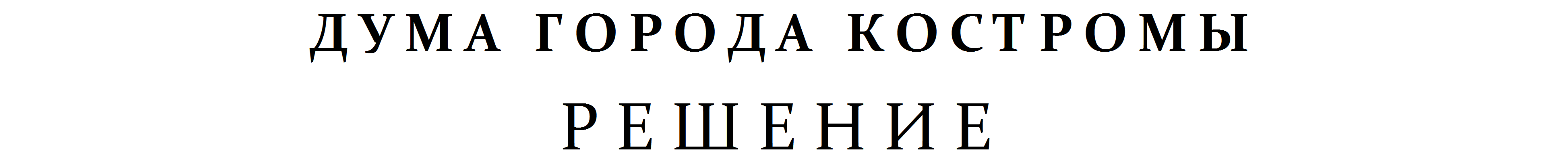 